KonkurransegrunnlagProsjekt: Parsell: Xxxxxx - Xxxxxx Tilbudsnummer: Xxxxxxx / XxxxxxMaldokument byggekontrakter - Over EØS-terskelverdi – NS8405 – Konkurranse med forhandlingProsjektinformasjonInnholdslisteA ProsjektinformasjonA1 DokumentlisteA2 Innbydelse til konkurranse med forhandlingA3 Orientering om prosjektetB KonkurransereglerB1 KonkurransereglerB2 Krav til leverandørens kvalifikasjoner – anbudskonkurranseB3 Krav til tilbud og spesielle konkurransereglerC Kontraktsbestemmelser NS 8405:2008C1 Alminnelige kontraktsbestemmelserC2 Spesielle kontraktsbestemmelser for bygging, Statens vegvesenC3 AvtaledokumentD Beskrivende delD1 Beskrivelse (HELE PUNKTET SLETTES FØR UTLYSNING)D2 Tegninger og supplerende dokumenterE SvardokumenterE1 Svardokumenter for leverandørens forespørsel om deltakelseE2 Svardokumenter for leverandørens tilbudA	ProsjektinformasjonDokumentlisteNoen av de generelle kontraktsdokumentene finnes på følgende link https://www.vegvesen.no/fag/veg-og-gate/prosjektering-og-bygging/generelle-kontraktsdokumenter/.Statens vegvesens håndbøker finnes på følgende link https://www.vegvesen.no/fag/publikasjoner/handboker/handboker-fullstendig-liste/.Følgende dokumenter utgjør til sammen konkurransegrunnlaget:Det kan forekomme referanser til utdaterte håndboknummer og navn, da det totale omfang av referanser i dokumentene er stort. Av praktiske grunner skal derfor referanser til utdaterte håndboknummer og navn være likestilt med referanser til gjeldende nummer. Det vil fortsatt være dokumenter med referanser til tidligere håndboknummer, som f.eks. rundskriv. Gyldigheten av disse, og mulige krav som fremgår av disse, endres ikke av omnummereringen.A		ProsjektinformasjonInnbydelse til konkurranse med forhandlingStatens vegvesen Utbygging inviterer til konkurranse med forhandling om følgende kontraktarbeid:På det tidspunktet konkurransen kunngjøres er det stor usikkerhet i markedet for materialpriser og tilgang på ressurser. Dette med bakgrunn i Covid-19 -pandemien og/eller som konsekvens av krigen i Ukraina. Det kan også være iverksatt tiltak og anbefalinger knyttet til håndteringen av disse situasjonene. Vi forventer at tilbyder hensyntar disse i tilbudet og priser inn konsekvenser, både for tiltak som er iverksatt på tilbudstidspunktet, samt for tiltak som det er allment kjent at innføres. Som en reaksjon på Russlands folkerettsstridige angrep på Ukraina, har EU innført omfattende sanksjoner som Norge også har implementert. Gjeldende sanksjoner er implementert i sanksjonsloven av 16. april 2021 nr. 18 med tilhørende forskrifter («sanksjonslovgivningen»). Byggherre forutsetter at entreprenøren setter seg inn i sanksjonslovgivningen og de endringer som til enhver tid skulle bli vedtatt, og tar hensyn til gjeldende sanksjonslovgivning ved utarbeidelse av forespørsel om deltakelse, utarbeidelse av tilbud og ved gjennomføring av kontrakt. Entreprenørene må også påregne at byggherre vil be underentreprenører som engasjeres etter kontraktsinngåelse om å bekrefte at de overholder sanksjonslovgivningen. Videre må entreprenør påregne at byggherre vil kunne be om dokumentasjon på hvem som er reelle rettighetshavere i underentreprenører som engasjeres etter kontraktsinngåelse. Anskaffelsen gjennomføres med prosedyren konkurranse med forhandling. Vi viser til konkurransegrunnlagets kap. B3 for utfyllende bestemmelser om gjennomføringen av konkurransen, herunder også konkurransens tildelingskriterier og tilhørende dokumentasjonskrav.  Statens vegvesen ønsker tilbud fra entreprenører med de kvalifikasjoner som er nødvendige for å oppfylle kontrakten. I denne konkurransen vil det bli gjennomført en prekvalifisering før tilbuds-/forhandlingsfasen. Det vises til konkurransegrunnlagets kap. B2 for utfyllende bestemmelser om prekvalifiseringen, herunder også konkurransens kvalifikasjonskrav med tilhørende dokumentasjonskrav. Konkurransen gjennomføres i henhold til lov om offentlige anskaffelser (LOV 2016-06-17-73 med evt. senere endringer, heretter benevnt som «anskaffelsesloven») samt forskrift om offentlige anskaffelser (FOR 2016-08-12-974 med senere endringer, heretter benevnt som «anskaffelsesforskriften»). Følgende legges til grunn:Konkurransen gjennomføres ved bruk av Statens vegvesens konkurransegjennomføringsverktøy (KGV). Innlevering av forespørsler om deltakelse i konkurransen, tilbudsinnlevering og all annen kommunikasjon, skjer via KGV, se kap. B1. Tilbudskonferanse kan bli gjennomført digitalt på grunn av situasjonen med CoVid-19.Påmelding til tilbudskonferansen skjer via KGV. Alle frister i konkurransen er angitt i KGV. Fristene kan bli endret på grunn av situasjonen med CoVid-19.Oppdragsgiver har følgende tentative fremdriftsplan for anskaffelsen:Statens vegvesen Utbygging, dd-mm-åååå_______________________________________________UnderskriftA	ProsjektinformasjonOrientering om prosjektetInnhold1.	Arbeidenes art og omfang	12.	Entrepriseform og kontraktstype	13.	Tidspunkt for igangsettelse og tidsfrister	14.	Avvik i kontraktens rammebetingelser	15.	Forskudd	16.	Engasjerte rådgivere	17.	Byggherrens organisering av HMS-arbeidet	28.	Byggeplassens og anleggsområdets beliggenhet og adkomstmuligheter	29.	Andre entrepriser eller byggherrens egne arbeider	210.	Spesielle forhold	2Arbeidenes art og omfangXxxxxxEntrepriseform og kontraktstypeEntrepriseform er utførelsesentreprise.Kontraktstype er enhetspriskontrakt.Tidspunkt for igangsettelse og tidsfristerArbeidet kan settes i gang når avtale er inngått og garantierklæring og kopi av forsikringsbevis er levert byggherren. Det vises i tillegg til utfyllende krav under punktene om samhandling, kvalitetsplan, HMS og fremdriftsplan i kap. C.Frist for ferdigstillelse er dd-mm-ååååFølgende delfrister gjelder: XxxxxxFristene kan bli endret på grunn av situasjonen med CoVid-19 og krigen i Ukraina.ALTERNATIV TIL ALL TEKST OVENFOR I PUNKTET:Arbeidet kan settes i gang etter dd-mm-åååå, såfremt garantierklæring og kopi av forsikringsbevis er levert byggherren. Det vises i tillegg til utfyllende krav under punktene om samhandling, kvalitetsplan, HMS og fremdriftsplan i kap. C.Frist for ferdigstillelse er dd-mm-åååå.Følgende delfrister gjelder: XxxxxxAvvik i kontraktens rammebetingelserDERSOM BEVILGNINGER OG BEVILGNINGSTAKT KAN HA BETYDNING FOR FRAMDRIFTSTEMPO:Disponible midler til entreprenør:XxxxxxHvis myndighetenes bevilgninger tilsier avvik i kontraktens utførelse, skal det forhandles om eventuelle økonomiske konsekvenser. Entreprenøren har ikke rett til å heve kontrakten ved mindre vesentlig endring av bevilgningstakt.ForskuddDet kan om ønskelig utbetales forskudd, se kapittel C2.Engasjerte rådgivereAlle henvendelser mellom entreprenøren og byggherrens engasjerte rådgivere skal gå gjennom byggherrens representant, dersom annet ikke er tydelig bestemt.Byggherrens organisering av HMS-arbeidetByggherrens organisering av HMS-arbeidet er vist i plan for sikkerhet, helse og arbeidsmiljø (SHA-planen). Denne planen finnes som del av konkurransegrunnlaget i kap. D2.Byggeplassens og anleggsområdets beliggenhet og adkomstmuligheterXxxxxxAndre entrepriser eller byggherrens egne arbeiderXxxxxxSpesielle forholdXxxxxxKonkurransereglerKonkurransereglerInnhold1.	Konkurranseregler	12.	Prosedyre	13.	Oppdragsgivers konkurransegjennomføringsverktøy (KGV)	13.1. Bruk av KGV til gjennomføring av konkurransen	13.2. Tilgjengeliggjøring av konkurransegrunnlag	13.3. Kommunikasjon	13.4. Innlevering av forespørsel om deltakelse og tilbud i KGV	24.	Rettelse, supplering eller endring av konkurransegrunnlaget	25.	Risiko for egen forståelse av konkurransegrunnlaget og varsling om mangler/uklarheter	36.	Kompensasjon ved deltakelse i konkurransen	36.1. Kompensasjon for forespørselen om deltakelse i konkurransen	36.2. Kompensasjon for deltakelse i konkurransen	37.	Kommunikasjon	38.	Språkkrav	39.	Avvik	410.	Avklaringer	411.	Klage til Klagenemnda for offentlige anskaffelser	412.	Avlysning av konkurransen	4Konkurranseregler For denne konkurransen gjelder anskaffelsesloven og anskaffelsesforskriften del I og del III, med de suppleringer og tillegg som er gitt i følgende dokumenter:Kapittel B1 Generelle konkurranseregler, som inneholder en beskrivelse av de generelle konkurransereglene. Kapittel B2 Krav til leverandørenes kvalifikasjoner, som inneholder kvalifikasjonskrav med tilhørende bestemmelser. Kapittel B3 Gjennomføring av konkurranse og valg av tilbud, som inneholder tildelingskriteriene og de øvrige konkurransereglene.Byggherre gjør videre oppmerksom på at sanksjonslovgivningen medfører begrensninger av hvilke selskap som byggherre kan tildele og gjennomføre av kontrakter med. Leverandører som rammes av sanksjonslovgivningens forbud eller som har underleverandører som omfattes av sanksjonslovgivningens forbud risikerer avvisning/ krav om utskifting av underleverandør. Byggherre kan avvise tilbud fra virksomheter som ikke er rettighetshavere etter anskaffelsesloven § 3.ProsedyreKonkurransen gjennomføres etter følgende prosedyre:Konkurranse med forhandling Oppdragsgivers konkurransegjennomføringsverktøy (KGV)Bruk av KGV til gjennomføring av konkurransenKonkurransen gjennomføres ved bruk av oppdragsgivers konkurransegjennomføringsverktøy (KGV). Innlogging i KGV gjøres via følgende internettadresse:https://eu.eu-supply.com/login.asp?B=VEGVESENTilgjengeliggjøring av konkurransegrunnlagKonkurransegrunnlaget vil være tilgjengelig for leverandørene i KGV.Kommunikasjon All skriftlig kommunikasjon og informasjonsutveksling mellom oppdragsgiver og leverandør i forbindelse med konkurransen skal skje ved bruk av KGV, med mindre oppdragsgiver beslutter en annen kommunikasjonsform.Oppdragsgiver vil publisere eventuelle spørsmål og svar i konkurransen i anonymisert form i KGV.Innlevering av forespørsel om deltakelse og tilbud i KGVLeverandørenes forespørsel om deltakelse i konkurransen (jf. kapittel B2) og leverandørenes tilbud (jf. kapittel B3) skal leveres i KGV.Frist for innlevering av forespørsel om deltakelse og tilbud fremgår av KGV og i kapittelB2 og B3. Ved motstrid gjelder fristene som fremgår av KGV.Leverandøren er ansvarlig for at komplett forespørsel om deltakelse i konkurransen ogkomplett tilbud blir levert innenfor de angitte tidsfristene.Forespørsel om deltakelse i konkurransen og tilbud ansees som rettidig levert dersom disse er levert i KGV innen fristens utløp. Innlevering på annen måte eller for sent innlevert forespørsel om deltakelse og for sent innleverte tilbud vil medføre avvisning.Oppdragsgiver anbefaler at leverandøren starter med utfylling og opplasting avdokumenter i KGV i god tid før utløp av angitte frister for innlevering.Oppdragsgiver gjør leverandørene oppmerksom på at hver enkelt fil ikke kan være større enn 2,14 Gigabyte (GB). Filer som er større enn dette må deles i flere filer. Videre må leverandørene merke seg at systemet ikke tillater mer enn 200 mapper i forbindelse med innlevering.Rettelse, supplering eller endring av konkurransegrunnlagetFør tilbudsfristens utløp kan oppdragsgiver foreta rettelser, suppleringer og endringer av konkurransegrunnlaget som ikke er vesentlige, jf. anskaffelsesforskriften § 14-2 (1). Rettelser, suppleringer og endringer av konkurransegrunnlaget vil bli publisert via oppdragsgivers konkurransegjennomføringsverktøy eller doffin.no, jf. punkt 3 ovenfor. Oppdragsgiver kan ikke foreta vesentlige endringer av konkurransegrunnlaget eller på annen måte vesentlig endre forutsetningene for konkurransen.Leverandør skal ta hensyn til alle publiserte/utsendte endringer av konkurransegrunnlaget.Risiko for egen forståelse av konkurransegrunnlaget og varsling om mangler/uklarheter Oppdragsgiver forventer at leverandøren setter seg godt inn i hele konkurransegrunnlaget. Det understrekes at leverandøren bærer risikoen for sin egen forståelse av konkurransegrunnlaget. Leverandøren kan ikke senere gjøre gjeldende forhold han burde blitt oppmerksom på. Dersom en leverandør oppdager mangler eller uklarheter i konkurransegrunnlaget, skal han umiddelbart varsle oppdragsgiver om dette. Kompensasjon ved deltakelse i konkurransenKompensasjon for forespørselen om deltakelse i konkurransenOppdragsgiver dekker ikke kostnader for utarbeidelse av forespørselen om deltakelse ikonkurransen.Kompensasjon for deltakelse i konkurransenDe utvalgte leverandører som blir invitert til å levere tilbud, men som ikke tildeles kontrakten, vil bli honorert med kr XXXXX (beløp avtales med KM) inkl. eventuell mva. for deltakelse i konkurransen dersom alle de følgende tilleggsvilkårene er oppfylt:Har deltatt i alle møter og avklaringer før første tilbudsfrist jf. kapittel B3 punkt 2.Har deltatt i alle forhandlingsmøter jf. kapittel B3 punkt 8.Har levert et endelig tilbud som ikke avvises.Ut over eventuell kompensasjon etter første ledd må leverandøren selv dekke allekostnader han påføres ved å delta i konkurransen.KommunikasjonAll skriftlig kommunikasjon og informasjonsutveksling mellom oppdragsgiver og leverandør skal skje ved bruk av oppdragsgivers konkurransegjennomføringsverktøy, med mindre oppdragsgiver beslutter en annen kommunikasjonsform. Oppdragsgiver vil publisere eventuelle spørsmål og svar i anonymisert form i KGV.SpråkkravForespørsel om deltakelse i konkurransen skal utformes på norsk. Unntak gjelder for delerav forespørselen, der all dokumentasjon i henhold til følgende punkter kan være utformetpå norsk, engelsk, dansk eller svensk:Kapittel B2 punkt 2.2 (firmaattest)Kapittel B2 punkt 2.3 (regnskapsopplysninger)Kapittel B2 punkt 2.5 (kvalitets- og miljøstyringssystemer)Kapittel B2 punkt 3.2 (skatteattester)For den senere konkurransefasen og kontraktgjennomføringen skal kommunikasjon medoppdragsgiver, og dokumentasjon til og fra oppdragsgiver, være på norsk.Tilbudet med tilhørende dokumenter skal utformes på norsk, med mindre annet klart er angitt i konkurransedokumentene.Kontrakt mellom oppdragsgiver og valgte leverandør vil bli inngått på norsk.AvvikEventuelle avvik fra konkurransegrunnlaget i tilbudet skal fremgå uttrykkelig av leverandørens tilbudsbrev. Leverandøren kan ikke gjøre gjeldende avvik som ikke fremkommer av tilbudsbrevet. Eventuelle avvik skal prises av leverandøren.Avvik som ikke er prissatt vil bli kostnadsmessig vurdert av oppdragsgiver i forbindelse med valg av tilbud. Tilbud med vesentlige avvik vil bli avvist, jf. anskaffelsesforskriften § 24-8 (1) bokstav b.Avklaringer Eventuelle avklaringer av leverandørens forespørsel om deltakelse eller tilbud vil bli gjennomført i tråd med anskaffelsesforskriftens bestemmelser, jf. § 23-5.Klage til Klagenemnda for offentlige anskaffelserVed eventuelle klager vedrørende konkurransen som bringes inn for Klagenemnda for offentlige anskaffelser (KOFA) skal følgende benyttes i forhold til angivelse av innklagede i klagen:Statens vegvesen UtbyggingAvlysning av konkurransenDersom det foreligger saklig grunn kan oppdragsgiver avlyse konkurransen med øyeblikkelig virkning.B	KonkurransereglerKrav til leverandørens kvalifikasjoner – anbudskonkurranseInnhold1.	Om kapittel B2	12.	Kvalifikasjonskrav	12.1. Generelt	12.2. Leverandørens organisatoriske og juridiske stilling	12.3. Leverandørens økonomiske og finansielle kapasitet	22.4. Leverandørens tekniske og faglige kvalifikasjoner	22.4.1. Relevant erfaring	22.4.2. Byggherrers erfaringer	32.5. Helse, miljø og sikkerhet (HMS) og kvalitet	42.5.1. HMS-system	42.5.2. Ulykkesfrekvens (H2-verdi)	42.5.3. Miljøstyringssystem	52.5.4. Kvalitetsstyring	53.	Øvrige bestemmelser	53.1. Dokumentasjon for fravær av avvisningsgrunner	53.2. Skatteattester – anskaffelsesforskriften § 7-2	63.3. Fullmakt for innhenting av utvidet skatteattest	73.4. Redegjørelse for eierskap og kontroll	74.	Støtte fra andre virksomheter og deltakelse i fellesskap	84.1. Støtte fra andre virksomheter for oppfyllelse av kvalifikasjonskrav	84.2. Fellesskap av leverandører	85.	Særlig om nyetablerte leverandører	96.	Krav til leverandørens forespørsel om deltakelse i konkurransen	96.1. Det europeiske egenerklæringsskjemaet (ESPD)	96.2. Krav til leverandørens dokumentasjon av kvalifikasjonskravene	107.	Frist for innlevering av forespørsel om deltakelse i konkurransen	108.	Avklaringer	109.	Utvelgelse av leverandører	1010.	Frist for begjæring om midlertidig forføyning	11Om kapittel B2Kapittel B2 inneholder konkurransens kvalifikasjonskrav og bestemmelser for forespørselom deltakelse i konkurransen. Med mindre annet er angitt skal hvert enkelt kvalifikasjonskrav i kapittelet oppfylles. Alle paragrafhenvisninger i kapittel B2 er til anskaffelsesforskriften, om ikke annet er angitt. Frister og øvrige bestemmelser, herunder krav til utformingen av leverandørens tilbud følger av kapittel B1 og B3.KvalifikasjonskravGenereltKvalifikasjonskravene for konkurransen er angitt i B2 punkt 2.2 til 2.5 nedenfor. Hvert enkelt kvalifikasjonskrav må være oppfylt for at leverandøren vil bli vurdert som kvalifisert.Leverandører som ikke tilfredsstiller kvalifikasjonskravene vil bli avvist, jf. § 24-2 (1) bokstav a). Leverandørens organisatoriske og juridiske stillingKvalifikasjonskrav:Leverandøren skal være et lovlig etablert foretak eller bestå av et fellesskap avleverandører som er lovlig etablerte foretak.Kravet gjelder også virksomheter som leverandøren støtter seg på, jf. B2 punkt 4.1.Leverandøren skal ikke være en enhet som rammes av forbudet i § 8n i sanksjonsforskrift Ukraina. Dokumentasjonskrav:Attest fra Foretaksregistret eller tilsvarende attest for lovbestemt registrering i det land hvor leverandøren eller de virksomheter som i fellesskap vil utgjøre leverandøren, jf. B2 punkt 4.2, er etablert, samt tilsvarende attest for alle virksomheter som leverandøren støtter seg på for å bli kvalifisert, jf. B2 punkt 4.1.Utfylt tabell i kapittel E1 punkt 3.2 eventuelt utfylt punkt 3.3 og 3.4.Utfylt egenerklæring om forholdet til gjeldende sanksjonslovgivning. Etter forespørsel fra byggherre skal leverandør dokumentere hvem som er reelle rettighetshavere i leverandøren, selskaper i leverandørens konsern eller selskaper som leverandøren har kontrollerende eierskap eller myndighet i, selskap som leverandøren støtter seg på, kontraktmedhjelpere og enhver annen i leverandørkjeden, samt informasjon om hvem som er daglig leder, styreleder og andre ledende ansatte hos leverandøren.Leverandørens økonomiske og finansielle kapasitetKvalifikasjonskrav:Leverandøren skal ha tilstrekkelig økonomisk og finansiell kapasitet for å gjennomføre kontrakten, og skal i tillegg også oppfylle følgende krav:Leverandøren skal ha en egenkapital på minimum NOK     .Leverandøren skal ha en egenkapitalandel i prosent på minst 10 %.Leverandøren skal ha en gjennomsnittlig årlig omsetning på minimum NOK      de tre siste regnskapsår.Dokumentasjonskrav:Leverandørens årsregnskap, årsberetning og revisjonsberetning for de siste tre år og nyere opplysninger (kvartalsregnskaper) som har betydning for leverandørens regnskapstall. En kortfattet redegjørelse vedrørende informasjon om økonomiske forhold eller tap som ikke er dokumentert andre steder, og som kreves dokumentert i henhold til norske og/eller internasjonale regnskapsstandarder.En oversikt over eventuelle nylig gjennomførte, pågående eller forestående skattemessige eller offentlige gjennomganger av leverandørens virksomhet. En oversikt over eventuelle hendelser av betydning som har funnet sted etter utgivelse av det siste reviderte årsregnskapet. Utfylt tabell i kapittel E1 punkt 4.Dersom leverandøren har saklig grunn til ikke å fremlegge den dokumentasjonen oppdragsgiveren har krevd, kan han dokumentere sin økonomiske og finansielle kapasitet ved å fremlegge ethvert annet dokument som har relevans til foretakets regnskapstall/økonomi og som oppdragsgiver anser egnet. Leverandøren skal begrunne hvorfor han ikke kan fremlegge den dokumentasjonen oppdragsgiver har krevd.Leverandørens tekniske og faglige kvalifikasjoner Relevant erfaringKvalifikasjonskrav: Leverandøren skal ha tilstrekkelig erfaring av relevant art og vanskelighetsgrad, herunder fra følgende sentrale arbeider:XxxxxxXxxxxxXxxxxxLeverandøren skal selv ha erfaring fra utførelsen av de sentrale arbeidene som nevnt ovenfor. Det er ikke tilstrekkelig at leverandøren kun har erfaring fra, for eksempel, å styre underentreprenørenes utførelse av de sentrale arbeidene. Hvis leverandøren kun har erfaring fra, for eksempel, å styre underentreprenører, må leverandøren støtte seg på andre virksomheter som har den nødvendige erfaringen fra utførelse av de aktuelle sentrale arbeidene, se B2 pkt. 4.1.Dokumentasjonskrav:En liste over inntil 5 og ikke mindre enn 3 kontrakter som leverandøren har gjennomført eller gjennomfører i løpet av de siste fem årene regnet fra tilbudsfristen. Listen skal, jf. skjema inntatt i kapittel E1 punkt 5, inneholde følgende for hver av kontraktene: Navn på mottaker (oppdragsgiver)Beskrivelse av hva kontraktarbeidene gikk ut på, herunder relevansen i forhold til kvalifikasjonskravet.Hvilke arbeider som ble utført av leverandøren selv, og hvilke arbeider som ble utført av underleverandører (kontraktsmedhjelpere).Tidspunkt for leveransen.Kontraktens verdi.Referanseperson/kontaktperson hos oppdragsgiver med kontaktdata (telefonnummer og e-postadresse), og angivelse av vedkommende sin rolle hos oppdragsgiver under kontrakten. Leverandøren er ansvarlig for at referansepersonen er tilgjengelig og avgir referanse.Byggherrers erfaringer  Kvalifikasjonskrav: Statens vegvesens og andre byggherrers erfaringer med tilbyder vil bli vurdert.Det kreves at tilbyder kan vise til referanser til relevante kontrakter som han selv har gjennomført på tilfredsstillende måte.Forhold som vil bli vurdert er knyttet til bl. a.:dokumentasjon av utført kvalitetoppfyllelse av kontrakteretterlevelse av bestemmelser og rutiner for HMSetterlevelse av bestemmelser for lønns- og arbeidsvilkåroverholdelse av fristeroppfølging i reklamasjonstidenbruk av lærlingerDokumentasjonskrav:Kvalifikasjonskravet dokumenteres gjennom listen beskrevet ovenfor under B2 punkt 2.4.1.Helse, miljø og sikkerhet (HMS) og kvalitetHMS-system Kvalifikasjonskrav:Leverandøren skal ha et HMS-system som tilfredsstiller kravene i Forskrift om systematisk helse-, miljø- og sikkerhetsarbeid i virksomheter (Internkontrollforskriften). Systemet skal være gjenstand for jevnlig revisjon. Dokumentasjonskrav:Beskrivelse av leverandørens system for ivaretakelse av HMS, og eventuelt ISO 45001-sertifikat.Dokumentasjon på revisjon de siste år med bekreftelse fra den/de som har foretatt revisjon.Ulykkesfrekvens (H2-verdi)Kvalifikasjonskrav:Leverandøren, og de leverandørene han støtter seg på for å oppfylle kravet til tekniske og faglige kvalifikasjoner i B2 punkt 2.4 jf. 4.1, skal ha en gjennomsnittlig H2-verdi for de siste tre år lavere enn 12. Dersom H2-verdien er høyere enn 12, skal det redegjøres for utviklingstendensen for H2-verdien. I slike tilfeller vil oppdragsgiver foreta en helhetsvurdering basert på leverandørens redegjørelse, og vil på bakgrunn av dette likevel kunne kvalifisere leverandøren på dette punkt. Særskilte hendelser og trender som fremgår av redegjørelsen vil bli vektlagt i helhetsvurderingen. Dersom leverandøren er et arbeidsfellesskap (leverandørgruppe), gjelder kravet for hver enkelt av deltakerne.H2-verdien er definert som antall arbeidsulykker med og uten fravær, dividert på utførte timeverk multiplisert med 106.Dokumentasjonskrav:Oversikt over H2-verdi for de tre siste år, for leverandøren, og for eventuelle leverandører han støtter seg på for å oppfylle kravet til tekniske og faglige kvalifikasjoner i B2 punkt 2.4 jf. 4.1. Dersom H2-verdien er høyere enn 12 skal der redegjøres for utviklingstendensen for H2-verdien. Det skal i tilbudet ligge en egen beskrivelse av om det er iverksatt forbedringstiltak, og dersom det foreligger, skal det vedlegges dokumentasjon på effekten av tiltakene basert på «ferske» ulykkestall.MiljøstyringssystemKvalifikasjonskrav:Leverandøren skal være sertifisert etter ISO 14001 (2015), EMAS (EU Eco-Management and Audit Scheme for environmental management), eller Miljøfyrtårn, med relevans for tilsvarende samferdselsprosjekter.  Dokumentasjonskrav:Attest utstedt av uavhengig organ som dokumenterer at leverandøren er sertifisert i henhold til ISO 14001 (2015), EMAS (EU Eco-Management and Audit Scheme for environmental managment) eller Miljøfyrtårn. Det uavhengige organet må være akkreditert av Norsk akkreditering eller tilsvarende organer i andre EØS-stater.Annen dokumentasjon for tilsvarende miljøledelsestiltak aksepteres dersom leverandøren ikke har mulighet til å få slike attester innen fristen, og dette ikke skyldes leverandøren selv. Dette forutsetter at leverandøren dokumenterer at disse tiltakene tilsvarer de etterspurte miljøsystemene eller – standardene. Leverandøren skal begrunne hvorfor han ikke hadde mulighet til å få slike attester innen fristen, og hva dette skyldes.KvalitetsstyringKvalifikasjonskrav:Leverandøren skal være sertifisert etter ISO 9001 (2015), med relevans for tilsvarende samferdselsprosjekter.  Dokumentasjonskrav: Attest utstedt av uavhengig organ som dokumenterer at leverandøren er sertifisert i henhold til ISO 9001 (2015). Det uavhengige organet må være akkreditert av Norsk akkreditering eller tilsvarende organer i andre EØS-stater.Annen dokumentasjon for tilsvarende kvalitetssikringstiltak aksepteres dersom leverandøren ikke har mulighet til å få slike attester innen fristen, og dette ikke skyldes leverandøren selv. Dette forutsetter at leverandøren dokumenterer at disse tiltakene tilsvarer ISO 9001 (2015). Leverandøren skal begrunne hvorfor han ikke hadde mulighet til å få slik attest innen fristen, og hva dette skyldes.Øvrige bestemmelser Dokumentasjon for fravær av avvisningsgrunnerBestemmelsene om avvisning på grunn av forhold ved leverandøren fremgår av anskaffelsesforskriften § 24-2. Det europeiske egenerklæringsskjemaet (ESPD) gjelder som foreløpig dokumentasjon bl.a. for at det ikke foreligger slike avvisningsgrunner.Ytterligere krav til dokumentasjon for fravær av avvisningsgrunner fremgår av anskaffelsesforskriften § 24-7, eventuelt også § 24-5 (1) dersom dokumentasjon av slike tiltak er aktuelt. Dokumentasjonen skal leveres i tråd med kommunikasjonsbestemmelsene angitt i kapittel B1 og i henhold til den frist som oppdragsgiver fastsetter, for det tilfelle oppdragsgiver krever dette fremlagt. Attester som nevnt i § 24-7 (1) bokstav a) og b) skal ikke være eldre enn 6 måneder regnet fra frist for levering av forespørsel om deltakelse i konkurransen.Dersom de nødvendige attester/dokumenter for å dokumentere fravær av avvisningsgrunner ikke utstedes i leverandørens hjemstat eller den staten hvor han er etablert, eller dersom de ikke dekker alle avvisningsgrunnene som nevnt i anskaffelsesforskriften § 24-2 (1) bokstav b, (2) og (3) bokstav a og b, gjelder det utfylte ESPD skjemaet som dokumentasjon for disse forholdene.Oppdragsgiver vil kunne foreta egne undersøkelser knyttet til leverandørens virksomhet, herunder deltakere i et leverandørfellesskap og støttede virksomheter til leverandøren, samt øvrige forhold som er relevant for å vurdere hvorvidt leverandøren kan kvalifiseres.Skatteattester – anskaffelsesforskriften § 7-2Leverandøren skal sammen med forespørselen fremlegge skatt- og merverdiavgiftsattest. Attesten må være utstedt av kompetent organ i leverandørens hjemstat eller det land hvor leverandøren er etablert som viser at leverandøren har oppfylt sine forpliktelser til å betale skatter, avgifter og trygdeavgifter.For de tilfeller at attesten som nevnt i forrige ledd ikke utstedes i leverandørens hjemland eller den staten hvor leverandøren er etablert eller dersom de ikke dekker alle avvisningsgrunnene som nevnt i anskaffelsesforskriften § 24-2 (1) bokstav b) og (3) bokstav a), skal leverandøren fremlegge en erklæring avgitt under ed eller en forsikring avgitt for et kompetent organ i leverandørens hjemstat eller den stat hvor leverandøren er etablert, som bekrefter at slike forhold ikke foreligger, jf. anskaffelsesforskriften § 24-7 (2).  Attesten skal ved forespørsel om fremleggelse ikke være eldre enn 6 måneder. For norske leverandører bestilles attesten via skatteetatens hjemmesider, http://www.skatteetaten.no og via http://www.altinn.noOppdragsgiver ber alle leverandørene være oppmerksomme på at dersom man blir tildelt kontrakten, vil oppdragsgiver be om å få fremlagt tilsvarende skatt- og merverdiavgiftsattest som leverandøren selv har fremlagt, for enhver underleverandør som vil utføre arbeider under kontrakten for mer enn NOK 500 000,- eks. mva., jf. anskaffelsesforskriften § 7-2 tredje ledd. Fullmakt for innhenting av utvidet skatteattestSom et ledd i Statens vegvesens kamp mot arbeidslivskriminalitet, herunder svart arbeid og sosial dumping, er det inngått en samarbeidsavtale mellom Statens vegvesen og Skatteetaten. I denne forbindelse krever Statens vegvesen av alle sine leverandører en signert fullmakt som gir Statens vegvesen en utvidet rett til et ubegrenset antall ganger å innhente opplysninger om sine leverandørers og underleverandørers skatte- og avgiftsmessige forhold som angitt i fullmakten. Fullmakten skal signeres av vinnende leverandør etter at tildelingsbrev er mottatt, men før kontraktsignering. Fullmakten sendes til vinnende leverandør sammen med tildelingsbrevet. Signert fullmakt sammen med fargekopi av pass, bankkort, førerkort eller nasjonalt ID-kort (sistnevnte for statsborgere innen EU/EØS/EFTA), skal returneres til oppdragsgiver så raskt som mulig og innen 3 virkedager. Fødselsnummer kan slettes på kopi av ID-dokumentasjon, slik at bare fødselsdato fremkommer.Det gjøres oppmerksom på at kravet om signert fullmakt også gjelder for alle hovedleverandørens underleverandører. Hovedleverandøren skal kontraktsfeste signeringsplikten nedover i leverandørkjeden. Før signering av kontrakt kreves det dog kun signert fullmakt fra hovedleverandør, med mindre underleverandøren benyttes for å oppfylle et kvalifikasjonskrav i konkurransen. I så fall skal signert fullmakt foreligge fra både hovedleverandør og underleverandør. Signert fullmakt fra øvrige underleverandører må imidlertid være levert og godkjent av oppdragsgiver før de kan benyttes i kontrakten/prosjektet. Oppdragsgiver gjør oppmerksom på at det kan være aktuelt å avvise den leverandør og eventuelle underleverandører som i tildelingsbrevet er innstilt som vinner av konkurransen, dersom det etter tildeling, men forut for signering av kontrakt, mottas opplysninger fra Skatteetaten om manglende oppfyllelse av skatte- og avgiftforpliktelser mv. Tildelingen kan derfor ikke anses endelig før det foreligger en vurdering av de innhentede opplysninger som ikke endrer oppdragsgivers tildelingsbeslutning. Det presiseres at hvis det ikke mottas signert fullmakt fra hovedleverandør og eventuelle underleverandører som er benyttet i kvalifiseringen, vil dette kunne anses som et vesentlig forbehold til kontrakten som vil medføre at både hovedleverandør og eventuelle underleverandører avvises fra konkurransen.Redegjørelse for eierskap og kontrollLeverandør som innstilles til kontrakt må, før kontraktsinngåelse, påregne å redegjøre for forhold som sannsynliggjør at leverandøren vil handle i overensstemmelse med sanksjonslovgivningen. Herunder vil det måtte redegjøres for eierskap og kontroll ved leverandør selv, selskaper i leverandørs konsern eller som leverandør har kontrollerende eierskap eller myndighet i, selskap leverandøren støtter seg på, kontraktsmedhjelpere og enhver annen i leverandørkjeden. Leverandør skal også redegjøre for hvem som er daglig leder, styreleder og andre ledende ansatte hos leverandør og i de nevnte selskaper.Støtte fra andre virksomheter og deltakelse i fellesskapStøtte fra andre virksomheter for oppfyllelse av kvalifikasjonskravLeverandøren kan om nødvendig støtte seg på andre virksomheters kapasitet for å oppfylle kravene til økonomisk og finansiell kapasitet og/eller kravene til tekniske og faglige kvalifikasjoner som er gjengitt i punkt 2.3 og 2.4 ovenfor, jf. § 16-10 (1). Følgende dokumentasjon skal leveres:Dokumentasjon som viser at leverandøren råder over de nødvendige ressursene til virksomhetene han støtter seg på, for eksempel ved å fremlegge en forpliktelseserklæring fra disse virksomhetene.Hver sine versjoner av det europeiske egenerklæringsskjemaet (ESPD) som en del av forespørselen om å delta i konkurransen, jf. B2 punkt 6. Dokumentasjon som viser at virksomheten(e), som leverandøren støtter seg på, oppfyller de relevante kvalifikasjonskravene.Dokumentasjon i henhold til 2.5.2 for de virksomheter som leverandøren støtter seg på for å oppfylle kvalifikasjonskrav 2.4.1.Der leverandøren støtter seg på kapasiteten til andre virksomheter for å oppfylle kravene til økonomisk og finansiell kapasitet, må det leveres en signert solidaransvarserklæring, jf. § 16-10 (4). Dersom en leverandør støtter seg på kapasiteten til andre virksomheter for å oppfylle kravene til relevant erfaring jf. B2 punkt 2.4.1 skal disse virksomhetene utføre tjenestene eller bygge- og anleggsarbeidene som krever slike kvalifikasjoner, jf. § 16-10 (5).Fellesskap av leverandørerFlere leverandører kan delta i konkurransen i fellesskap, jf. § 16-11. Fellesskapet må sørge for nødvendig dokumentasjon av at alle kvalifikasjonskravene er oppfylt.Oppdragsgiver vil vurdere hver enkelt leverandør i fellesskapet opp mot bestemmelsene om avvisning, jf. § 24-2, dette med unntak av bestemmelsen i § 24-2 (1) bokstav a) oppfyllelse av kvalifikasjonskrav, som vil bli anvendt på fellesskapet samlet sett.Leverandørene som deltar i fellesskap, vil bli vurdert under ett for kvalifikasjonskravene. Kvalifikasjonskravene i punkt 2.2 og punkt 3, skal likevel oppfylles av den enkelte leverandør. Oppdragsgiver krever at den deltaker som oppfyller det enkelte av kravene til tekniske og faglige kvalifikasjoner i 2.4.1 også skal utføre de arbeider som krever slike kvalifikasjoner. Oppdragsgiver krever i tillegg at alle leverandørene som skal utføre arbeid, oppfyller kvalifikasjonskravene i punkt 2.5.1 og 2.5.2. Felleskapet av leverandører kan om nødvendig støtte seg på andre virksomheter i henhold til punkt 4.1 for å oppfylle kvalifikasjonskravene. Følgende dokumentasjon skal leveres:Hver av de virksomheter som deltar i arbeidsfellesskapet, skal levere europeisk egenerklæringsskjema (ESPD) som en del av forespørselen, jf. punkt 6. Redegjørelse om felleskapet, herunder den enkelte deltakers rolle.Erklæring om solidaransvar ovenfor oppdragsgiver.Samme dokumentasjon som for individuelle leverandører skal leveres for hver enkelt leverandør som deltar i fellesskapet.Særlig om nyetablerte leverandører En leverandør som er nyetablert og som ikke kan framlegge all dokumentasjon som påkrevet under punkt 6 nedenfor, må være særlig nøye med å dokumentere og sannsynliggjøre at han likevel har forutsetninger for å gjennomføre kontrakten.Det er særlig viktig at slike leverandører kan dokumentere en tilstrekkelig stor arbeidsstyrke for gjennomføring av kontrakten, herunder faglig og teknisk kompetanse. For nyetablerte leverandører presiseres det at det er leverandørens evne som sådan til å gjennomføre kontrakten som vurderes, ikke enkeltpersoners kompetanse isolert sett. Dersom en nyetablert leverandør har erfaring fra kontrakter, skal de mest relevante kontraktene som leverandøren måtte ha erfaring fra, fylles ut i henhold til dokumentasjonskravene i punkt 2. Dette selv om kontraktene er av en slik art at de ikke oppfyller de nærmere angitte kravene.    Manglende eller utilstrekkelig dokumentasjon på ett eller flere kriterier kan medføre at leverandøren blir avvist. Mangelfull eller uriktig utfylt svarskjema vil også kunne medføre avvisning.Krav til leverandørens forespørsel om deltakelse i konkurransenDet europeiske egenerklæringsskjemaet (ESPD)Oppdragsgiver har i forbindelse med kunngjøringen av konkurransen tilgjengeliggjort et ESPD-skjema, som alle leverandørene skal fylle ut og levere sammen med forespørselen om å delta i konkurransen.  Dersom flere leverandører deltar i konkurransen i fellesskap og/eller leverandøren(e) støtter seg på kapasitet til andre virksomheter, skal det utfylles et skjema pr. virksomhet. Krav til leverandørens dokumentasjon av kvalifikasjonskraveneLeverandøren skal i forespørselen om å delta i konkurransen dokumentere oppfyllelse av kvalifikasjonskravene gjennom: Utfylt ESPD-skjema.Utfylt svarskjema, slik dette er angitt i kapittel E1.Skatteattest, jf. punkt 3.2 ovenfor.Dokumentasjon som etterspørres i henhold til nr. 1, 2 og 3 skal leveres som en del av forespørselen om å delta i konkurransen innen fristen, jf. kapittel B2 punkt 7.Innsendte vedlegg/dokumenter skal navngis og nummeres tydelig i forhold til det kvalifikasjonskrav vedlegget/dokumentet hører inn under, slik dette fremkommer av kapittel E1. Det er viktig for bedømmelsen at opplysningene i dokumentasjonen er korrekt og fullstendig. Uriktige, misvisende eller manglende opplysninger kan medføre avvisning, jf. § 24-2 (3) bokstav g. Oppdragsgivers vurdering av om leverandørene oppfyller kvalifikasjonskravene vil som utgangspunkt kun bli gjennomført basert på innlevert dokumentasjon, herunder eventuelle oppgitte referanser. Oppdragsgiver forbeholder seg likevel retten til å legge vekt på eventuelle egne erfaringer (positive og negative) med leverandøren (og evt. samarbeidende foretak, jf. punkt 4). Tilsvarende gjelder for andre offentlige oppdragsgiveres erfaringer. Oppdragsgivers adgang til å be om ettersending og avklaring fremgår av B2 punkt 8 med videre henvisning. Frist for innlevering av forespørsel om deltakelse i konkurransenFrist for levering av forespørsel om deltakelse i konkurransen er:	dd-mm-åååå, kl. XX.XX norsk tidFristen kan bli endret på grunn av situasjonen med CoVid-19.Forespørselen om deltakelse i konkurransen skal leveres i oppdragsgivers elektroniskekonkurransegjennomføringsverktøy (KGV), jf. kapittel B1 punkt 3.AvklaringerI vurderingen av leverandørenes kvalifikasjonskrav gjelder kapittel B3 punkt 7 tilsvarende.  Utvelgelse av leverandørerAlternativ 1:For denne konkurransen vil oppdragsgiver velge ut X kvalifiserte leverandører som vil bliinvitert til å inngi tilbud og delta i forhandlingene, jf. konkurransegrunnlagets kapittel B3.Utvelgelsen blant de kvalifiserte leverandører vil skje ut fra oppdragsgivers evaluering avhvem av de kvalifiserte leverandørene som best oppfyller følgende utvelgelseskriterium:Leverandørens tekniske og faglige kvalifikasjoner iht. kvalifikasjonskrav B2 punkt 2.4.1.Vurderingen vil bli basert på dokumentasjonen for tilsvarende kvalifikasjonskrav, jf. B2 punkt 2.4.1.Alternativ 2:Alle kvalifiserte leverandører inviteres til å delta i konkurransen.Frist for begjæring om midlertidig forføyningEn begjæring om midlertidig forføyning mot oppdragsgivers beslutning om å avvise en forespørsel om å delta i konkurransen, eller ikke å velge ut en leverandør, må fremsettes innen 15 dager regnet fra dagen etter oppdragsgiver sender en meddelelse om avvisning eller utvelgelseB	KonkurransereglerKrav til tilbud og spesielle konkurransereglerInnhold1.	Generelt om konkurransegrunnlagets kapittel B3	12.	Møter og avklaringer før første tilbudsfrist	13.	Frister	13.1. Tilbudsfrist	13.2. Vedståelsesfrist	14.	Krav til utforming av leverandørens tilbud	25.	Alternative tilbud	26.	Taktisk prising	27.	Avklaringer	28.	Gjennomføring av forhandlinger	29.	Grunnlag for tildeling av kontrakt – tildelingskriterier	39.1. Fremgangsmåte ved valg av tilbud – beregning av konkurransesum	39.2. Kriterium K1: Tilbudssum	49.3. Kriterium K2: Organisering og tilbudt nøkkelpersonell	49.4. Kriterium K3: Gjennomføring av oppdraget	69.5. Kriterium K4: Ivaretagelse ytre miljø og reduksjon av klimagassutslipp i prosjektet	710.	Avslutning av konkurransen	710.1. Meddelelse om valg av leverandøren	710.2. Karensperiode	7Generelt om konkurransegrunnlagets kapittel B3Reglene i dette kapittelet gjelder for gjennomføringen av konkurransen og oppdragsgivers valg av tilbud.Møter og avklaringer før første tilbudsfrist Forut for første tilbudsfrist, jf. B3 punkt 3.1 nedenfor, vil leverandørene bli innkalt til et separat møte med oppdragsgiver. Møtet kan bli gjennomført digitalt på grunn av situasjonen med CoVid-19.Formålet er å sikre at alle leverandørene har en felles forståelse av deforutsetninger som gjelder for konkurransen, herunder CoVid-19 og krigen i Ukraina slik at leverandørene får et best mulig grunnlag for å utarbeide tilbud i tråd med konkurransegrunnlagets bestemmelser.Oppdragsgiver vil gjennomgå utvalgte deler av konkurransegrunnlaget, herunder prosjektinformasjon. Oppdragsgiver oppfordrer leverandørene til å sette seg godt inn i konkurransegrunnlaget før møtet med oppdragsgiver.Det understrekes at oppdragsgiver overfor de øvrige leverandørene ikke kan avslørefortrolige opplysninger som en leverandør gir oppdragsgiver, uten leverandørens samtykke.FristerTilbudsfristFrist for levering av første tilbud er: dd-mm-åååå, kl. XX.XX norsk tidDenne fristen kan bli endret som følge av situasjonen med CoVid-19.Frist for eventuelle reviderte tilbud vil bli opplyst om i løpet av forhandlingen. Vedavslutning av forhandlingene vil oppdragsgiver opplyse om frist for levering av endeligtilbud.Tilbudet skal leveres i tråd med kommunikasjonsbestemmelsene angitt i kapittel B1. Tilbudet er rettidig levert dersom det er levert innen angitt frist og sted. For sent innlevert tilbud vil medføre avvisning fra konkurransen, anskaffelsesforskriften § 24-1 (1) bokstav a).VedståelsesfristTilbudet skal være bindende 8 uker etter frist for endelig tilbud.Denne fristen kan bli endret som følge av situasjonen med CoVid-19.Krav til utforming av leverandørens tilbud Leverandørens tilbud skal inngis på tilbudsskjemaer angitt i kapittel E2. Leverandøren skal som del av tilbudet levere et forpliktende tilbudsbrev. Tilbudet skal være datert og underskrevet. Ved innlevering av tilbud skal leverandøren levere et komplett tilbud.Alternative tilbudDet er ikke anledning til å gi alternative tilbud.Taktisk prisingTilbud skal prises i henhold til de retningslinjer som fremgår av kontrakten, jf. håndbok R761/762 kapittel 4.3.Tilbud kan bli avvist når det er åpenbart misforhold mellom enhetspris og det enhetsprisen skal dekke, slik at prisene ikke gjenspeiler de faktiske kostnadene, jf. anskaffelsesforskriften § 24-8 (2) bokstav b). Leverandøren vil ved slik avvisningsgrunn bli gitt anledning til å redegjøre for den angitte pris, jf. anskaffelsesforskriften § 24-9.Særskilt om prising av tilrigging:Post for tilrigging, prosess 12.11, skal ikke være høyere enn NOK [beløp her] eks. mva. Dersom denne posten er priset høyere vil tilbudet bli avvist.Særskilt om timepriser for mannskap og maskinerTimepris for mannskap og maskiner, jf. kapittel E2, blir vurdert på samme måte som øvrige enhetspriser.AvklaringerOppdragsgiver kan skriftlig be leverandøren om å ettersende, supplere, avklare eller utfylle mottatte opplysninger og dokumentasjon, jf. anskaffelsesforskriften § 23-5 første ledd. Ved slik skriftlig anmodning vil leverandøren bli gitt en kort tidsfrist, oversittelse av oppsatt frist medfører at eventuelle supplerende opplysninger eller avklaringer ikke tas med i evalueringen av tilbudet.  Leverandørene kan ikke gjennom eventuelle avklaringer eller suppleringer forbedre tilbudet. Gjennomføring av forhandlingerOppdragsgiver vil gjennomføre forhandlinger med alle leverandører som rettidig har levert tilbud.Forhandlingene er i utgangspunktet planlagt gjennomført som ett eller flere separate, fysiske møter mellom oppdragsgiver og hver av leverandørene i lokaler som oppdragsgiver stiller til disposisjon. Møtene kan bli gjennomført digitalt. Det understrekes at oppdragsgiver ikke kan, overfor de øvrige leverandørene avsløreløsninger eller andre fortrolige opplysninger som en leverandør gir oppdragsgiver, utenleverandørens samtykke.Forhandlingene planlegges gjennomført i henhold til den foreløpige planen som angitt i konkurransegrunnlagets kapittel A2. Oppdragsgiver vil forbeholde seg retten til å gjennomføre ytterligere forhandlingsmøter og be om ytterligere reviderte tilbud ved behov.Nærmere informasjon om gjennomføringen av forhandlingen vil bli gitt i løpet av tilbudsfasen.Hensikten med forhandlingsmøtet er at leverandørene skal få tilbakemeldinger som gjør at de kan levere et forbedret tilbud.. I forhandlingsmøtet vil oppdragsgiver gir leverandøren tilbakemelding på hvordan oppdragsgiver har vurdert leverandørens tilbud opp mot tildelingskriteriene. Forhandlingsfasen avsluttes ved at oppdragsgiver fastsetter en frist for innlevering av endelig tilbud. Grunnlag for tildeling av kontrakt – tildelingskriterierFremgangsmåte ved valg av tilbud – beregning av konkurransesumKontrakt tildeles tilbyder med det tilbud som gir det beste forholdet mellom pris og kvalitet, jf. anskaffelsesforskriften § 18-1 bokstav c). Følgende tildelingskriterier legges til grunn for evalueringen:K1: Tilbudssum K2: Organisering og tilbudt nøkkelpersonell K3: Gjennomføring av oppdragetK4: Ivaretagelse ytre miljø og reduksjon av klimagassutslipp i prosjektetI evalueringen vil oppdragsgiver vurdere tilbudene på grunnlag av tildelingskriteriene ogberegne hvert av tilbudenes konkurransesum. Tilbudet med den lavestekonkurransesummen vil gi det beste forholdet mellom pris og kvalitet, og leverandørenmed lavest konkurransesum vil derfor tildeles kontrakten.I beregningen av konkurransesum vil oppdragsgiveren fastsette en konkret verdi påleverandørens besvarelse av tildelingskriteriene K2 – K4 innenfor de nærmere angitteverdigrenser. Den oppnådde verdien på det enkelte kriteriet kommer til fradrag tilleverandørens tilbudssum. Leverandørene honoreres bare for forhold som representerer en konkret og forpliktende merverdi i tilknytning til kontrakten. Et tilbud som ikke representerer noe merverdi for oppdragsgiver vil ikke bli gitt noe fradrag. Øvrige fradrag vil bli fastsatt med utgangspunkt i disse ytterpunktene.Konkurransesummen S beregnes på følgende måte:S = K1 – K2 – K3 – K4Kriterium K1: TilbudssumTildelingskriterium:Leverandørens tilbudssumDokumentasjonskrav:Følgende dokumentasjon skal leveres på følgende skjema i kapittel E2:Beskrivelse med utfylte priser, jf. skjema E2 punkt 1.Prisskjema: Timepriser for mannskap og maskiner, jf. skjema E2 punkt 2.Utfylt tilbudsskjema, jf. skjema E2 punkt 3.  Kontrollregnet tilbudssum brukes som tilbudssum (K1) i beregningen av konkurransesum.Eventuelle avvik kan bli tillagt vekt ved evalueringen.Kriterium K2: Organisering og tilbudt nøkkelpersonellTildelingskriterium:Kvalitet på leverandørens organisering av prosjektet og nøkkelpersonellets kompetanse.Dokumentasjonskrav:Følgende dokumentasjon skal leveres og merkes «K2»:En beskrivelse av leverandørens prosjektorganisasjon for kontrakten,herunder organisasjonsplan og nøkkelpersoner.En beskrivelse av hvordan planlagt organisering, bemanning og kapasitet sørger foreffektiv styring av kontraktsarbeidet, både for planlagte aktiviteter og uforutsetteforhold, med blant annet vekt på utfordringene med Covid-19.CV på nøkkelpersonell for prosjektet. Som nøkkelpersonell for dette prosjektet defineres:-Prosjektleder-Anleggsleder tunnel-Anleggsleder grunnarbeider og veg-Anleggsleder konstruksjoner-Ansvarlig trafikkavvikling -Ansvarlig styring og koordinering av underleverandører (hos leverandøren)-Fagansvarlig elektro-Fagansvarlig geologi-Fagansvarlig geoteknikk-Kvalitetsleder-HMS-rådgiver-YM-rådgiver-Assessor for bærekraft (CEEQUAL eller lignende)-XXXXXFor nøkkelpersonell gjelder minimumskrav til erfaring som angitt i kapittel C2 punkt 4.CV skal som minimum inneholde:-Utdanning, år, stillingsbetegnelse og ansvarsområder.-Beskrivelse av tidligere utførte oppdrag med angivelse av byggherre, størrelse, verdi, type/art og medarbeiderens rolle.For nøkkelpersonell skal det leveres referanseliste med minimum 3 relevantereferanseprosjekter pr. nøkkelperson. Det skal oppgiskontaktopplysninger (e-post og telefon) på referansene.Byggherre forbeholder seg retten til å sjekke utvalgte referanser.Byggherre forplikter seg kun til å sjekke én referanse for hver nøkkelperson fra hvertilbyder.Byggherre forbeholder seg retten til å vektlegge egen erfaring med tilbudt personelluavhengig av tilbyders oppgitte referanser.Leverandøren er ansvarlig for at oppgitte referansepersoner besvarer evt. henvendelse frabyggherre. Dersom oppgitte referanser ikke besvarer denne henvendelsen, purres engang på e-post. Dersom svar ikke mottas innen 3 dager etter purring vektes ikke referansen i evalueringen.Fradragssum for vekting av kriterium K2Besvarelsen av K2 kan gi et fradrag med inntil kr. XXXXX fra leverandørens tilbudssum ved beregning av tilbudets konkurransesum. Leverandørene honoreres bare for forhold som representerer en konkret og forpliktende merverdi i tilknytning til kontrakten. Et tilbud som ikke representerer noe merverdi for oppdragsgiver vil ikke bli gitt noe fradrag. Øvrige fradrag vil bli fastsatt med utgangspunkt i disse ytterpunktene.Kriterium K3: Gjennomføring av oppdragetTildelingskriterium:Leverandørens plan for gjennomføring av oppdraget herunder: 1. Leverandørens konkrete tiltak som sikrer at utfordringer i prosjektet ivaretas på engod måte, med blant annet vekt på utfordringene med Covid-19 og krigen i Ukraina.2. Kvalitet på fremdriftsplan og leverandørens konkrete tiltak for å redusere risiko for oversittelse av kontraktens delfrister og sluttfrist.3. Leverandørens konkrete tiltak for å redusere risiko som gjelder sikkerhet, helse og   arbeidsmiljø (SHA), med blant annet vekt på utfordringene med Covid-19.Dokumentasjonskrav:Følgende dokumentasjon skal leveres og merkes «K3»:Redegjørelse for gjennomføring av oppdraget, herunder:Beskrivelse av konkrete tiltak som sikrer at utfordringer i prosjektet ivaretas på en god måte. Identifiserte utfordringer er XXXXX. Leverandøren skal beskrive eventuelle ytterligere utfordringer og hvordan disse vil bli håndtert.(Eksempler for XXXXX, fjernes før utlysning: anleggsadkomster, trafikkavvikling, massehåndtering, utførelse av konstruksjoner, håndtering av etater og naboer, VA-anlegget, styring av underleverandører og rådgivere og møtevirksomhet.) 2. Fremdriftsplan med angivelse av prosjektets enkelte faser, hovedaktiviteter (med kalenderdatoer for start og slutt), kontraktens frister, tidskritiske avhengigheter, kritisk linje og slakk. Fremdriftsplanen skal være utarbeidet i MS Project eller tilsvarende og skal leveres både i originalt filformat og som -pdf. Redegjørelse for konkrete tiltak for å redusere risikoen for at kontraktens frister oversittes. Redegjørelsen skal knyttes opp mot fremdriftsplanen.3. Leverandørens konkrete tiltak for å redusere risiko som gjelder sikkerhet, helse ogarbeidsmiljø (SHA).Fradragssum for vekting av kriterium K3Besvarelsen av K3 kan gi et fradrag med inntil kr. XXXXX fra leverandørens tilbudssum ved beregning av tilbudets konkurransesum. Leverandørene honoreres bare for forhold som representerer en konkret og forpliktende merverdi i tilknytning til kontrakten. Et tilbud som ikke representerer noe merverdi for oppdragsgiver vil ikke bli gitt noe fradrag. Øvrige fradrag vil bli fastsatt med utgangspunkt i disse ytterpunktene.Kriterium K4: Ivaretagelse ytre miljø og reduksjon av klimagassutslipp i prosjektetTildelingskriteriumLeverandørens ivaretakelse av ytre miljø på prosjektet, bl.a.:            -massehåndteringsplan            -utslipp til vann og grunn            -anleggsstøy og -støvLeverandørens reduksjon av klimagassutslipp.  DokumentasjonskravFølgende dokumentasjon skal leveres og merkes «K4»:Identifikasjon av risikoforhold vedrørende ytre miljø og beskrivelse av tiltak og plan for å redusere slik risiko. Klimagassutslipp•	Klimagassbudsjett utformet i henhold til C2 punkt 33.4.3. •	Klimagassreduserende tiltak utover klimagassbudsjett og en beskrivelse av hvordan tiltakene skal gjennomføres. Klimagassreduksjonen til hvert enkelt tiltak skal beregnes og vises i dokumentasjonen. Fradragssum for vekting av kriterium K4Besvarelsen av K4 vil kunne gi et fradrag med inntil kr. XXXXX fra leverandørens tilbudssum ved beregning av tilbudets konkurransesum. Leverandørene honoreres bare for forhold som representerer en konkret og forpliktende merverdi i tilknytning til kontrakten. Et tilbud som ikke representerer noe merverdi for byggherre vil ikke bli gitt noe fradrag. Øvrige fradrag vil bli fastsatt med utgangspunkt i disse ytterpunktene.Avslutning av konkurransenMeddelelse om valg av leverandørenOppdragsgiver vil skriftlig informere alle kvalifiserte leverandører i konkurransen om valg av leverandør for kontrakten. Karensperiode Karensperioden er på 10 dager, regnet fra dagen etter meddelelsen etter B3 punkt 10.1 ble sendt leverandørene. Før utløpet av karensperioden kan oppdragsgiver ikke inngå kontrakt med den valgte leverandør(ene), jf. anskaffelsesforskriften § 25-2.Kontraktsbestemmelser NS 8405:2008Alminnelige kontraktsbestemmelserSom alminnelige kontraktsbestemmelser gjelder NS 8405:2008 Norsk bygge- og anleggskontrakt.C	Kontraktsbestemmelser NS 8405:2008Spesielle kontraktsbestemmelser for bygging, Statens vegvesenInnhold1.	Definisjoner (se NS 8405 pkt. 2)	12.	Språkkrav	13.	Opplysninger gitt i tilbudet	14.	Entreprenørens representant og nøkkelpersonell	14.1. Nøkkelpersonell	14.2. Entreprenørens representant (NS8405 pkt. 6)	35.	Bestemmelser om arbeidstakere	35.1. Personell	35.2. Lønns- og arbeidsvilkår	35.3. Rapportering av utenlandsk virksomhet	45.4. Språkkrav for arbeidstakere	55.5. Sanksjoner ved brudd på bestemmelsene i 5.1, 5.2, 5.3 og 5.4	56.	Lærlinger	66.1. Krav til bruk av lærlinger	66.2. Kompensasjon for bruk av lærlinger	77.	Tillatelser, løyver og dispensasjoner	78.	Midlertidige avtaler med grunneiere	79.	Uttalelser til media	710.	Registrering i datasystem	811.	Byggemøter (se NS 8405 pkt. 7.1)	812.	Oppstartmøte med tilhørende samhandlingsprosess	813.	Samarbeidsmøter	1014.	Møter, faglige samlinger og kurs	1115.	Varsler og krav (se NS 8405 pkt. 8)	1116.	Sikkerhetsstillelse (se NS 8405 pkt. 9)	1116.1. Entreprenørens sikkerhetstillelse	1116.2. Byggherrens sikkerhetsstillelse	1217.	Forsikring (se NS 8405 pkt. 10)	1218.	Kvalitetssikring (se NS 8405 pkt. 11)	1218.1. Generelle krav	1218.2. Kvalitetsplan	1218.3. Dokumentasjon og rapportering	1318.3.1. Generelle bestemmelser	1318.3.2. Sjekklister	1518.3.3. Avviksmelding	1618.4. Arbeider med bruer, ferjekaier og andre bærende konstruksjoner	1618.4.1. Kvalitetssystem	1618.4.2. Spesielle kompetansekrav	1618.5. Bestemmelser for asfaltarbeider	1718.5.1. Krav til dokumentasjon	1718.5.2. Reklamasjonskontroll	1918.5.3. Regler ved mangler og avvik	1918.6. Bestemmelser for elektroarbeider – Elektriske anlegg	1918.6.1. Elektriske lavspenningsinstallasjoner	2018.6.2. Fordelinger	2018.6.3. Ekomanlegg	2018.6.4. Maskiner	2018.7. Miljøsertifisering – CEEQUAL	2019.	Bruk av underentreprenør (se NS 8405 pkt. 15)	2020.	Påslag for byggeplassadministrasjon og fremdriftskontroll av andre entrepriser (se NS 8405 pkt. 16.3 og 16.4)	2221.	Spesielle krav i fremdriftsplanen (se NS 8405, pkt. 18)	2222.	Byggherrens ytelser	2222.1. Grunnforhold (se NS 8405, pkt. 19.3)	2222.2. Tidspunkt for byggherrens ytelser (se NS 8405, pkt. 20)	2323.	Tidligere ferdigstillelse eller overskridelse av ferdigstillelsesfristen (se NS 8405, pkt. 24, 32 og 34)	2324.	Forsering (se NS 8405 pkt. 24.8)	2425.	Regulering av tidsfrister for tunnelarbeider	2426.	Priser (se NS 8405 pkt. 27)	2626.1. Generelle bestemmelser	2626.2. Prisregulering (se NS 8405, pkt. 27.1)	2627.	Fremdriftsbetaling og fakturering (se NS 8405 pkt. 28 og 29)	2727.1. Fremdriftsbetaling	2727.2. Fakturering	2728.	Regningsarbeider (se NS 8405 pkt. 31)	2929.	Sluttoppgjør (se NS 8405, pkt. 33)	3030.	Tvister (se NS 8405 pkt. 43)	3030.1. Minnelige løsninger	3030.2. Tvisteløsning	3430.3. Parter i tvister	3431.	Helse, miljø og sikkerhet (HMS) - generelt	3432.	Sikkerhet, helse og arbeidsmiljø	3532.1. Plan for sikkerhet, helse og arbeidsmiljø, risikovurdering og SHA-plan	3532.2. HMS-kort	3632.3. Føring av oversiktsliste	3632.4. Hovedbedrift og samordningsansvar	3632.5. Besøkende til anleggsområdet	3732.6. Opplæring og kompetanse	3732.7. Arbeidstid	3832.8. Arbeidsvarsling	3832.9. Personlig verneutstyr og vernetøy	3832.10. Kjemiske produkter	3932.11. Sikring av arbeidsstedet	3932.12. Orden og renhold	3932.13. Vernerunder	4032.14. Merking og kontrollrutiner	4032.15. Kompetansekrav for ledebilssjåfører og trafikkdirigenter	4032.16. Spesielle krav knyttet til sikkerhet, helse og arbeidsmiljø	4033.	Ytre miljø	4133.1. Oppfølging av ytre miljø i kvalitetsplanen	4133.2. Hensyn til omgivelsene	4133.3. Avfallshåndtering	4233.4. Kontraktsarbeidenes klimagassutslipp	4233.4.1. Generelt	4333.4.2. Miljødeklarasjon - Environmental Product Declaration (EPD)  	4333.4.3. Forenklet klimagassbudsjett- og regnskap, med bonus og trekk	4333.4.3.1. Forenklet klimagassbudsjett	4433.4.3.2. Endringer i forenklet klimagassbudsjett	4433.4.3.3. Klimagassregnskap, forenklet	4433.4.3.4. Dokumentasjonskrav for konstruksjonsbetong i klimagassregnskapet 	4533.4.3.5. Dokumentasjonskrav for asfalt i klimagassregnskapet	4533.4.3.6. Klimabonus og -trekk   	4533.4.4. Klimagassbudsjett- og regnskap iht. VegLCA 	4633.4.5. Utslippsrapport i ELRAPP  	4633.5. Krav til materialer	4633.6. Krav til kjøretøy og maskiner	4733.7. Spesielle krav knyttet til ytre miljø	4834.	Fellesbestemmelser for SHA og YM	4834.1. Beredskapsplan og øvelser	4834.2. Rapportering og oppfølging av uønskede hendelser	4934.3. Undersøkelse av dødsulykker og hendelser med stort risikopotensiale	5034.4. Byggherrens sanksjonsrett	5035.	Forbedringer og utviklingsarbeider	5136.	Sprengningsarbeider	5136.1. Transport av sprengstoff	5136.2. Sprengningsplaner	5136.3. Salveplaner	5136.4. Bergsprengningsleder	5236.5. Bergsprenger	5236.6. Arbeid hvor det er mulighet for å påtreffe sprengstoff fra tidligere entreprise	5236.7. Oppstartsmøter ved sprengningsarbeid	5237.	Transport knyttet til kontrakten	5238.	Andre bestemmelser	5438.1. Riggplass	5438.2. Tilknytninger til offentlig nett, elkraft, mm	5638.3. Kontor og laboratorium for byggherren	5638.4. Sanksjoner knyttet til mangelfull rapportering	5638.5. Sanksjoner knyttet til representant og nøkkelpersonell	5638.6. Sanksjoner ved kvalitetsavvik på asfalt	5638.7. Arbeidstegninger	5838.8. Massedisponeringsplan	5839.	CoVid-19 og krigen i Ukraina	5939.1. Rapportering	5939.2. Partenes krav på fristforlengelse på grunn av CoVid-19 og/eller konsekvenser av krigen i Ukraina (se NS 8405 pkt. 24.3)	5939.3. Vederlagsjustering som skyldes CoVid-19 og/eller konsekvenser av krigen i Ukraina (se NS 8405 pkt. 25)	5940.	Sanksjonsloven med tilhørende forskrifter	5940.1. Entreprenørsplikt til å etterleve sanksjonslovgivningen med tilhørende forskrifter	5940.2. Vesentlig mislighold	6040.3. Erstatning	6040.4. Heving	6040.5. Utskifting av kontraktmedhjelpere	6040.6. Informasjonsplikt	6040.7. Dokumentasjon	6040.8. Sanksjon for manglende dokumentasjon	60Definisjoner (se NS 8405 pkt. 2)Kontraktssum Kontraktssum defineres eksklusive merverdiavgift og eksklusive priser for mannskap og maskiner (jf. E2 pkt. 2.1, 2.2 og 2.3).SpråkkravKontraktens språk er norsk. All formell kommunikasjon under gjennomføringen av kontrakten skal skje på norsk.Opplysninger gitt i tilbudetOpplysninger gitt av entreprenøren i tilbudet, og som er grunnlag for byggherrens vurdering av kvalifikasjoner og av tilbudet iht. fastsatte tildelingskriterier er forpliktende for entreprenøren. Dette innebærer bl.a. at i gjennomføringsfasen skal personer som er oppgitt eller personer med minst tilsvarende erfaring og kompetanse, ha de roller som fremgår av oversikt over tilbudte kvalifikasjoner.Entreprenøren kan ikke uten byggherrens skriftlige samtykke skifte ut eller forflytte personell oppgitt i entreprenørens tilbud. Byggherre kan nekte samtykke dersom det foreligger saklig grunn. Skifter entreprenør ut eller forflytter tilbudt personell til tross for at byggherre har saklig grunn til å nekte samtykke, skal entreprenøren betale en dagmulkt på kr 10 000 per dag. Dette gjelder ikke dersom forholdet rettes innen en rimelig frist fastsatt av byggherreen.Samlet dagmulktsansvar etter denne bestemmelse er begrenset til 10 % av kontraktssummen eksklusiv merverdiavgift. Mulkten skal betales i tillegg til eventuell dagmulkt for forsinkelse. Dersom byggherre ikke har saklig grunn til å nekte samtykke, plikter entreprenøren å erstatte tilbudt personell med personer med minimum tilsvarende erfaring og kompetanse som angitt i tilbudet.Entreprenørens representant og nøkkelpersonellNøkkelpersonellEntreprenørens nøkkelpersonell er personell hos entreprenøren som innehar overordnede roller i gjennomføringen av kontrakten. Dette er blant annet rollene som er angitt nedenfor, eller tilsvarende roller. Nøkkelpersonellet skal delta i gjennomføringen av kontrakten. Entreprenørens opplysninger om personell iht. fastsatt tildelingskriterium i B3, er forpliktende for entreprenøren. Dette innebærer at tilbudt personell skal ha de roller i gjennomføringsfasen som fremgår av tilbudet, med mindre det foreligger saklig grunn for utskifting.Nøkkelpersonell skal ha gode samarbeidsevner og tilstrekkelig kompetanse. I tillegg gjelder følgende minstekrav til kompetanse: Utskiftning av representant og nøkkelpersonellByggherren skal godkjenne entreprenørens bruk av alt nøkkelpersonell som ikke er oppgitt i tilbudet. Videre skal all eventuell senere utskifting av nøkkelpersonell godkjennes av byggherren. Dersom entreprenøren ønsker å skifte ut nøkkelpersonell, skal byggherren gis 4 ukers varsel. Varselet skal inneholde dokumentasjon som viser at kontraktens krav til entreprenørens representant eller nøkkelpersonell er oppfylt, og at nytt personell har kompetanse i henhold til tilbudet, og en begrunnelse for utskifting. Byggherren skal skriftlig forhåndsgodkjenne entreprenørens utskifting. Byggherren kan nekte å godkjenne utskiftning av entreprenørens nøkkelpersonell dersom det foreligger saklig grunn. Utbytte av nøkkelpersonell i strid med kontraktens bestemmelser sanksjoneres iht.  punkt 38.5.Entreprenøren skal til enhver tid og på eget initiativ sørge for utskifting av personell som opptrer klanderverdig eller viser seg uegnet til å utføre sine arbeidsoppgaver. Byggherren kan, hvis det foreligger saklig grunn, nekte entreprenøren å benytte angitte personer i de aktuelle stillingene eller kreve at personene blir skiftet ut. Omkostningene ved dette skal bæres av entreprenøren. entreprenøren skal for egen regning sørge for nødvendig opplæring og innføring i kontrakten før utskifting foretas. Entreprenørens representant (NS8405 pkt. 6)Tillegg til NS 8405 punkt 6; For utskifting av entreprenørens representant gjelder punkt 4.1 tilsvarende. Bestemmelser om arbeidstakerePersonellArbeidet skal utføres av entreprenøren og dennes ansatte i tjenesteforhold. Deler av arbeidet kan utføres av underentreprenør, innleide arbeidstakere eller utsendte arbeidstakere. Arbeidskraften skal være lovlig.Entreprenørens egne ansatte som inngår i oversiktslistene skal utføre minst 25 % av timeverkene i kontraktsarbeidet regnet totalt i utførelsestiden. Som egne ansatte regnes ansatte hos kontraktspart som gitt i tilbud og avtaledokument C3. Der entreprenøren er et arbeidsfellesskap (leverandørgruppe) regnes kravet om 25 % av timeverkene samlet for deltakerne.Person(er) med det daglige administrative ansvaret og gjennomføringsansvar for kontrakten skal være ansatt hos entreprenøren.Entreprenøren skal til enhver tid kunne sannsynliggjøre at kontraktens krav med hensyn til arbeidstakere, vil bli ivaretatt.Kravene til arbeidstaker gjelder også underentreprenør.Lønns- og arbeidsvilkårEntreprenøren skal sørge for at ansatte, innleide arbeidstakere og utsendte arbeidstakere i egen og eventuelle underentreprenørers og underleverandørers organisasjon, som direkte medvirker til å oppfylle kontrakten, har lønns- og arbeidsvilkår i samsvar med denne bestemmelse. Bestemmelsen gjelder for arbeider som utføres i Norge.Lønn og annen godtgjørelse til egne ansatte, ansatte hos underleverandører og innleide skal utbetales til konto i bank. Alle avtaler entreprenøren inngår for utføring av arbeid under denne kontrakten skal inneholde tilsvarende bestemmelser.På områder dekket av forskrift om allmenngjort tariffavtale skal entreprenøren ha lønns- og arbeidsvilkår i samsvar med gjeldende forskrifter.På områder som ikke er dekket av forskrift om allmenngjort tariffavtale, skal entreprenøren ha lønns- og arbeidsvilkår i henhold til gjeldende landsomfattende tariffavtale for den aktuelle bransje.Med lønns- og arbeidsvilkår menes i denne sammenheng bestemmelser om arbeidstid, lønn, herunder overtidstillegg, skift- og turnustillegg og ulempetillegg, og dekning av utgifter til reise, kost og losji, i den grad slike bestemmelser følger av tariffavtalen.Entreprenøren skal ha prosedyrer for, og gjennomføre nødvendige kontroller av underentreprenører, innleide arbeidstakere og utsendte arbeidstakere. Entreprenøren skal dokumentere resultatet av kontrollene, og oversende dokumentasjonen til byggherren. På byggherrens forlangende skal entreprenøren gjennomføre nærmere spesifiserte kontroller av underentreprenører, innleide arbeidstakere og utsendte arbeidstakere.Byggherren har adgang til å føre tilsyn og kontroll med entreprenøren og skal til enhver tid gis adgang til innsyn i nødvendige dokumenter for å påse at kontraktens krav til lønns- og arbeidsvilkår er oppfylt. Herunder plikter entreprenøren på forespørsel å gi byggherren kopi av ansettelseskontrakter til de arbeidstakerne som direkte medvirker til å oppfylle kontrakten, deres lønnsslipper, arbeidsplaner og timelister, samt dokumentasjon på ordnet innkvartering for dem. I tillegg kan byggherren kreve å få adgang til lokaler som benyttes til innkvartering av ansatte. Byggherrens rett til dokumentasjon og inspeksjon skal også gjelde overfor underentreprenører, innleide arbeidstakere og utsendte arbeidstakere.Rapportering av utenlandsk virksomhetEntreprenøren skal snarest og senest 14 dager etter at arbeidet er påbegynt dokumentere overfor byggherren at skatteforvaltningslovens § 7-6 krav til rapportering av oppdragstakere er oppfylt. Opplysningene oversendes ligningsmyndighetene, med kopi til byggherren, på rapporteringsskjemaet RF 1199 fra Sentralskattekontoret for utenlandssaker. Ved endringer av opplysninger i skjema RF 1199 i løpet av kontraktstiden, skal entreprenøren sende inn oppdaterte opplysninger til Sentralskattekontoret, med kopi til byggherren.For underentreprenører i alle ledd skal entreprenøren snarest og senest innen 14 dager etter at den aktuelle leveranse eller underentreprenørens arbeide er påbegynt, dokumentere overfor byggherren at skatteforvaltningslovens krav til rapportering av oppdrag og oppdragstakere er oppfylt. Opplysningene oversendes ligningsmyndighetene på den til enhver tid fastsatte rapporteringsmåte.Entreprenøren forplikter seg til å holde byggherren skadesløs for ethvert krav eller annen sanksjon pålagt av ligningsmyndighetene og som er foranlediget av entreprenørens eller noen av hans kontraktsmedhjelperes brudd på noen bestemmelse gitt i skatteforvaltningsloven og tilhørende forskrifter.Byggherren har rett til å holde tilbake deler av kontraktssummen som følge av forhold nevnt under dette punkt, i henhold til bestemmelser for dette i NS 8405 pkt. 29.3 Byggherrens tilbakeholdsrett.Språkkrav for arbeidstakereDet kreves at minst en av arbeidstakerne på det enkelte arbeidslag kan kommunisere slik at vedkommende forstår og kan gjøre seg forstått på norsk i tillegg til eventuelle andre språk hos øvrige medarbeidere på arbeidslaget. Arbeidstakere som er avhengige av å direkte kommunisere med hverandre, skal kunne kommunisere med hverandre på et språk alle forstår.Med arbeidslag forstås arbeidere som er organisert slik at de umiddelbart kan oppnå kommunikasjon med hverandre uten bruk av elektroniske eller andre kommunikasjonshjelpemidler. Språkkravet gjelder også for de som utfører arbeid alene på arbeidsstedet og for stedlig ledelse hos entreprenøren.Alle som arbeider med trafikkdirigering skal kunne kommunisere på norsk.Alt HMS-arbeid, eksempelvis opplæring, vernerunde, informasjon og gjennomgåelse av risikovurdering og SJA skal foregå på et språk arbeidstakeren forstår.Sanksjoner ved brudd på bestemmelsene i 5.1, 5.2, 5.3 og 5.4Dersom kravet til andel timeverk utført av egne ansatte ikke er oppfylt ved overtakelse, reduseres vederlaget i sluttoppgjøret med 2,5 % av kontraktssummen, begrenset oppad til 25 mill. kroner eksklusive mva.Byggherrens økonomiske krav knyttet til entreprenørens kontraktsbrudd, gjelder også brudd på kontraktsbestemmelser knyttet til:personell, jf. punkt 5.1ansatte og deres lønns- og arbeidsvilkår, jf. punkt 5.2rapportering i samsvar med skatteforvaltningsloven, jf. punkt 5.3språkkrav, jf. punkt 5.4Dersom entreprenøren eller underentreprenører ikke etterlever nevnte bestemmelser kan byggherren iverksette følgende tiltak:Fastsette kort frist for å bringe forholdet i samsvar med kontraktsbestemmelsen. Dersom forholdet ikke er rettet innen fristen løper dagmulkt som er 1 promille av kontraktssummen, men ikke mindre enn 10 000 kr pr. hverdag. Mulkten løper til forholdet er brakt i samsvar med kontraktsbestemmelsen. Mulkt påløper for hver ulik kategori (punktene 5.1 - 5.4) kontraktsbruddene er knyttet til. Entreprenøren er tilsvarende ansvarlig for sine underentreprenører hvor kontraktsbrudd er konstatert.Dersom fastsatt frist etter punkt 1 overskrides med mer enn 5 arbeidsdager kan byggherre i tillegg kreve at arbeidet omfattet av kontraktsbruddet stanses inntil forholdet er i samsvar med kontraktsbestemmelsen. Dersom byggherre anser kontraktsbruddet som en sikkerhetsrisiko, kan arbeidet for berørte arbeidere kreves stanset umiddelbart.Dersom fastsatt frist etter punkt 1 overskrides med mer enn 10 arbeidsdager kan byggherre heve kontrakten i den grad forholdet kan anses som vesentlig mislighold iht. NS 8405 pkt. 39.LærlingerKrav til bruk av lærlingerDenne bestemmelse gjelder for kontrakter med verdi på over 1,1 mill. kroner eksklusive mva. og med varighet over tre måneder.Det kreves at entreprenøren er tilknyttet en lærlingordning og at lærlinger skal delta i utførelsen av kontraktarbeidet.Kravet kan oppfylles av entreprenør eller en eller flere av hans underentreprenører.Utenlandske entreprenører kan oppfylle lærlingekravet ved å benytte lærlinger som er tilknyttet offentlig godkjent lærlingeordning i Norge eller tilsvarende ordning i annet EU- eller EØS-land.Entreprenøren skal ved oppstart, og på anmodning under gjennomføringen av kontraktarbeidet, dokumentere at kravene er oppfylt.Ved avslutning av kontrakten skal det fremlegges oversikt over antall timer utført av lærlinger. Timelister skal fremlegges på anmodning.Kravet gjelder ikke dersom entreprenøren kan dokumentere reelle forsøk på å inngå lærekontrakt uten å lykkes. Tilsvarende gjelder dersom entreprenøren har inngått lærekontrakt, men på grunn av forhold som skyldes lærlingen ikke kan benytte vedkommende under kontraktsarbeidene.Byggherren vil gjennomføre nødvendig kontroll av om krav om bruk av lærlinger overholdes. Ved brudd på plikten skal entreprenøren rette forholdet innen den frist byggherren fastsetter. Der entreprenøren selv oppdager brudd på plikten, skal entreprenøren uten opphold opplyse byggherren om forholdene og rette forholdene innen den frist byggherren fastsetter.Brudd på denne bestemmelsen som ikke blir rettet innen en rimelig frist gitt ved skriftlig varsel fra byggherren, vil få konsekvenser for framtidig deltakelse i konkurranser for Statens vegvesen.Kompensasjon for bruk av lærlingerVed bruk av lærlinger gis en kompensasjon på 50 kroner pr. time innenfor et antall timeverk for lærlinger på 7 % av totalt antall timeverk på kontrakten. Timeverk for underentreprenører inkluderes i regnskapet.Timeverkene på kontrakten dokumenteres som timeverkene i Månedsrapport-HMS (R19).Timeverkene for lærlinger dokumenteres ved timelister for hver lærling.For hver lærling skal det dokumenteres ved kopi av lærlingkontrakt at arbeidstakeren oppfyller krav i «Lov om grunnskolen og den videregående opplæringa» § 4-1, eller tilsvarende for utenlandske lærlinger.Kompensasjonen skal ikke prisreguleres og inngår ikke i kontraktssummen.Kompensasjonen faktureres på egen faktura for hver av de aktuelle vegeierne. Når det er flere vegeiere, fordeles kompensasjonen prosentvis på tilsvarende måte som fordelingen av de øvrige kontraktsfakturaene for hver enkelt vegeier i den samme perioden.Tillatelser, løyver og dispensasjonerEntreprenøren må selv sørge for å skaffe seg nødvendige tillatelser, løyver og dispensasjoner for de maskiner, personell og utstyr som skal brukes til utførelse av kontraktarbeidet.Midlertidige avtaler med grunneiereHvis entreprenøren inngår midlertidige avtaler med grunneiere i tilknytning til gjennomføring av kontraktarbeidet, skal byggherren informeres med kopi av avtalen før den trer i kraft.Uttalelser til mediaGenerelt skal det henvises til byggherren om forhold vedrørende kontraktarbeidet. Entreprenøren skal ikke uttale seg til media om slike forhold uten på forhånd å ha konferert med byggherren.Registrering i datasystemI forbindelse med oppfølgingen av kontraktsarbeidet vil Statens vegvesen registrere entreprenøren med kontaktperson, adresse og telefonnummer i byggherrens eget elektroniske verktøy. Opplysninger om sine registrerte data, kan entreprenøren få ved henvendelse til byggherren. Disse opplysningene blir ikke utlevert til andre.XxxxxxByggemøter (se NS 8405 pkt. 7.1)Byggemøter holdes vanligvis hver 14. dag under ledelse av byggherren. Byggherren fører referat fra byggemøter. Referat sendes til partenes representanter innen 5 hverdager etter møtet.Faste punkter på agendaen skal være:OrganisasjonSHAYtre miljøKvalitetssikring FremdriftEndringerAvvikStatus vedrørende CoVid-19Status vedrørende krigen i UkrainaAnnetRepresentantene for partene og relevant nøkkelpersonell skal stille i byggemøtene. Dette gjelder også representanter fra leverandørens sentrale kontraktsmedhjelpere. Partene er for øvrig forpliktet til å stille med relevant fagpersonell.XxxxxxOppstartmøte med tilhørende samhandlingsprosessSamhandling skal gjennomføres før kontraktsarbeidet igangsettes. Partene skal sette av tilstrekkelig tid til dette. Agenda for samhandlingsmøte skal avklares og avtales i oppstartsmøte. Samhandlingen skal som minimum omfatte:Personer, roller, samarbeidBli kjentSamhandling som grunnlag for samarbeid i gjennomføringsfasenMøtestrukturRoller, ansvar og fullmakterKommunikasjonAvklare behov for ytterligere samhandling for enkelte og spesielle arbeidsoperasjonerGjennomgang av kontraktenGjennomgang av prosjektspesifikke forutsetninger og rammebetingelser, herunder CoVid-19 og krigen i Ukraina.Gjennomgang av sentrale arbeidsoperasjoner i kontraktsarbeidetGjennomgang av entreprenørens framdriftsplanEntreprenøren presenterer sin kvalitetsplanHelse, miljø og sikkerhet (SHA og YM)Partenes ansvarKontroll og oppfølgingHvordan unngå ulykker og andre uønskede hendelser? Kan partene hjelpe hverandre?Håndtering av tvister Gjennomgang av kontraktens tvisteløsningsmekanismer – kontraktens bestemmelser kapittel C2, pkt. 13 SamarbeidsmøterHvordan håndtere tvister av mellommenneskelig artRutiner for varsler og svar – håndtering som ikke bidrar til at uenighet eskalererMålsetting er at kun prinsippsaker skal komme til rettsvesenetDette skal gjennomføres uten at fordeling av ansvar og risiko i kontrakten endres i forhold til konkurransegrunnlaget.Underentreprenører som det er inngått avtale med når samhandlingsprosessen gjennomføres, skal delta i denne.Entreprenøren må i forbindelse med samhandlingen påregne deltakelse på separate møter med andre entreprenører i området i den grad arbeider må koordineres.For å dokumentere partenes enighet om gode og tjenlige rutiner for gjennomføring av kontraktsarbeidene, utarbeides det en skriftlig oppsummering som undertegnes av partene ved avslutning av samhandlingsprosessen. Samhandlingsdokumentet skal forankres i første byggemøte og senere være tema på samtlige byggemøter. Dokumentet suppleres og oppdateres ved behov etter at arbeidene er igangsatt.Dokumentet skal forelegges og aksepteres av senere valgte underentreprenører, innleide arbeidstakere og utsendte arbeidstakere som forutsetning for deres engasjement i gjennomføringen av kontraktsarbeidene.For denne kontrakten er det avsatt X uker til samhandling regnet fra underskriving av kontrakten. Når partene er enige om det, kan samhandlingen avsluttes tidligere og kontraktsarbeidet startes. Tilsvarende kan partene bli enige om at samhandlingen forlenges.Ved enighet mellom partene om forlengelse av samhandlingen, må det samtidig avklares om dette gir grunnlag for å avtale nye delfrister og ferdigstillelsesfrist.Tidsbruk til denne fasen avregnes etter timepriser gitt i kapittel E4. Avregningen gjøres etter medgått tid fra møtestart på morgenen til avslutning av siste møte samme dag. Omforent timeforbruk til møteforberedelse honoreres etter de samme timesatser. Kostnader etter statens satser til nattillegg, diett og reiseutlegg dekkes av byggherren. Kostnader til tidsbruk for reiser dekkes av den enkelte deltaker. Dette faktureres på egen faktura, og regnes ikke som endring.Samhandlingen skal som hovedregel ledes av en prosjektuavhengig prosessleder i Statens vegvesen.SamarbeidsmøterFor kontrakter med varighet mer enn 1 år skal det holdes samarbeidsmøte hver 3. måned det første året. I tillegg skal det holdes samarbeidsmøte når en av partene ber om slikt møte. Første møte skal holdes innen en måned etter at samhandlingen i tidligfase er avsluttet og kontraktsarbeidet igangsatt. CoVid-19 og krigen i Ukraina skal være fast tema på alle møtene.Samarbeidsmøtene skal benyttes til planlegging og gjennomgang av hvordan samarbeidet mellom partene skal skje. Møtene skal sikre at partene når sine felles målsetninger, og at kontraktens krav oppfylles både hva gjelder kvalitet, fremdrift og økonomi.  Et sentralt tema i samarbeidsmøtene skal være gjennomgang av det som er nedfelt i samhandlingsdokumentet og de forhold som er avtalt og omforent. Ev. bekymringer knyttet til samarbeidsforhold og mulige tvister under utvikling skal også frembringes, protokolleres og tiltak skal drøftes og eventuelt iverksettes. Hvis forholdet mellom partene fungerer godt uten spesielle bekymringer knyttet til samarbeidsforhold, mulige tvister etc., kan hyppigheten av samarbeidsmøtene tas opp til vurdering etter det første året. Hyppigheten kan imidlertid ikke reduseres til mindre enn 2 møter pr. år.For kontrakter med varighet på inntil 1 år holdes det første samarbeidsmøtet innen en måned etter at samhandlingen er avsluttet og kontraktsarbeidet igangsatt. I tillegg skal det holdes samarbeidsmøte når en av partene ber om det og senest halvveis i kontraktsperioden.I samarbeidsmøtene skal alltid representant(er) fra byggherrens og entreprenørens ledelse delta, i tillegg til partenes stedlige prosjektledelse. Underentreprenører som er engasjert ved tidspunkt for samarbeidsmøter, kan delta på møtet - eller deler av møtet - hvor dette er hensiktsmessig. Når en av partene vil nekte underentreprenør deltakelse på deler av et samarbeidsmøte, skal dette være saklig begrunnet.Evaluering av oppdraget i karakterboka skal skje både underveis og ved avslutning av kontrakten. Samarbeidsmøtet skal inneholde en evalueringsprosess hvor byggherre gjennomgår sin evaluering av entreprenør gjort i karakterboka. Entreprenøren skal få mulighet til å uttale seg til evalueringen i etterkant av samarbeidsmøtet. Evalueringen kan legges til grunn for vurdering av entreprenøren i senere oppdrag for Statens vegvesen og andre statlige byggherrer.Møter, faglige samlinger og kursEntreprenøren skal gjennomføre og delta på faglige møter og kurs som bestemt i kontrakten.I tillegg kan entreprenør og byggherre i samarbeid arrangere faglige samlinger.Er ikke annet avtalt, dekker entreprenøren alle egne kostnader ved deltagelse på kurs, møter og samlinger.XxxxxxVarsler og krav (se NS 8405 pkt. 8)Varsel og krav iht. NS 8405 21.1 og kapittel IV skal gis på byggherrens fastsatte skjemaer.Varsel og krav anses først som fremsatt når angitt skjema er benyttet.Sikkerhetsstillelse (se NS 8405 pkt. 9)Entreprenørens sikkerhetstillelseEntreprenøren skal for egen regning stille sikkerhet for sine kontraktsforpliktelser, herunder forsinkelsesrenter og inndrivelsesomkostninger ved mislighold. Entreprenøren skal stille sikkerhet før kontraktsarbeidenes start og ikke senere enn 28 dager etter at kontrakt er inngått. Se for øvrig A3 pkt. 3.Sikkerhet skal stilles av bank, forsikringsselskap eller annen kredittinstitusjon som godkjennes av byggherren. Sikkerhet stilles på Standard Norges Byggblankett 8405 B, Formular for entreprenørens sikkerhetsstillelse i utførelsestiden og i reklamasjonstiden.Som sikkerhet aksepteres også garantibeløpet plassert på sperret konto til fordel for byggherren. Renter tilfaller entreprenøren.For arbeidsfellesskap skal sikkerhet stilles på vegne av arbeidsfellesskapet, ikke de enkelte deltakende firmaer.Byggherrens sikkerhetsstillelseByggherren stiller ikke sikkerhet.Forsikring (se NS 8405 pkt. 10)Entreprenøren skal levere byggherren kopi av forsikringsbevis før kontraktarbeidenes start og ikke senere enn 28 dager etter at kontrakt er inngått.Byggherren skal oppdateres med kopi ved endringer og fornyelse av forsikringsbevis.NS 8405 pkt. 10.4 gjelder ikke.Kvalitetssikring (se NS 8405 pkt. 11)Generelle kravEntreprenøren skal utarbeide en kontraktspesifikk kvalitetsplan som beskriver prosesser, prosedyrer og tilhørende ressurser som skal anvendes av hvem og når for å oppfylle kravene i kontrakten. Entreprenøren skal overlevere kvalitetsplan til byggherren før kontraktarbeidene kan påbegynnes. Byggherren kan nekte oppstart av aktiviteter hvor ikke tilstrekkelig arbeidsprosedyre eller arbeidsbeskrivelse foreligger, eller hvor entreprenøren ikke etterlever kontraktens krav til kvalitetssikring.KvalitetsplanKvalitetsplanen skal være så enkel og kortfattet som mulig og ikke være i strid med bestemmelsene i NS-ISO 9000-serien. Kvalitetsplanen skal vise entreprenørens systematiske ivaretakelse både av kvalitet og HMS. Kvalitetsplanen skal dekke alle arbeidsoperasjoner og minst inneholde følgende:Organisasjonsplan Organisasjonsplan skal gi oversikt over nøkkelpersoner påkontrakten samt kort stillingsbeskrivelse for lederfunksjonene,deres ansvar, og fullmakter og formelle kontaktlinjer.KontrollplanKontrollplan skal omfatte prosesser for overvåking, måling, analyse og forbedring som er nødvendig forå bevise overensstemmelse for produktetå sørge for overensstemmelse for systemet for kvalitetssikringkontinuerlig å forbedre virkningen av systemet for kvalitetssikringKontrollplan for arbeidene skal minimum vise prosess eller arbeidsoperasjon, kontraktsmengde, prøveomfang, krav og toleranser og ansvarlig for kontrollen.Kontrollplanen skal videre inneholde rubrikker for kontrollresultat og godkjenning og utsjekking for de enkelte prosessene, henvisning til avviksmeldingsnummer samt merknader.ArbeidsprosedyrerArbeidsprosedyrer skal dokumentere at arbeidsoperasjonene er gjennomtenkt og planlagt slik at alle kvalitetskrav kan overholdes.AvviksbehandlingDet skal etableres prosedyre for avviksbehandling. Avviksbehandlingen skal sikre kontinuerlig forbedring gjennom korrigerende og forebyggende tiltak, sikre overensstemmelse med krav og byggherrens aksept ved utbedring av avviket, samt dokumentere eventuelle endringer i forhold til planene.DokumentbehandlingEntreprenøren skal ha et system for dokumentbehandling som sikrer at alle nødvendige opplysninger tilflyter rette vedkommende.Det skal kunne kontrolleres og dokumenteres at det alltid arbeides etter gjeldende modeller, tegninger og dokumenter. Det skal kunne dokumenteres at det alltid arbeides etter gjeldende stiknings- og maskinstyringsdata, modeller, tegninger og dokumenter.XxxxxxDokumentasjon og rapporteringGenerelle bestemmelserDokumentasjon på at kontraktens kvalitetskrav er oppfylt, skal leveres byggherren fortløpende. Eventuelle avvik skal tydelig fremgå av entreprenørens kvalitets-dokumentasjon.For hver kalendermåned skal entreprenøren levere en statusrapport. Statusrapporten skal foreligge innen syv dager etter hvert månedsskifte. Entreprenørens månedlige rapportering fritar ikke entreprenøren fra kontraktens varslingsregler.Månedsrapporten skal minimum inneholde:Sammendrag (hovedsaker i rapporten) Status organisering, bemanning og maskinressurser – herunder underentreprenører Lærlingeandel Gjennomført kontroll av lønns- og arbeidsvilkår Bemanningsplaner og histogrammer som viser faktisk mot opprinnelig planlagtMaskinoversikt og histogram som viser faktiske maskintimer mot opprinnelig planlagtUnderentreprenørerStatus SHA og ytre miljøUforutsette hendelserRisikoarbeider som skal utføres de neste åtte uker, herunder status for risikovurderinger og planlagte tiltakStatus kvalitetUtførelse Dokumentasjon Status fremdriftUtførte arbeider, herunder hovedmengderDetaljert fremdriftsplan for arbeid neste måned (hvis ikke annet er avtalt)Oppnådd fremdrift holdt opp mot gjeldende planOppdatert overordnet fremdriftsplan. Dersom reell fremdrift avviker fra planlagt skal entreprenøren redegjøre for årsak, eventuelle konsekvenser, og hvilke tiltak som vil iverksettes.Status avvik fra kontraktens krav  Oversikt over innmeldte avvik, status på avviksbehandlingStatus eventuelle risikoforholdKritiske elementer og/eller avklaringerStatus over avsluttede og ikke-avsluttede saker (kravsoversikt)Bilder og annen dokumentasjonStatus på endelig dokumentasjon (som bygget og FDV) Fotografier av byggeaktiviteterCoVid-19Risikovurdering og SHA-tiltakEventuell påvirkning på fremdrift, kostnader, ressurstilgang og kvalitet i gjennomføringen av kontraktsarbeideneKrigen i UkrainaEventuell påvirkning på fremdrift, kostnader, ressurstilgang og kvalitet i gjennomføringen av kontraktsarbeideneInnmålinger og registreringerInnmålinger og registreringer utføres i henhold til håndbok V770 kapittel 20 samt håndbok R761 og R762 Prosesskoden Innmålingsdata som dokumenterer kvalitet på utførelsen, utførte mengder samt avvik eller endringer i forhold til prosjekterte løsninger skal fortløpende sammenstilles med prosjekterte modeller og presenteres i programvare/web-løsning. Byggherren skal kunne se på eller laste ned dokumentasjonen ved behov. Som utført-dokumentasjonEntreprenør skal levere «som utført» -dokumentasjon i henhold til teknisk beskrivelse, prosess 11.3 Innmåling og 11.5 Sluttdokumentasjon.Kvalitetskrav Dokumentasjonen skal utarbeides og leveres i henhold til kvalitetskrav gitt i Statens vegvesens håndbøker og andre styrende dokumenter det refereres til i kontrakten. Dataformat Dokumentasjonen skal leveres Statens vegvesen på digital form. Dokumentasjonen leveres på programvarens originalformat (det vil si det dataformatet som programvaren normalt lagrer data på), og på et åpent, standardisert format. Se håndbok V770 Modellgrunnlag.Koordinatreferansesystem Prosjektert geometri, registrert (innmålt) geometri og annen stedfestet (koordinatbestemt) dokumentasjon, skal leveres i prosjektets vedtatte koordinatreferansesystem, se håndbok V770 Modellgrunnlag. Prosjektets vedtatte koordinatreferansesystem finnes i kontraktens kapittel D.  Organisering av objekter i 3D-modeller Objekter i modeller og innmålte objekter organiseres etter mal for objektkodeliste, som angitt i håndbok V770 Modellgrunnlag. Katalogstruktur Ved levering av data i katalogstruktur benyttes «Mal for katalogstruktur», som angitt i håndbok V770 Modellgrunnlag. Filnavn Datafiler skal navngis etter regler i håndbok V770 Modellgrunnlag.Opplysninger om dokumentasjonen All dokumentasjon skal ha opplysninger (metadata) som identifiserer hvilket prosjekt den tilhører, hvem som har utarbeidet den med mer, som angitt i håndbok V770 Modellgrunnlag.DokumentasjonstyperSe håndbok V770 Modellgrunnlag kapittel 2.2 for definisjon av dokumentasjonstyper som benyttes i vegprosjekter.XxxxxxSjekklisterKvaliteten på utførelsen skal dokumenteres ved sjekklister. Entreprenøren utarbeider sjekklisten. Sjekklisten skal inneholde plass for kontrollsignatur og skal undertegnes av den person som har utført kvalitetssikringsarbeidet samt entreprenørens ansvarlige representant. Entreprenøren skal fremlegge kopi av sjekklister ved viktige milepæler, før videre arbeider kan startes. Kopi kan kreves oversendt byggherren fortløpende for alle arbeider.Sjekklister skal utfylles med måleverdier og dokumentere krav gitt i kontrakten, samt inneholde verdiene i kravene i kontrakten. XxxxxxAvviksmeldingFastsatt skjema «Avviksmelding» skal brukes.Arbeider med bruer, ferjekaier og andre bærende konstruksjonerKvalitetssystemFor bruer, ferjekaier og andre bærende konstruksjoner skal den del av entreprenørens organisasjon som har ansvar for disse arbeidene ha et kvalitetssystem som er i samsvar med kravene i NS-EN ISO 9001:2015 «Ledelsessystemer for kvalitet - Krav». Kvalitetssystemet med tilhørende planer skal være innført i organisasjonen ved kontraktarbeidenes start. Systemet skal omfatte alle bruarbeider med tilhørende produkter som entreprenøren har ansvar for.Spesielle kompetansekravKravene gjelder arbeider med bruer, ferjekaier og andre bærende konstruksjoner som portaler, støttemurer, kulverter, mv. og kommer i tillegg til øvrige kompetansekrav som stilles for utførelse av de aktuelle arbeidene. Kompetansekrav utover forskrifter er bl.a.  nedfelt i relevante standarder, ev. med nasjonale tillegg.Konstruksjoner i grunnen (peler, støttevegger, etc).Arbeider for konstruksjoner i grunnen skal ha en faglig leder med nødvendige teoretiske kunnskaper og praktisk erfaring i de aktuelle arbeider og problemstillinger som kjennetegner norske grunnforhold. En arbeidsleder (bas) med tilsvarende kompetanse skal kontinuerlig følge arbeidene på byggeplass, og sørge for at kvalitetssikring og dokumentasjon blir gjennomført. Riggfører/boreoperatør skal ha nødvendig kompetanse og erfaring for utførelse av arbeidene. Dokumentasjon av kompetanse (CV) for ovennevnte nøkkelpersonell skal forelegges byggherren før arbeidene starter.Kompetansekrav stilles for bergforankringsleder og for bergforankringsformann i henhold til NS-EN 1537, kapittel 1.7 og Norsk betongforenings publikasjon 14.Bruer, ferjekaier og andre bærende konstruksjoner.Personell som arbeider i tau skal være sertifisert til arbeidet som skal utføres i henhold til NS 9600, arbeid i tau. Dykkere skal ha dykkerbevis klasse A.Stålkonstruksjonsarbeidere skal ha bestått fagprøve. Ikke utlærte stålkonstruksjonsarbeidere som utfører arbeid på stålkonstruksjoner, skal stå under direkte tilsyn av kvalifisert personell.Alt sveisearbeid skal ledes av sveisekoordinator med tilfredsstillende kvalifikasjoner og som har erfaring med sveiseoperasjoner de skal overvåke, som angitt i NS-EN ISO 14731 og tabell 14 og 15 i NS-EN 1090-2. Bare sveisere som kan fremlegge gyldig sveisesertifikat etter NS-EN ISO 9606-1 kan delta i sveisearbeidet. Sveiseoperatører skal være godkjent i henhold til NS-EN ISO 14732. Det kreves godkjenning for posisjoner som det aktuelle arbeidet krever.Personell som utfører sveiseinspeksjon, skal være kvalifisert etter NS 477 eller tilsvarende anerkjent norm.Personell som utfører ikke-destruktiv kontroll, skal være sertifisert i henhold til NS-EN ISO 9712 eller tilsvarende. Sertifiseringsnivå er avhengig av arbeidet som skal utføres, men skal være i nivå II for operatører og nivå III for personell som utarbeider prosedyrer og som har et overordnet ansvar for kontrollarbeidet.Alt personell som utfører overflatebehandling skal ha «Fagbrev for maskin- og industrimaler» eller kunne dokumentere tilsvarende kompetanse.Personer som er ansvarlige for inspeksjon av overflatebehandling skal være sertifisert som FROSIO inspektør nivå III, NACE overflatebehandlingsinspektør nivå III eller ICorr inspektør nivå III.XxxxxxBestemmelser for asfaltarbeiderKrav til dokumentasjonFrister for dokumentasjonPrøvningsfrekvens for sammensetning av ferdig asfalt skal være kode Y som angitt i Tillegg A i NS-EN 13108-21.Følgende dokumentasjon skal være overlevert byggherren minst 2 uker før start på asfaltering: Kvalitet på tilslagsmaterialer inklusive filler (CE-merking, ytelseserklæring, dokumentasjon av spesielle krav etc.) Kontrollgrunnlag (tidligere kalt masseresept/arbeidsresept)TypeprøvningsrapportProduksjonsanleggets samsvarsnivå – OCL (Operating Compliance Level)Egenskaper til PMB samt dokumentasjon på at bindemiddelet er tilfredsstillende for aktuell bruk.Lagringsstabilitet på PMB skal dokumenteres som angitt i 23.4.1.3.Dersom produksjonsanleggets samsvarsnivå - OCL (Operating Compliance Level) endres skal dette dokumenteres senest 1 uke etter at endringen har skjedd. Leggerapport skal inneholde informasjonen som etterspørres i skjema angitt i Statens vegvesens rapporter nr. 800. Leggerapportene skal overleveres daglig mens asfaltarbeider pågår og senest 1 uke etter at det aktuelle asfaltarbeidet er ferdig.Asfaltens massesammensetning skal dokumenteres fortløpende iht. Statens vegvesens rapporter nr. 800, og skal være overlevert byggherren innen 3 uker etter prøveuttak. All øvrig dokumentasjon i henhold til Statens vegvesens rapporter nr. 800 skal være skal være overlevert byggherren innen 4 uker etter at det aktuelle asfaltarbeidet er avsluttet.KontrollgrunnlagFremleggelse av kontrollgrunnlaget skal dokumentere kvaliteten på materialene, vise at tilbyder har gjort nødvendige forberedelser og proporsjonering, sannsynliggjøre at han evner å produsere asfalten innenfor de fastsatte kravene til materialer og sammensetning, og være et omforent grunnlag for eventuelle trekk dersom kontroll viser avvik i sammensetning.Kontrollgrunnlaget skal angis på vegvesenets standardiserte skjema og inneholde alle opplysninger som er krevd for de aktuelle massetypene, i henhold til håndbok N200 og Statens vegvesens rapporter nr. 800. For slitelag og bindlag skal toleransegrenser for korngraderingen for en enkeltprøve i henhold til Statens vegvesens rapporter nr. 800 tegnes inn på massereseptene. Polymermodifisert bitumen, PMBFor modifiseringer ved tilsetning i kontinuerlige prosesser som forhindrer separat kontroll av bindemiddelet, skal forbedring av deformasjonsegenskapene dokumenteres ved bruk av Wheel Tracking Test for hver 5000 tonn utlagt asfaltmasse. Bindemiddelets egenskaper dokumenteres iht. metodene i tabell 4.53 i håndbok N200 med penetrasjon, mykningspunkt, kraftduktilitet, elastisk tilbakegang og lagringsstabilitet. Denne dokumentasjonen skal ikke være eldre enn ett år.Entreprenøren skal dokumentere at alt bindemiddel oppfyller kravet til lagringsstabilitet ved prøving av hvert 200 tonn produsert PMB minst en gang pr. måned. Disse prøveresultatene skal fortløpende oversendes til byggherren. Entreprenøren skal i tillegg yte bistand til å ta ut stikkprøver av bindemiddel når byggherren finner dette nødvendig.ReklamasjonskontrollByggherren kan iverksette reklamasjonskontroll ved mistanke om at kvalitetskrav til asfalten ikke er oppfylt. Regler for reklamasjonskontroll er gitt i Statens vegvesens rapporter nr. 800.Dersom det avdekkes avvik i forbindelse med reklamasjonskontrollen belastes leverandøren alle kostnader knyttet til denne. Dette inkluderer kostnader for sperring, prøveuttak, laboratorieanalyser og rapportering av resultater. I motsatt fall belastes kostnadene byggherren. Dersom det på noen kontrollstrekninger avdekkes avvik mens andre ikke har avvik, deles kostnadene mellom leverandøren og byggherren etter andelen kontrollstrekninger med og uten avvik.Regler ved mangler og avvikGenereltFor avvik fra krav til korngradering, hulrom og bindemiddelinnhold gjelder bestemmelsene om trekk i oppgjøret som en presisering av kap. C1 NS 8405 punkt 36.4. Trekk beregnes jf. kap. C2 punkt 38.6 ut fra trekkgrunnlag som angitt nedenfor. Manglende heft til underlagetOmråder med manglende heft til underlaget skal utbedres og er ikke gjenstand for trekk. Metode for å avdekke manglende heft er angitt i Statens vegvesens rapporter nr. 800. Avvik i friksjonKrav til friksjon er angitt i håndbok N200 kap. 4.7.1.7. Områder med utilfredsstillende friksjon skal utbedres før trafikkpåsetting og er ikke gjenstand for trekk. Der metode for friksjonsforbedring innebærer at dekkeoverflaten behandles med spyling under høyt trykk eller fresing, uten utskifting av dekket, skal det foretas trekk i oppgjøret. Trekksatsen er 10 % for den forholdsmessige lengde kjørefelt hvor fresing er brukt. Tilsvarende trekksats er 5 % der det er brukt spyling under høyt trykk. Dersom kravene til friksjon ikke er oppfylt etter overtakelse, og dette skyldes blødninger i dekket, skal entreprenøren for egen kostnad gjøre friksjonsforbedrende tiltak slik at kravene oppfylles. Dette gjelder gjennom hele garantitiden.Avvik i korngraderingVed avvik fra krav til korngraderingen foretas trekk i oppgjøret. Avvik fra krav beregnes på grunnlag av midlere verdi for gjennomgang på sikt avhengig av øvre siktstørrelse i massen, se tabell C2.18-01. Byggherren bestemmer hvilket av siktene som skal legges til grunn for vurderingen. Størrelsen på trekket er gitt i tabell C2.18-02.Bestemmelser for elektroarbeider – Elektriske anleggElektriske anlegg omfatter elektriske lavspenningsinstallasjoner inklusive føringsveier, reserve- og nødstrømsanlegg, fordelinger, ekomanlegg og maskiner. Elektriske lavspenningsinstallasjonerElektriske anlegg skal planlegges, prosjekteres, bygges, driftes og vedlikeholdes i henhold til gjeldende lover, forskrifter og Statens vegvesens håndbøker. Dette gjelder også endringer av eksisterende anlegg.FordelingerFordelinger skal være utført i henhold til relevante deler i NEK 439-serien eller NEK EN 61439-serien.EkomanleggEkomanlegg omfatter nett for elektronisk kommunikasjon og skal planlegges, prosjekteres, bygges, driftes og vedlikeholdes i henhold til NEK700-serien.Dette gjelder også endringer av eksisterende anlegg.MaskinerMaskiner skal utføres i henhold til NEK EN 60204-1. Risikovurdering av maskiner skal bygge på prinsippene i NS-EN ISO 12100.Kabelføringer og termineringer som utføres lokalt ved sammenstilling av maskiner skal utføres av registrerte elektroentreprenører etter montasjeanvisning fra maskinleverandør.XxxxxxMiljøsertifisering – CEEQUALEntreprenøren skal sertifisere utbyggingen/byggefasen i henhold til miljøsertifiseringssystemet CEEQUAL Construction Assessment eller tilsvarende system. Entreprenøren skal utpeke en egen CEEQUAL assessor for dette arbeidet. Entreprenøren skal oppnå nivå «Very good» i henhold til rangeringssystemet til CEEQUAL. Dersom entreprenøren velger å bruke et tilsvarende miljøsertifiseringssystem skal prosjektets mål settes på samme nivå som for CEEQUAL Construction Assessment. Byggherren skal ha innsyn i arbeidet og ha anledning til å delta med en representant i sertifiseringsteamet.Entreprenør skal presentere resultatene i en rapport etter ferdigstilt prosjekt, i forbindelse med levering av sluttdokumentasjon, jfr. 18.3.1.Bruk av underentreprenør (se NS 8405 pkt. 15)Alle avtaler entreprenøren har med underentreprenører skal inneholde de samme bestemmelsene som anvendt i denne kontrakt om arbeidets utførelse, forhold på arbeidsstedet og utførelse ved underentreprise.Bestemmelser om bruk av underentreprenør gjelder også for virksomhet som leier ut personell.Der entreprisen utføres av et arbeidsfellesskap (leverandørgruppe), gjelder denne bestemmelsen for den enkelte deltaker i arbeidsfellesskapet.Underleverandører behandles kontraktsmessig på samme måte som underentreprenør.Entreprenøren plikter å gi byggherren informasjon om underentreprenørens økonomi, finansielle stilling, kapasitet og teknisk kompetanse, inklusive dokumentasjon på registreringer (Brønnøysundregisteret, autorisasjon for arbeid etc.) som er nødvendig for at byggherren skal kunne vurdere spørsmål om godkjennelse.Videre skal entreprenøren klarlegge om valgte underentreprenører vil utføre alt arbeid selv, eller om disse planlegger ytterligere ledd under seg. Ytterligere ledd begrenses til ett ledd med mindre annet er spesielt avtalt med byggherren. Det kreves ikke saklig grunn for at byggherre skal nekte å inngå slik avtale. Alle former for innleie av personell regnes som eget ledd i denne bestemmelsen.Leverandør og kontraktsmedhjelper skal levere skjema «Inntakskontroll.». Skjema omhandler blant annet SHA og lønns- og arbeidsvilkår og videreføring av kontraktens krav til neste ledd. Skjema skal leveres minimum 14 arbeidsdager før kontraktsmedhjelper kan starte arbeid på anlegget.Brudd på entreprenørens plikt til å levere skjema for inntakskontroll gir byggherren rett til å kreve at entreprenøren erstatter vedkommende firma. Eventuelle økonomiske krav fra underentreprenører eller omkostninger for øvrig som følge av heving av avtaler med underentreprenører i denne forbindelse, skal bæres av entreprenøren.Entreprenøren skal kreve skatteattester i alle underliggende entrepriseforhold ved inngåelse av kontrakter i tilknytning til oppdrag som overstiger en verdi på 500 000 kroner eksklusive mva. Dette gjelder ikke virksomhet som foretar utleie av personell. Brudd på entreprenørens plikt til å kreve skatteattester gir byggherren rett til å kreve at entreprenøren erstatter vedkommende firma med underentreprenør som kan fremlegge skatteattester. Eventuelle økonomiske krav fra underentreprenører eller omkostninger for øvrig som følge av heving av avtaler med underentreprenører i denne forbindelse, skal bæres av entreprenøren.Entreprenøren skal i tillegg fremlegge fullmakt for innhenting av utvidet skatteattest fra alle sine underleverandører jf. kap. B2 pkt. 3.3.Byggherren kan trekke tilbake godkjenning av underentreprenør dersom det er saklig grunn.Påslag for byggeplassadministrasjon og fremdriftskontroll av andre entrepriser (se NS 8405 pkt. 16.3 og 16.4)Entreprenøren skal påta seg administrerende og kontrollerende oppgaver overfor andre entreprenører for følgende arbeider:XxxxxxXxxxxxByggeplassadministrasjon og fremdriftskontroll honoreres i henhold til prosess XXX eller x% påslag.Spesielle krav i fremdriftsplanen (se NS 8405, pkt. 18)Entreprenøren skal levere detaljert fremdriftsplan senest to uker etter kontraktsignering. Fremdriftsplanen skal utarbeides med grunnlag i tilbudt fremdriftsplan. Entreprenøren foreslår og byggherren bestemmer detaljeringsgrad. Arbeidene kan ikke påbegynnes før slik fremdriftsplan foreligger.Fremdriftsplanen skal være hensiktsmessig for anleggsarbeidene, og skal minimum inneholde: HovedaktiviteterMilepælerTidskritiske avhengigheterKritisk linjeViktige beslutningspunkter «Slakk»Underaktiviteter under hovedaktiviteter, både prosjektering og utførelse Lengde på aktiviteterKalenderdatoerAktiviteter som innebærer risiko Fremdriftsplanen skal holdes oppdatert og vise entreprenørens reelle plan for utførelse og ferdigstillelse av anleggsarbeidene. Den oppdaterte fremdriftsplanen skal til enhver tid være tilgjengelig for byggherre, og skal også vedlegges statusrapporten.XxxxxByggherrens ytelserGrunnforhold (se NS 8405, pkt. 19.3)Rapporter og eventuell beskrivelse skal gi entreprenøren grunnlag for egne vurderinger av grunnforholdenes betydning for entreprenørens arbeid. Entreprenøren skal også vurdere hvorvidt det er behov for supplerende grunnundersøkelser.Entreprenøren kan ikke påberope at de virkelige forhold avviker fra det entreprenøren hadde grunn til å regne med, med mindre det foreligger vesentlig avvik. Dersom det foreligger et slikt avvik, behandles avviket i henhold til NS 8405, pkt. 21.1.For geologiske rapporter gjelder:Rapport består av en faktadel og en tolkningsdel. Faktadelen gir entreprenøren grunnlag for egne vurderinger av grunnforholdenes betydning for entreprenørens arbeid. Tolkningsdelen er byggherrens vurdering av grunnforholdene basert på de foretatte undersøkelsene.Utførte laboratorie- og grunnundersøkelser:XxxxxxXxxxxxTidspunkt for byggherrens ytelser (se NS 8405, pkt. 20)Byggherrens ytelser vil være fordelt over hele byggetiden. Entreprenøren kan ikke kreve tidligere levering enn det som er nødvendig, og normalt ikke tidligere enn 1 mnd. før utførelse av arbeidsoperasjonen med mindre det er inngått særskilt avtale med byggherren. Tidligere ferdigstillelse eller overskridelse av ferdigstillelsesfristen (se NS 8405, pkt. 24, 32 og 34)Frist for ferdigstillelse og eventuelt delfrister er gitt i kapittel A3.Ved tidligere ferdigstillelse enn kontraktsfestet kan entreprenøren ikke nekte byggherren å overta anlegget. Ved overskridelse av ferdigstillelsesfristen vil det bli krevd en dagmulkt kr Xxxxxx pr hverdag.Tilsvarende vil det ved overskridelse av delfrist Xxxxx bli krevd en dagmulkt kr Xxxxxx pr hverdag.Akseptert forlengelse av én delfrist medfører ikke tilsvarende eller annen forlengelse av senere frister uten at dette uttrykkelig fremgår av entreprenørens krav om fristforlengelse og byggherrens aksept.Dagmulkt for overskridelse av en delfrist fortsetter å løpe også om andre, senere dagmulktbelagte delfrister overskrides.Forsering (se NS 8405 pkt. 24.8)Før forsering etter NS 8405 pkt. 24.8 første ledd iverksettes, skal byggherren varsles med angivelse av hvilke forseringstiltak som planlegges og hva forseringen antas å ville koste. Entreprenøren har ikke krav på dekning til forsering ved unnlatt eller for sen varsling.Regulering av tidsfrister for tunnelarbeiderTunnelens drivefase gjelder fra klart påhugg til gjennomslag og er beregnet med Tunnelbyggetid 2021, versjon XXX. Rapport fra Tunnelbyggetid 2021 er vedlagt konkurransegrunnlaget.Dette er et system for regulering av tidsfrister forårsaket av økte mengder for stabilitetssikring ved stuff og arbeider foran stuff sammenlignet med kontraktens mengder. Systemet skal ikke brukes som grunnlag for å beregne total byggetidTidsfrister er gitt under kap A3. De(n) tidsfrist(er) som reguleres under denne bestemmelsen er: Tidsfrist, tunnel del 1: …..Tidsfrist, tunnel del 2: …..Dersom de samlede kontraktsmengder for arbeider ved stuff og arbeider foran stuff som er listet opp i tabellen i punkt b) økes, vil aktuell tidsfrist bli regulert. Grunnlag for regulering av tidsfrist beregnes som følger:a) De gitte mengder i kontrakten for arbeider ved stuff og arbeider foran stuff omregnes til sum tid basert på de ekvivalenttider som er gitt under b).b)Andre aktiviteter i tilknytning til de som er medtatt i tabellen regnes for inkludert i de gitte ekvivalenttider ved beregning av teoretisk tidsbehov.Teoretisk grunnlag for regulering av tidsfristen beregnes samlet i henhold til følgende formel:derU	=	Tidsbehov for utførte mengder (timer)K	=	Tidsbehov for kontraktens mengder (timer)a	= 	Antall angrepspunkter for aktiviteter med ekvivalenttid.		Ved beregningen settes a = xxx iht. Tunnelbyggetid 2021S	=	Totalt timetall for valgt skiftordning for stuffmannskapet (timer/uke).Det gitte antall angrepspunkter er uavhengig av entreprenørens valgte driftsopplegg. Den teoretiske beregning av ny tidsfrist baseres på den aktuelle skiftordning for stuff-mannskapet på anlegget, dog minimum 67 timers arbeidsuke. Arbeider med ekvivalenttid som utføres utenfor skiftplanen skal ikke tas med i ekvivalenttidsregnskapet.Priser (se NS 8405 pkt. 27)Generelle bestemmelserPrisene skal være i norske kroner.Prisene skal inkludere alle kostnader for utførelse av arbeidet, herunder kostnader til arbeidsvarsling, trafikkavvikling og alle nødvendige sikkerhetstiltak. Prisene skal også inkludere eventuelt svinn, undermål, overmasser o.l., løpende driftsutgifter (vannavgift, fortausavgift, havneavgift, renovasjon o.l.) som er knyttet til entreprenørens produksjon.Prisene skal inkludere kostnader tilknyttet øvrige krav og kontraktsbestemmelser som ikke nødvendigvis er relatert til egen prosess i konkurransegrunnlaget, eksempelvis:utarbeidelse av faseplaner, fremdriftsplaner og øvrige planeroppfølging, inspeksjoner, kontroll, dokumentasjon og rapporteringivaretakelse av helse, miljø og sikkerhetdeltakelse i møter, faglige samlinger, kursPrisregulering (se NS 8405, pkt. 27.1)Endringer i prisnivå etter tilbudsfristens utløp, gir rett til tillegg til eller fradrag fra kontraktens priser.Endringsbeløpet for avregningsperioden beregnes etter formelen:e  =  A  x    (  T /  T0   -  1 )A	=	Summen av avdragsnotaer for avregningskvartalet basert på kontraktens priser (eksklusive merverdiavgift) og uten fradrag for eventuelt lån eller forskudd og innestående beløp.I verdien for A inkluderes også tilleggsnotaer for utført arbeid basert på kontraktens prisgrunnlag. Eventuell kontraktsmessig justering av riggkostnader (generalomkostninger) på grunn av mengdejustering tas ikke med i verdi for A.T0	=	Indekstallet for det kvartalet tilbudsfristens utløp faller i.T	=	Indekstallet for avregningskvartalet.Statistikk for veg i dagen:Verdi av T og T0 beregnes ut fra Statistisk Sentralbyrås” Byggekostnadsindeks for veganlegg, Veg i dagen”.Statistikk for bruarbeid:Verdi av T og T0 beregnes ut fra Statistisk Sentralbyrås ”Byggekostnadsindeks for veganlegg, Betongbru”.Statistikk for fjelltunnelarbeid:Verdi av T og T0 beregnes ut fra Statistisk Sentralbyrås ”Byggekostnadsindeks for veganlegg, Fjelltunnel”.For vegarbeider inkludert eventuelle bru- og tunnelarbeider:Verdi av T og T0 beregnes ut fra Statistisk Sentralbyrås” Byggekostnadsindeks for veganlegg, Veganlegg, i alt”.Dersom overtakelse skjer tidligere enn 3 måneder etter siste regulering, beregnes T i formelen ovenfor med gjennomsnittet for de kvartal som inngår i denne perioden.   Dersom den avtalte indeksen skulle opphøre å eksistere, skal byggherren og entreprenøren i fellesskap avgjøre hvilken indeks som skal erstatte indeksen som er falt bort.Fremdriftsbetaling og fakturering (se NS 8405 pkt. 28 og 29)FremdriftsbetalingEntreprenøren skal utarbeide forslag til faktureringsplan. Faktureringsplan er å forstå som en periodisert oversikt over planlagt produksjon i henhold til fremdriftsplan. Faktureringsplanen skal godkjennes av byggherren og benyttes som grunnlag for byggherrens budsjettering. Faktureringsplanen skal endres når det skjer endringer i fremdriftsplanen som har betydning for faktureringen.FaktureringForskudd kan kreves utbetalt med 10 % av kontraktsbeløpet ekskl. merverdiavgift mot en av byggherren godkjent selvskyldnerkausjon fra bank, forsikringsselskap eller annen kredittinstitusjon.Forskudd tilbakebetales med 10 % av utført arbeid på avdragsnota. Selvskyldnerkausjonen tillates redusert i takt med tilbakebetaling av forskuddet.Det svares ikke renter av forskudd som er i samsvar med forutsetningene i konkurransegrunnlaget.Entreprenøren kan ikke kreve avdrag av kontraktssummen for det som er tilført byggeplassen av materialer og varer før de er innbygget med mindre det er egne prosesser i kapittel D1 som tilsier oppgjør før innbygging, jf. NS 8405, pkt. 28.1.Byggherren plikter å betale innen 30 dager etter at han har mottatt faktura, se LOV- 1976- 12-17-100 Lov om renter ved forsinket betaling, § 2.For de deler av utførelsen som ikke senere lar seg kontrollmåle, og entreprenøren ikke har varslet byggherren i tide, kan entreprenøren bare kreve oppgjør for slike mengder som byggherren måtte forstå har medgått, jf. NS 8405, pkt. 28.3.Er ikke annet avtalt, vil måling og annen dokumentasjon i strid med kontraktens krav og måleregler ikke gi rett til betaling for utført arbeid. Der det mangler måleregler, skal måling foretas i overenstemmelse med den ved kontraktsinngåelse gjeldende versjon av Statens vegvesens håndbøker R761 Prosesskode 1 – Standard beskrivelsestekster for vegkontrakter og R762 Prosesskode 2 - Standard beskrivelsestekster for bruer og kaier. Har ikke denne anvendelige måleregler, skal måling skje i henhold til allment akseptable oppmålingsregler, jf. NS 8405, pkt. 28.3.For prosesser som er avsluttet eller der det er fakturert for mer enn 35% av kontraktsmengden uten at delmålebrev er levert, så vil byggherren holde tilbake fakturert beløp på disse prosessene.FØLGENDE TEKST PÅ GRÅ BUNN TAS INN VED ARBEIDER SOM INNEBÆRER SPRENGNINGSARBEIDER I TUNNEL:Dokumentasjon for arbeider foran stuff, samt stabilitetssikring, skal baseres på godkjente ukerapporter for disse arbeidene.FØLGENDE TEKST PÅ GRÅ BUNN BRUKES I HELT SPESIELLE TILFELLER HVOR STØRRE LEVERANSER UTGJØR EN STOR DEL AV KONTRAKTEN, OG DISSE HAR EGNE OPPGJØRSREGLER FOR MATERIALER. DETTE KAN VÆRE AKTUELT EKSEMPELVIS FOR PELER TIL FUNDAMENTERING OG FOR BRUELEMENTER:Faktura på ikke tilførte materialer og arbeid fra verksted og fabrikk, utbetales ikke før det foreligger en av byggherren godkjent selvskyldnerkausjon på beløpet fra bank, forsikringsselskap eller annen kredittinstitusjon. Det må også godtgjøres at eventuell salgspant eller varelagerpant er bortfalt. Kausjonene frigis etter hvert som elementene blir innbygd i konstruksjonen(e), jf. NS 8405, pkt. 29.2.Til faktura for regningsarbeider skal det vedlegges timelister godkjent av byggherren.Fakturering skal skje elektronisk. For elektronisk fakturering vises det til følgende:http://www.vegvesen.no/om+statens+vegvesen/kontakt+oss/for-leverandorer/faktura-til-statens-vegvesenFor å kunne behandle en faktura fra en entreprenør må den være merket med følgende informasjon:fakturaadressenavn på byggherrens representant (byggherrens attestant)ansvarskodeprosjektnummerkontraktsnummer (MIME-nummer)disposisjonsnummer (ved delbestillinger)tidligere fakturerte beløp på kontraktspunktet (gjelder ved bruk av avdragsfaktura)Disposisjonsnummer meddeles fra byggherren ved hver konkret delbestilling.Faktura som ikke er merket med kontraktsnummer vil ikke bli betalt og vil bli sendt i retur.Faktura skal også sendes byggherren på elektronisk format, jf. «Veiledning for levering av avdragsnota på elektronisk format».Fakturering skal skje med angivelse av prosesskode, stedkode og ev. elementkode.Av hensyn til regnskapsføring kreves at entreprenøren vedlagt hver avdragsnota og sluttnota leverer oppdatert «Konteringsbilag for entreprenørfaktura - utførelsesentreprise».Endringer skal faktureres enkeltvis slik at hver endring faktureres i egen faktura. Ved fakturering i henhold til endringsordre skal endringsordren vedlegges fakturaen, jf. NS 8405, pkt. 28.2.Regningsarbeider (se NS 8405 pkt. 31)Byggherren kan alltid styre utførelsen av regningsarbeid.Regningsarbeid skal avtales skriftlig før arbeidet påbegynnes med mindre annet er avtalt. Entreprenøren plikter å varsle byggherren når regningsarbeid starter.Regningsarbeider gjøres opp etter medgåtte timer for mannskap og maskiner.Timeprisene for mannskap og maskiner (se kapittel E4) skal inkludere alle entreprenørens utgifter samt påslag til dekning av indirekte kostnader, risiko og fortjeneste. Hver enkelt timesats for mannskap og maskiner skal gjenspeile de faktiske kostnadene for hver etterspurt timesats.Det betales bare for effektive timer med avrunding til 0,5 time.Det betales ikke for ventetid, transport, maskinstell og reparasjon.Eventuell prisregulering foretas iht. gjeldende bestemmelser.Timepriser mannskapTimepriser for entreprenørens egne og innleide mannskap inkluderer verneutstyr, håndverktøy og bærbart utstyr som strømaggregat, motorsag o.l.Tillegg for overtidsarbeid skal ikke honoreres uten at dette på forhånd er godkjent av byggherren.Timepriser maskinerFor byggherrens innleie av entreprenørens egne og innleide maskiner, betales i henhold til entreprenørens liste over maskintimepriser.For ventetid som skyldes byggherrens forhold betales 50 % av de oppgitte timepriser for maskiner eksklusiv fører. Førerlønn settes lik timepris for mannskap.Maskiner som benyttes, men som ikke er prissatt på entreprenørens liste over maskintimepriser, avregnes etter den pris som er oppgitt på den maskin som ligner mest, eventuelt med en middelverdi mellom priser for lignende maskiner på listen.MaterialerMedgåtte materialer innkjøpt av entreprenøren, betales i henhold til faktura fra materialleverandør fratrukket eventuelle rabatter med 10 % tillegg for administrasjon og fortjeneste. Det skal kun beregnes påslag eller tillegg i ett ledd.Byggherrens rett til innsigelseSelv om byggherren ikke innen 14 dager etter at han mottok oppgavene over arbeidstid og materialforbruk har fremsatt skriftlig innsigelse, er retten til å fremsette innsigelser i behold dersom entreprenøren ved avregningen ikke har overholdt reglene i NS 8405 pkt. 31.Sluttoppgjør (se NS 8405, pkt. 33)Viser sluttoppgjøret, etter fradrag for arbeider som ikke er utført på kontraktens prisgrunnlag, en økning på mer enn 10 % av kontraktssummen, reguleres kontrakten som følge av økte generelle omkostninger. Entreprenørens generelle omkostninger tillegges i så fall 10 % av utført arbeid over 10 % av kontraktssummen. Dette vederlaget beregnes etter følgende formel:V	=	0,1 (S – 1,1K)der:V	=	Vederlag for økte generelle omkostninger (kr)S	=	Sluttsum for utført arbeid (kr). Her medtas kun utførte arbeider basert på kontraktens prisgrunnlag, herunder regningsarbeider basert på kontraktens prisgrunnlag.K	=	Kontraktssum (kr)Tvister (se NS 8405 pkt. 43)Minnelige løsninger NS 8405 pkt. 26.2, 43.1 og 43.2 gjelder ikke.Uenighet mellom partene om kontraktsforholdet skal søkes løst i minnelighet og uomtvistede beløp skal utbetales.For de tilfeller hvor det er uenighet eller usikkerhet knyttet til berettigelse av entreprenørens krav eller kompensasjonens størrelse, er partene enige om å etablere tvisteløsning ved ekspertråd. Håndtering av tvister mellom kontraktspartene skal prinsipielt løses, eller avklares for framtidig løsning, på lavest mulig nivå (prosjektnivå) og skal da forankres i byggemøte. Hvis en ikke kommer til enighet om løsning av saken på prosjektnivå, innenfor en tidsramme på 3 måneder, etter at saken er fremmet, skal saken løftes til samarbeidsmøte hvor byggherrens og entreprenørens ledelse deltar, i tillegg til partenes stedlige prosjektledelse.Dersom samarbeidsmøtet heller ikke leder til enighet kan de be om bistand fra et ekspertråd. Ekspertrådet bistår partene med å forebygge og løse uenigheter og tvister knyttet til gjennomføringen av kontrakten. Ekspertrådet skal bestå av tre medlemmer. Partene skal bli enige om regler for oppnevning og prosedyrer for arbeidsmåte i ekspertrådet, innenfor rammene av denne avtalen.Ekspertrådet skal behandle prosjektspesifikke saker, men skal ikke være en del av den daglige gjennomføringen av kontrakten. Ekspertrådet skal heller ikke opptre som mekler mellom partene. Ekspertrådet skal likevel bidra aktivt til at partene under gjennomføringen av kontrakten utarbeider og sikrer nødvendig dokumentasjon for pålitelig tvistebehandling. Det er samarbeidsmøtet som henviser saker til behandling i ekspertrådet. Også ved bruk av ekspertrådet er partene selv ansvarlig for resultatet av arbeidet med tvisteløsning.Ekspertrådet skal oppnevnes i samhandlingsfasen. For oppnevning av ekspertrådet gjelder følgende dersom partene ikke blir enig om noe annet:Partene skal foreslå ett medlem hver, som skal godkjennes av den andre parten. Dernestvelges et tredje medlem som skal fungere som ekspertrådets leder. Dette medlem skal foreslås i samarbeid med de to først utpekte medlemmer og skal godkjennes av begge parter. Alle tre medlemmer skal legge fram erklæring som viser uavhengighet til partene. I utgangspunktet er det naturlig å benytte to erfarne teknisk kyndige medlemmer og en erfaren jurist som leder.Begge parter skal medvirke til at ekspertrådet holdes løpende orientert om fremdrift og saker til diskusjon, bl.a. ved byggemøte- og særmøtereferater og eventuelle rapporter.Ekspertrådet skal ha som oppgave å bistå samarbeidsmøtet i spørsmål der det oppstår uenighet i kontraktspørsmål ved å:a) gi uformelle råd (diskusjonspartner for samarbeidsmøtet), når begge parter er enige om det.Hensikten er at partene skal rettledes, gjerne på et tidlig stadium før saker utvikler seg til konflikter.b) gjennomføre prosess for å kunne gi forslag til konkret løsning, etter anmodning fra samarbeidsmøtet. Prosessen skal omfatte begge partenes skriftlige saksframstilling og møter med partene under ledelse av ekspertrådet. Her skal ekspertrådet ta stilling til konflikten, basert på informasjon og dokumentasjon fra partene. Ekspertrådet skal både ta stilling til kravets berettigelse og kompensasjonens størrelse. Ekspertrådets konklusjon med begrunnelse skal være et skriftlig frivillig råd som ikke blir bindende for partene, med mindre begge parter aksepterer rådet.Dersom samarbeidsmøtet ikke kommer til enighet og det fortsatt er usikkerhet om kravets berettigelse eller kompensasjonens størrelse, gjør byggherren en «midlertidig betaling» til entreprenøren. Den midlertidige betalingen vil være i tråd med ekspertrådets råd, såfremt byggherren ikke er av den oppfatning av at rådet er åpenbart uriktig. Betalingen er midlertidig og gjelder bare fram til sluttoppgjør for kontrakten. Hensikten med en midlertidig betaling er at byggherren så godt det lar seg gjøre, skal oppfylle sin plikt til å betale uomtvistede krav. Hensikten er videre er å bedre entreprenørens likviditet under gjennomføringen av kontrakten og dermed redusere mulige fremtidige krav, herunder forsinkelsesrente på uavklarte saker.Etter at entreprenøren har mottatt en eller flere midlertidige betalinger, skal det for alle A-notaer dokumenteres at det ikke samlet er utbetalt mer enn kontrakten totalt kan gi grunnlag for (opprinnelig kontraktssum og godkjente endringer).Uavklarte saker bringes fram for ekspertrådet så snart som mulig etter at samarbeidsmøtet har avgjort at de ikke kan løse saken. Fra den dato en tvist henvises til ekspertrådet med skriftlig saksframstilling, skal det gå maksimum 30 dager, eller annen frist som partene kan bli enige om, før ekspertrådet meddeler sitt syn.Partene kan ikke avtale at skriftlige anbefalinger fra ekspertrådet skal unntas offentligheten.Ekspertrådets skriftlige anbefalinger og midlertidige avgjørelser skal være tilgjengelig for begge organisasjoner tilsvarende andre avgjørelser på prosjektet.Honorar og øvrige utgifter til ekspertrådet deles likt mellom partene.Prosess for å fastlegge betalingsforpliktelsers omfang;TvisteløsningNS 8405 pkt. 43.2, 43.3 og 43.4 gjelder ikke.Enhver tvist mellom partene om kontraktsforholdet som ikke løses i minnelighet, avgjøres ved ordinær rettergang.Anleggsstedets verneting skal være verneting for alle søksmål som måtte utspringe av kontrakten.Parter i tvister For tvister som gjelder riksveg og som entreprenøren vil forfølge ved klage eller søksmål, er staten ved Samferdselsdepartementet rett part. Det samme gjelder søksmål som staten måtte ha mot entreprenøren.Helse, miljø og sikkerhet (HMS) - genereltMed HMS menes her summen av ivaretakelse av både sikkerhet, helse og arbeidsmiljø (SHA) samt ivaretakelse av ytre miljø (YM). Disse behandles temavis nedenfor.Entreprenøren skal drive et systematisk helse-, miljø- og sikkerhetsarbeid, jf. forskrift av 6. desember 1996 nr. 1127 om systematisk helse-, miljø- og sikkerhetsarbeid i virksomheter (internkontrollforskriften).Byggherrens forpliktelser følger av Forskrift om sikkerhet, helse og arbeidsmiljø på bygge- eller anleggsplasser (byggherreforskriften).Alle avtaler med underentreprenører skal inneholde bestemmelser om arbeidets utførelse, forhold på arbeidsstedet, oppfølging og rapportering som anvendt i denne kontrakten.Byggherren utpeker SHA-koordinator innenfor sin byggherreorganisasjon. SHA-koordinator er «koordinator» etter byggherreforskriften.Entreprenøren skal uten ugrunnet opphold informere byggherren dersom Arbeidstilsynet eller andre tilsynsmyndigheter har foretatt kontroll eller gitt pålegg om å stoppe arbeidet, utbedre systemfeil eller liknende som gjelder gjennomføring av kontraktarbeidet.Sikkerhet, helse og arbeidsmiljøPlan for sikkerhet, helse og arbeidsmiljø, risikovurdering og SHA-planFør kontrahering utarbeider byggherren en SHA-plan (plan for sikkerhet, helse og arbeidsmiljø) for kontrakten. Denne skal til enhver tid være oppdatert og være tilgjengelig og kjent for entreprenøren. Planen skal lagres på ELRAPP eller på felles WEB-hotell. I tillegg kan den være i utskrevet format. Risikovurdering i SHA-plan skal bygge på restrisikorapport fra tidligere fase.Entreprenøren skal sørge for at SHA-planen er kjent hos alle arbeidsgivere og enmannsbedrifter. Arbeidsgivere skal informere sine arbeidstakere, herunder innleide, om planen. Entreprenøren skal utføre risikovurdering med utgangspunkt i byggherrens risikovurdering i SHA-plan. Entreprenøren skal også vurdere om det er andre risikoforhold enn de byggherren har beskrevet som kan være av betydning, og disse skal meldes byggherren så snart som muligEntreprenøren skal levere informasjon fra sitt internkontrollsystem, som er relevant for byggherren, som risikovurderinger, sikker jobbanalyser og annen aktuell informasjon.  Entreprenøren skal utarbeide en plan og tiltaksbeskrivelser for håndtering av risikofylte arbeider.  Entreprenøren skal sørge for at det finnes arbeidsinstruks for aktiviteter som medfører særlig fare for liv og helse. Instrukser som finnes i håndbøker fra Statens vegvesen, skal følges med mindre entreprenørens egne instrukser er strengere enn Statens vegvesen sine.Arbeidsinstrukser skal forelegges byggherren senest en uke før oppstart av de aktuelle arbeidsoppgavene. Hvilke vurderinger som er gjort skal kunne fremlegges skriftlig. Entreprenøren kan ikke påberope fremleggelse for byggherren som begrensende for sine forpliktelser etter dette punktet. Arbeidsinstrukser for risikoutsatte arbeidsoperasjoner skal oppbevares hos entreprenør. Den enkelte virksomhet skal oppbevare alle aktuelle arbeidsinstrukser, gjennomgå og informere alle aktuelle arbeidstakere om hvordan disse arbeidsoppgavene utføres på en sikker måte.Sikker jobbanalyse skal skje så tett opp til utførelse som mulig og involvere de som deltar i arbeidet, og signeres av disse.HMS-kortEntreprenøren skal sørge for at alle som utfører arbeid på kontrakten har gyldig HMS-kort fra og med første dag på arbeidsplassen. Som gyldig HMS-kort regnes kort som beskrevet i «Forskrift om HMS-kort på bygge- og anleggsplasser» med senere endringer. Byggherren har krav på innsyn og kopi av HMS-kort.Byggherre kan bortvise personer uten gyldig HMS-kort.Ved unntak skal personens identitet bringes på det rene, sammen med annen dokumentasjon som gir grunnlag for unntak.Med unntak menes:Nyansatte og ansatte som bytter arbeidsgiver og kan fremvise en ordrebekreftelse fra utgiver av HMS-kortetPersoner på tiltak fra NAV som kan fremvise en bekreftelse fra NAVElever som har praksis som kan fremvise en bekreftelse fra skoleFlyktninger med introduksjonsprogram som kan fremvise en bekreftelse fra kommuneUtenlandske arbeidstakere på engangs kortvarige arbeidsoppdrag, dersom det kan fremvises kopi av RF 1198 eller utskrift fra Altinn.no hvor lengde av oppdrag fremgårFerievikarer som kan fremvise dokumentasjon på arbeidsforholdets lengdeFøring av oversiktslisteSHA-koordinatoren skal til enhver tid ha oversikt over alle som utfører arbeid på arbeidsstedet. For at byggherren skal kunne ivareta denne oppgaven på en tilfredsstillende måte, skal entreprenøren gjennom ELRAPP daglig føre oversiktsliste. Personer som leverer varer, og andre som i kortere perioder befinner seg innenfor arbeidsområdet uten å delta i kontraktsarbeidet, omfattes ikke av disse bestemmelsene.Hovedbedrift og samordningsansvarEntreprenøren er hovedbedrift med ansvar for samordningen av de enkelte virksomheters helse-, miljø- og sikkerhetsarbeid i henhold til arbeidsmiljøloven og internkontroll forskriften.Den person som ivaretar samordningsansvaret klarlegges i samhandlingsfasen, og navnet tas med i SHA-planen.Entreprenøren har ansvaret for inntakskontroll på byggeplassen. Dette ansvaret kan ikke delegeres. Ved inntakskontrollen skal det som minimum foretas en utsjekk av nødvendig dokumentasjon eksempelvis kompetansebevis og sertifikater for maskinførere, byggebransjens HMS-kort, lovpålagt HMS-opplæring. Det skal gis informasjon om SHA-planen, samt resultatet av samhandlingsprosessen.Dersom byggherrens egne arbeidstakere i perioder oppholder seg innenfor kontraktens naturlige arbeidsområde, er entreprenøren ansvarlig for samordning av verne- og miljøarbeidet.Dersom det oppstår tilfeller med flere samtidige entrepriser på samme sted, vil en av entreprenørene i de aktuelle entreprisene bli utpekt til hovedbedrift etter Arbeidsmiljøloven og Internkontrollforskriften. Dette innebærer at hovedbedriften sørger for at det tas hensyn til andre virksomheter på eller i nærheten av bygge- eller anleggsplassen.Det kan avtales, og skal i så fall dokumenteres, at en annen av byggherrens kontraktsparter midlertidig utpekes til hovedbedrift for et avtalt tidsrom.Byggherren sender inn forhåndsmelding til Arbeidstilsynet senest en uke før arbeidene starter. Entreprenøren skal sørge for at forhåndsmeldingen, med ajourført oversikt over alle virksomheter, til enhver tid henger oppe godt synlig på bygge- eller anleggsplassen.ALTERNATIV GJELDENDE FOR DELT ENTREPRISE DER EN ANNEN ER UTPEKT SOM HOVEDBEDRIFT, I DETTE TILFELLET STRYKES HOVEDALTERNATIVET OVENFOR:NN er utpekt som hovedbedrift med ansvar for samordningen av de enkelte virksomheters helse-, miljø- og sikkerhetsarbeid i henhold til arbeidsmiljøloven og internkontrollforskriften. Entreprenøren skal derfor rette seg etter samordningstiltak fastsatt av NN.Besøkende til anleggsområdetDen som mottar besøk er ansvarlig for å varsle byggherre og hovedbedrift før de får adgang til bygge- og anleggsområdet. Vedkommende er ansvarlig for at besøkende er gjort kjent med sikkerhetsregler samt bruk av verneutstyr etc.Alle besøkende til bygge- og anleggsområdet skal følge kravene til personlig verneutstyr.Opplæring og kompetanseEntreprenøren skal sørge for at det gis opplæring i risiko og helsefarer ved utførelse av kontraktsarbeidet.Entreprenøren skal utarbeide instruks og om nødvendig gi opplæring i bruk av personlig verneutstyr.Kvalifikasjoner og gjennomført opplæring skal dokumenteres. Slik dokumentasjon skal være tilgjengelig for hovedbedrift.Følgende krav til dokumentert opplæring gjelder for alle som utfører arbeid på kontrakten:Sikkerhetsopplæring tilpasset kontraktenKurs i henhold til håndbok N301 Arbeid på og ved veg, vedlegg 2 OpplæringKurs for alle som skal utføre arbeid på vegKurs for ansvarshavendeKurs i manuell trafikkdirigering for de som dirigererGrunnleggende førstehjelpskurs med praktisk øvelse i hjerte- og lungeredningDokumentasjon på opplæring i førstehjelp har en gyldighet på fem år. For øvrig opplæring hvor gyldighetstid ev. ikke framgår av dokumentasjonen, er gyldighetstid fem år.ArbeidstidByggherren skal til enhver tid holdes orientert om arbeidstidsordninger og vaktplaner som benyttes. Alle arbeidstakere som skal utføre arbeid som inngår i disse planene, skal underlegges samme krav til arbeidstid. Dette gjelder også arbeid som utføres av enmannsbedrifter, arbeidstakere i ledende stillinger og arbeidstakere i særlig uavhengig stilling som utfører kontraktsarbeid.Arbeidstidsordninger godkjent av Arbeidstilsynet eller fagforening med innstillingsrett, skal umiddelbart sendes byggherren sammen med forsvarlighetsvurdering.Det er ikke tillatt å ta i bruk en arbeidstidsordning før ordningen er formelt godkjent.ArbeidsvarslingArbeidsvarsling skal utføres i overensstemmelse med Statens vegvesens håndbøker N301 Arbeid på og ved veg og R511 Sikkerhetsforvaltning av vegtunneler.Entreprenøren skal sørge for at arbeidsvarslingsplan utarbeides og sendes til Statens vegvesens skiltmyndighet for godkjenning.Entreprenøren skal utpeke ansvarlig for varslingen. Iverksatt og utført arbeidsvarsling skal i hvert tilfelle dokumenteres av entreprenøren.Arbeidet skal foregå på en slik måte at trafikken forbi arbeidsområdet blir opprettholdt samtidig som arbeidernes og alle trafikantgruppers sikkerhet blir ivaretatt. Eventuell stengning skal ikke skje uten samtykke fra byggherren.Personlig verneutstyr og vernetøyEntreprenør skal utarbeide instruks for personlig verneutstyr og vernetøy, og gi opplæring i bruk.Minstekrav til vernetøyLang vernebukse og verne-vest eller -jakke. Alternativt kan kjeledress benyttes. Synbarhetstøy i klasse 3 etter NS-EN ISO 20471:2013 Svært synlig vernetøy – Prøvetakingsmetoder og krav.Krav til vernetøy - synbarhetstøy kan ikke fravikes.Minstekrav til verneutstyrHjelm (NS-EN 397)VerneskoVernehanskerVernebriller eller øyevernHørselvern skal alltid benyttes ved støy over 80 dBAlt verneutstyr skal være CE-merket.Minstekrav til verneutstyr skal ikke fravikes utenom helt spesielle forhold.Dersom bruk av en gitt type verneutstyr medfører økt risiko, kan kravet fravikes under forutsetning av at det er gjennomført en dokumentert risikovurdering.Dersom det er åpenbart unødvendig med verneutstyr, kan kravet også fravikes i enkelte, spesifiserte situasjoner. Fravik skal dokumenteres i en risikovurdering og være samstemt med entreprenørens instruks.Omvisning for eksterneBesøkende skal følge kravene til verneutstyr og vernetøy for området de skal besøke. Kravene til verneutstyr og synbarhetsbuks kan fravikes for besøkende når det er iverksatt tiltak som fjerner aktuell risiko. Vurdering og tiltak dokumenteres.Kjemiske produkterDet skal brukes kjemiske produkter som er så lite helse- og miljøskadelige som mulig. Entreprenøren skal utarbeide rutiner som sikrer substitusjonsplikten og korrekt håndtering av alle kjemiske produkter som skal benyttes, fra inntransport fra underleverandør, mottak, håndtering og intern transport, lagring, uttak fra lager og bruk.Entreprenøren skal ha sikkerhetsdatablad for de kjemiske produkter som blir oppbevart eller brukt. Oversikten skal være ajourført.Sikkerhetsdatablad for de kjemikalier som er i bruk skal være tilgjengelig på brukerstedet. Verneombudet skal ha tilgang til et ajourført stoffkartotek for sitt ansvarsområde.Sikring av arbeidsstedet Hovedbedriften skal innarbeide rutiner som sikrer at uønskede hendelser ikke skjer på grunn av arbeider som omfattes av denne kontrakten. Det skal tas spesielt hensyn til barn, naboer og myke trafikanter.Orden og renholdRengjøring av utstyr skal kun skje på en måte og på et sted som ikke utsetter trafikanter, naboer, arbeidere eller andre for fare eller er til sjenanse eller skade for omgivelsene.VernerunderEntreprenøren skal gjennomføre vernerunder minst en gang hver 14. dag i kontraktsperioden. Byggherren skal ha innkalling til vernerunder og skal ha anledning til å delta på disse. Byggherren skal ha kopi av alle protokoller fra slike vernerunder.Entreprenøren skal innen 5 hverdager etter at vernerunden er gjennomført, oversende referatet til byggherren.Merking og kontrollrutinerAlt teknisk utstyr som kreves å være CE-merket, skal være merket. Alt sertifikatpliktig utstyr skal være sertifisert og kontrollert iht. gjeldende bestemmelser og være utstyrt med oblat og dokumentasjon for årlig kontroll. Alle samsvarserklæringer, sertifikater, kontroll- og instruksjonsbøker skal foreligge før utstyret tas i bruk, og fremlegges på forespørsel eller kontroll.Kompetansekrav for ledebilssjåfører og trafikkdirigenterLedebilsjåfører og trafikkdirigenter skal ha: Arbeidsvarslingskurs type 1Arbeidsvarslingskurs type 3Dokumentert praktisk førstehjelpskurs, minimum 3 timerDokumentert grunnopplæring brannvern, minimum 4 timerFørstehjelpskurs og grunnkurs brannvern sammen skal inneholde:Grunnleggende brannteoriBrannårsaker og forebyggende tiltakVarslingRedde liv og verdierSlokkemidler og slokkeutstyrBrannskaderSlokkeøvelse med skumapparat og brannteppeKjeden som redder livVarsling, medisinsk nødtelefonOpptreden på skadestedPasientundersøkelseHLR – praktisk hjerte-/lunge-redningFremmedlegemerTransport av syke og skadde inkludert båresurringAkutte sykdommer, astma, hjerteinfarkt, hjerneslag, diabetes, epilepsiSkader og ulykker, brudd, blødning, fallskader, el-skader og indre skaderSpesielle krav knyttet til sikkerhet, helse og arbeidsmiljøMaskiner som arbeider i område der det er fare for gjenstående udetonert sprengstoff, skal være utstyrt med sikkerhetsglass i henhold til EN-standarder EN-1063 og EN-13123. Fareområde vil spesielt være der det foregår bergrensk, pigging, utlasting i skjæring, i grøft og ved stuff. Angivelse gitt over er ikke uttømmende. Kravet gjelder også maskiner som benyttes der operatør i maskinen utsettes for fare i form av glass-eksponeringsflater mot fareområde for udetonert sprengstoff.FØLGENDE TAS INN VED ARBEIDER SOM INNEBÆRER BORING I TUNNEL:Ved boring i tunnelstuff, defineres det en minimum «Opphold forbudt»-sone for personell fra bomfeste og fram til stuff når boremaskiner er i gang. Lading, prøvetaking, injisering, skift av borkroner, og manuelt stangskifte, bergbolting o.a. må samordnes slik at dette kan gjennomføres når alle boremaskinene er stanset.Entreprenør skal før arbeid på stuff starter gjennomføre en risikovurdering, for å fastsette «endelig faresone» (som vil være ≥ «Opphold forbudt»-sone satt av byggherre), hvor arbeidstakernes sikkerhet, arbeidets art og arbeidsutstyr inngår i risikovurderingen. Ref. Forskrift om utførelse av arbeid § 27-16 jfr. § 1-4.Montering av bolter foran bomfeste skal ikke utføres mens lading pågår.FØLGENDE KRAV TAS INN VED BRUK AV LEDEBIL I TUNNEL;Ved bruk av ledebil i tunnel gjøres det oppmerksom på at dette er et risikomoment som må vurderes særskilt i entreprenørens risikovurdering. Ytre miljøOppfølging av ytre miljø i kvalitetsplanenEntreprenøren skal i sin kvalitetsplan redegjøre for prosedyrer som dekker:Oppfølging av gjeldende regelverk for sin virksomhetHindre utilsiktede utslippEntreprenøren skal forholde seg til byggherrens miljøsaneringsplan, samt byggherrens avfallsplan for rivearbeidene. Hvis avfallsplanen for riveobjektet ikke er utarbeidet av byggherren, skal den inkluderes i avfallsplanen for anlegget ellers. Hensyn til omgivelseneEntreprenøren skal under arbeidets gang ta hensyn til omgivelsene, slik at ikke naboer og berørte parter sjeneres unødig av støv, støy, rystelser, utslipp og avfall etc. I samarbeid med byggherren skal entreprenøren bidra til løpende informasjon til berørte parter.Entreprenøren skal sikre at omgivelser og tilstøtende vegnett ikke påføres ulemper i form av støv og tilsøling av veger som følge av kontraktsarbeidene.Entreprenøren skal følge retningslinjer fra Klima- og Miljødepartementet T-1442/2021 punkt 6.1 som setter støygrenser for større og mindre arbeider og punkt 6.3 som gir føringer for plan for håndtering av støy. Entreprenør skal om nødvendig kontakte ansvarlig myndighet (kommunelege e.l.), og eventuelt søke om tillatelser og dispensasjoner.Der det finnes andre, lokale retningslinjer enn de som framgår, og som er strengere enn T-1442/2021 og/eller T-1520, skal disse følges. Det kan være samspillseffekter mellom støy og luftforurensning som øker plager og helserisiko. Dersom området et utsatt for støynivåer over grenser, som er satt i tabeller i støy-retningslinje T-1442/2021, bør det tas særskilt hensyn til dette i planleggingen.Det skal tas forholdsregler for å unngå spredning av uønskede fremmede organismer og smittestoffer, både gjennom flytting av vann eller jord samt bruk av utstyr eller masser som kan ha vært i kontakt med uønskede arter og smittestoffer.XxxxxxEV. SPESIELLE RESTRIKSJONER (støygrenser satt av kommunale myndigheter etc).AvfallshåndteringAlt avfall* skal leveres til avfallsmottak godkjent av forurensningsmyndighetene eller disponeres på annen lovlig måte. Frest eller oppgravd asfalt som ikke gjenbrukes i kontraktsarbeidet skal leveres til mottak registrert under Kontrollordningen for asfaltgjenvinning – KFA.Avfallsplan* og sluttrapport* skal utarbeides av entreprenøren og leveres byggherren.Sorteringsgrad for entreprenørens eget produksjonsavfall skal være minimum 80 %. Sorteringsgrad er andel kildesortert avfall (i vekt) av alt avfall. Avfallet skal sorteres på arbeidsstedet. Normalt skal det sorteres i følgende fraksjoner; farlig avfall, metall, betong, treverk, plast, papp og papir og EE – avfall med mindre annet er angitt i kontrakten. Asfalt, forurenset masse og overflødige rene naturlige masser skal holdes utenfor ved beregning av sorteringsgraden.Ved innlevering av farlig avfall* der avfallet er en del av produksjonsarbeidene, skal entreprenøren elektronisk deklarere avfallet med sitt organisasjonsnummer i Miljødirektoratets portal for avfallsdeklarering. Byggherrens organisasjonsnummer skal inn i merknadsfeltet. Byggherre skal ha kopi av deklarasjonsskjemaet.For avfall produsert gjennom kontraktsarbeidet skal det gjennomføres en basiskarakterisering* før deponering finner sted.Levert avfall dokumenteres i månedsrapport og føres i R15-skjemaet i ELRAPP. Byggherren rapporterer videre til Statistisk sentralbyrå.* For definisjoner, se avfallsforskriften og byggteknisk forskrift (TEK17) til Plan- og bygningsloven.Kontraktsarbeidenes klimagassutslippGenereltKlimagassbudsjett og klimagassregnskap er verktøy som entreprenøren skal bruke for å  henholdsvis beregne fremtidige klimagassutslipp, dokumentere og rapportere reelle  klimagassutslipp ved gjennomføringen av kontrakten.  «Forenklet klimagassbudsjett utførelsesentreprise» er heretter kalt «Forenklet klimagassbudsjett». Følgende skal leveres: Klimagassbudsjett iht. mal «Forenklet klimagassbudsjett».  Entreprenøren leverer dette som en del av sitt tilbud, se punkt 33.4.3. Dette danner grunnlag for merverdivurdering i tildelingskriterie K4, samt bonus og trekk, se punkt 33.4.3.3. Klimagassregnskap iht. mal «Forenklet klimagassbudsjett» Entreprenøren skal levere dette ved ferdigstillelse av kontraktsarbeidene. Dette danner grunnlag for bonus og trekk, se punkt 33.4.3.3.  Klimagassbudsjett i senfasemodulen til VegLCA Entreprenører leverer dette etter kontraktssignering, se punkt 33.4.4.  Klimagassregnskap iht. regnskapsmodulen til VegLCA Entreprenøren skal levere dette ved ferdigstillelse av kontraktsarbeidene, se punkt 33.4.4. Det er ikke knyttet bonus og trekk til klimagassbudsjett og -regnskap i VegLCA. Klimagassberegninger skal brukes som en del av beslutningsunderlaget for valg av løsninger og materialer. Entreprenøren skal kontinuerlig søke å redusere klimagassutslipp i utførelsen av arbeidet.  Miljødeklarasjon - Environmental Product Declaration (EPD)   Entreprenøren skal levere prosjektspesifikke EPD-er (Environmental Product Declaration) for følgende materialer:  Asfalt (for hver massetype for modul A1-A5) Konstruksjonsbetong  (for hver betongresept for modul A1-A4) Armeringsstål (for modul A1-A4) I tillegg skal entreprenøren levere EPD-er for alle øvrige produkter hvor det finnes EPD.  Disse EPD-ene skal så langt som mulig være prosjektspesifikke og gjøres tilgjengelig for byggherren i dokumenthåndteringssystemet før produktet tas i bruk.   EPD skal være i henhold til EN 15804 og godkjent av ett eller flere medlemmer av Eco-plattform, f.eks. EPD-Norge, Environdec og IBU.   Forenklet klimagassbudsjett- og regnskap, med bonus og trekk Generelt Systemgrenser for forenklet klimagassbudsjett- og regnskap er A1-A4 for betong og armeringsstål, og A1-A5 for asfalt. Systemgrensene skal være i henhold til EN 15084. Det godtas bruk av biogent materiale i asfalt iht. PCR (NPCR 025, Part B for Asphalt, 2022). Forenklet klimagassbudsjett Entreprenør skal utarbeide et klimagassbudsjett iht. vedlagte mal- og veileder «Forenklet klimagassbudsjett» som en del av tildelingskriteriet K4.    Entreprenør skal kun oppgi utslippsfaktorer for innsatsfaktorene i klimagassbudsjettet. Mengdene for innsatsfaktorene i klimagassbudsjettet er bestemt og skal være oppgitt av byggherre i utlysningen. Disse mengdene skal ikke endres i løpet av kontraktsarbeidet. Mengdene som er oppgitt for innsatsfaktorene i klimagassbudsjettet kan avvike fra mengdene i de prisbærende prosessene og skal ikke benyttes for prising av tilbudet.  Endringer i forenklet klimagassbudsjett  Partene har krav på at tilbudt «Forenklet klimagassbudsjett» justeres som følge av endringer. Dette gjelder kun endringer som påvirker utslippsfaktorene. Hvis en endringsmelding påvirker utslippsfaktorene i tilbudt «Forenklet klimagassbudsjett», så skal dette oppgis i endringsmeldingen.  Entreprenør er ansvarlig for å oppdatere klimagassbudsjett ført etter malen «Forenklet klimagassbudsjett». Klimagassregnskap, forenklet Entreprenør skal levere et klimagassregnskap iht. vedlagte mal «Forenklet klimagassbudsjett» ved ferdigstillelse av kontraktsarbeidene. Klimagassregnskapet skal dokumentere de faktiske utslippsfaktorene til innsatsfaktorene som er brukt i kontraktsarbeidet. Klimagassregnskapet skal for utslippsfaktorene være transparent, kontrollerbart og etterprøvbart.  Byggherres mengder i klimagassregnskapet ikke skal justeres for faktiske forbrukte mengder i gjennomføringen av kontraktsarbeidet.  Byggherre forbeholder seg retten til å utføre en revisjon av «Forenklet klimagassbudsjett». Revisor skal kunne teste underliggende rapporter, logger, innkjøpssystemer og lignende for å verifisere oppgitt utslippsfaktorer i klimagassregnskapet. Dersom det skulle foreligge noe usikkerhet knyttet til fullstendighet og nøyaktighet av visse utslippskilder, skal entreprenør fremskaffe ytterlige dokumentasjon for å tydeliggjøre dette. All ytterligere dokumentasjon skal fremlegges innen 4 uker etter forespørsel.   Klimagassregnskapet skal være godkjent av byggherren før det kan benyttes som grunnlag for bonus eller trekk.   Entreprenøren skal levere oppdatert klimagassregnskap en gang pr år.  Dokumentasjonskrav for konstruksjonsbetong i klimagassregnskapet  Det skal leveres egen dokumentasjon i klimagassregnskapet for betong i henhold til arket «Regnskap betong» i malen «Forenklet klimagassbudsjett». Her skal mengden (m3) betong for hver enkelt betongresept i en fasthetsklasse dokumenteres, i tillegg til den prosjektspesifikke utslippsfaktoren for hver enkelt betongsammensetning.  Det forbrukte volumet og utslippsfaktor skal dokumenteres med produksjonsstatistikk fra blandeverket.    Utslippsfaktoren for en fasthetsklasse i klimagassregnskapet skal være ett vektet gjennomsnitt (mengde) av utslippsfaktorene til alle betongsammensetningene.  Dokumentasjonskrav for asfalt i klimagassregnskapet Det skal leveres egen dokumentasjon i klimagassregnskapet for asfalt i henhold til arket «Regnskap asfalt» i malen «Forenklet klimagassbudsjett». Her skal mengden asfalt for hver enkelt massetype i en asfaltblanding dokumenteres, i tillegg til den prosjektspesifikke utslippsfaktoren for massetypene.  Den forbrukte mengden av massetypene skal dokumenteres med levert masse fra verk som viser tonnasje. Dokumentasjon skal følge krav til dokumentasjon for asfaltarbeider gitt i punkt 18.5. Utslippsfaktoren til hver massetype skal dokumenteres med en prosjektspesifikk EPD, iht. punkt 33.4.2 Miljødeklarasjon - Environmental Product Declaration (EPD). Utslippsfaktoren for en asfaltblanding i klimagassregnskapet skal være ett vektet gjennomsnitt (mengde) av utslippsfaktorene til alle massetypene. I A3-produksjon er grunnlaget for beregning av klimagassutslipp det totale energiforbruket i asfaltfabrikken fra 1. mai tom 30. september. Dette gjelder selv om asfalten produseres og legges utenom dette tidsrommet.      Klimabonus og -trekk    Det er differansen mellom entreprenørens klimagassbudsjett og entreprenørens klimagassregnskap i hht. malen «Forenklet klimagassbudsjett»  som danner grunnlaget for bonus eller trekk.   Det utbetales 1500 kr for hvert tonn CO2-ekvivalenter i differanse mellom klimagassbudsjett og klimagassregnskap, hvis denne differansen er positiv. Utbetalingen av klimabonusen begrenser seg til maksimalt XXXXX (kontakt KM for fastsettelse av beløp) millioner NOK eks MVA.    Det gis XXXXX kr (minimum 5000 kr) i trekk for hvert tonn CO2-ekvivalenter i differanse mellom klimagassbudsjett og klimagassregnskap, hvis denne differansen er negativ. Klimatrekk begrenser seg til maksimalt XXX (minimum 10% av kontraktssummen) millioner NOK eks MVA.    Klimagassbudsjett- og regnskap iht. VegLCA  Entreprenør skal senest innen 3 måneder etter kontraktsignering levere et klimagassbudsjett i senfasemodulen av VegLCA. Entreprenør skal også føre klimagassregnskap under fanen «totale mengder» i VegLCA.  Entreprenør skal levere oppdatert klimagassbudsjett med justerte mengder som følge av endringsmeldinger for innsatsfaktorene halvårlig etter kontraktsinngåelse frem til ferdigstillelse av kontraktsarbeidene.   Entreprenøren skal levere oppdatert klimagassregnskap med faktisk forbrukte mengder og prosjektspesifikke utslippsfaktorer for innsatsfaktorene halvårlig etter kontraktsinngåelse frem til ferdigstillelse av kontraktsarbeidene.   Klimagassregnskapet og -budsjettet i VegLCA skal være basert på prosjektspesifikke utslipps- og beregningsfaktorer. Det stilles krav om dokumentasjon med prosjektspesifikke EPD-er for materialer ihht punkt 33.4.2. Dersom det ikke finnes slike faktorer, skal standardfaktorene i VegLCA benyttes. Ved overleveringer til byggherre skal formatet være i MS Excel. Analyseperioden skal være 60 år. For VegLCA skal entreprenør benytte nyeste tilgjengelige versjon ved kontraktsinngåelse, og deretter benytte denne versjonen i hele kontraktsperioden, om ikke annet er avtalt med byggherre. Utslippsrapport i ELRAPP   Entreprenør skal rapportere drivstoff og energiforbruk til byggherre hver måned, samt eventuelle avvik av betydning fra entreprenørens klimagassbudsjett ihht. mal «Forenklet klimagassbudsjett», samt redegjørelse for forslag til tiltak. Dette leveres i utslippsrapporten som et vedlegg til R19 - HMS-månedsrapport (ELRAPP).    Utslippsrapporten skal inneholde oversikt over energiforbruket i måneden, diesel skal rapporteres i avgiftsfri og diesel med veibruksavgift, mengden rapporteres som liter forbrukt. Prosjekter som bruker rent biodrivstoff, skal rapportere på dette.   Utslippsrapporten skal føres på skjema utarbeidet av byggherren.   Krav til materialerBetong  For konstruksjonsbetong er maksimalt tillatt klimagassutslipp (A1-A3):   Fasthetsklasse B35: 280 kg CO2e pr. m3  Fasthetsklasse B45: 290 kg CO2e pr. m3  Dette samsvarer med kravene til lavkarbonbetongklasse B i publikasjon nr. 37, Lavkarbonbetong Norsk betongforening, mai 2020 og N400. Kravet gjelder ikke for selvkomprimerende betong og betong med behov for tidlig fasthetsoppnåelse. I områder der det materialteknisk er utfordringer med å nå lavkarbonbetong klasse B skal klimagassutslipp for klasse Bransjereferanse legges til grunn.   Armering, kamstål B500NC  For armering, kamstål B500NC, er maksimalt tillatt klimagassutslipp 600 kg CO2e pr. tonn (A1-A4).Tømmer og treprodukterEntreprenøren skal sørge for at tømmer og treprodukter som benyttes i kontraktsarbeidene ikke er tilknyttet ulovlig hogst eller treprodukterKrav til kjøretøy og maskinerAlle maskiner og utstyr som skal brukes i kontrakten skal være utstyrt med registreringsmerke med QR-kode og være registrert i maskinregisteret http://www.reginn.no. Statens vegvesen skal gis elektronisk innsyn i registeret for å kunne utøve sanntidskontroll og få oversikt over entreprenørens og underentreprenørens registrerte maskiner og utstyr.    Det skal i hele anleggsperioden benyttes minst X utslippsfrie gravemaskiner med egenvekt over XX tonn    Det skal i hele anleggsperioden benyttes minst X utslippsfrie hjullastere med egenvekt over XX tonn.   Elektrisk drevne anleggsmaskiner skal ikke lades fra aggregat som går på biodrivstoff eller fossile drivstoff. XX % av personellkjøretøy og minst XX % i antall av lette varebiler (totalvekt 3,5 tonn eller mindre) tilknyttet anlegget skal være utslippsfrie.   Kjøretøy og maskiner på anleggsplass skal ha start-stopp-system for å minimere tomgangskjøring   Alle maskiner skal være utstyrt med egnet absorpsjonsmiddel, slik at søl som oljelekkasjer og lignende kan samles opp umiddelbart.   Ved bruk av biodrivstoff skal dette være avansert iht. produktforskriften kapittel 3 vedlegg V, eller ikke være laget av råstoffer som har høy risiko for indirekte arealbruksendringer (ILUC) i tråd med kravene i EU-forordningen (EU) 2019/807.   I tunnel skal ventilasjon, salveboring og betongsprøyting og injeksjon baseres på elektrisk drift. Aggregatdrift tillates normalt ikke, med mindre ikke annet fremkommer av konkurransegrunnlaget.  Spesielle krav knyttet til ytre miljøFØLGENDE TAS INN VED ARBEIDER SOM INNEBÆRER ARBEID NÆR ELLER VED TRAFIKKERT OMRÅDE:Alle maskiner skal være utstyrt med egnet absorpsjonsmiddel, slik at trafikkfarlig søl som oljelekkasjer og lignende kan samles opp umiddelbart.Fellesbestemmelser for SHA og YMBeredskapsplan og øvelserMålet med planen er at alle skal være best mulig forberedt til å håndtere en uønsket hendelse på arbeidsstedet. Planen skal være gjort kjent blant alle som utfører arbeid på kontrakten, og være tilgjengelig for disse.Entreprenøren skal utarbeide en plan som minst skal inneholde:Beredskapsrutiner for ulykker, brann, forurensning og andre uønskede miljøhendelser inklusive hyppighet av øvelserEventuelle andre eksisterende beredskapsplanerRessurser og materiell til bruk ved ulykker, brann og utslippVarslingsplanBeredskapsrutiner skal bygge på kontraktens risikovurdering og føringer i eksisterende beredskapsplan. Transportevakuering samt avsperring i forbindelse med en uønsket hendelse skal framgå spesielt.Planen skal gi oversikt over nødvendige ressurser, det vil si førstehjelpsutstyr og beredskapsmateriell (brannslukningsapparat, oppsugingsmiddel osv.), samt oversikt over tilgjengelige telefoner. Alle som utfører arbeid på kontrakten, skal ha tilgang til egnet kommunikasjonsutstyr.Varslingsplanen inngår i kontraktens SHA-plan, og skal også inkludere varsling for uønskede hendelser knyttet til ytre miljø. Varslingsplanen skal skjematisk vise hvem som skal varsle og hvem som skal varsles.Plan for håndtering av uønskede hendelser skal inneholde en oversikt over hvem som skal delta i og lede gjennomgangen med berørt personell etter en alvorlig hendelse (debrifing).Rutinene for beredskap, som omtalt i dette punktet, skal gjennomgås grundig i forbindelse med et byggemøte tidlig i kontraktsperioden. For større eller risikofylte kontrakter skal det i tillegg holdes minst en beredskapsøvelse tidlig i kontraktsperioden. Beredskapsøvelsen skal tilpasses en tenkelig uønsket hendelse for kontraktsarbeidet.Etter en alvorlig hendelse, skal det gjennomføres debrifing for berørt personell.Rapportering og oppfølging av uønskede hendelserVed uønskede hendelser skal det minimum gis den informasjon som etterspørres i Statens vegvesen sitt skjema «Melding om uønsket hendelse eller farlig forhold innen HMS». Rapporten føres i ELRAPP (R18). Årsaksanalyse og hvilke tiltak som gjøres for å unngå gjentakelse av hendelsen, skal også sendes byggherren.Byggherren krever i tillegg en sammenstilling i Månedsrapport-HMS i ELRAPP (R19).Entreprenørens rapportering av arbeidsulykker, yrkesskader og andre uønskede hendelser skal skje etter følgende retningslinjer:1) Benyttes til forebyggende arbeid2) Bare når arbeidstaker samtykker og sykdommen er relevant for arbeid i denne kontrakten.3) Rapportering gis ved bruk av ELRAPP skjema R18.BegrepsforklaringDSB:Direktoratet for samfunnssikkerhet og beredskapNestenulykke:	Uønsket hendelse som under litt andre omstendigheter kunne ha resultert i skade på personer, miljø eller materielle verdierUlykke:	Uønsket hendelse som resulterer i utilsiktet skade på personer, miljø eller materielle verdier, eller fører til produksjonstapKonsekvensklasse:	Statens vegvesens klassifisering av skader fremgår av ELRAPP.Undersøkelse av dødsulykker og hendelser med stort risikopotensialeDenne bestemmelsen gjelder ved dødsulykker eller uønskede hendelser som etter byggherrens vurdering har stort risikopotensiale. Etter slike hendelser, hvor det er involvert personer som deltar i kontraktsarbeidet eller er tredjepart, kan byggherren iverksette undersøkelser i samsvar med Statens vegvesens prosedyrer. I slike tilfeller skal entreprenøren stille personell og øvrige ressurser til disposisjon for byggherrens undersøkelser, samt sørge for at det samme (alvorlig mén og død) gjøres av alle som faller inn under samordningsansvaret for kontraktarbeidet.Byggherrens sanksjonsrettVed manglende bruk av påbudt personlig verneutstyr, eller andre brudd den enkelte arbeidstaker svarer for, vil det først bli gitt skriftlig advarsel, deretter skriftlig bortvisning fra arbeidsstedet.Dersom entreprenøren eller hans kontraktsmedhjelpere unnlater å utarbeide sikkerhetsrutiner eller å etterkomme anvisninger for å ivareta SHA eller YM, kan byggherren iverksette følgende tiltak:Stanse arbeidet som er berørt av kontraktsbruddet inntil forholdet er brakt i orden. Dersom forholdet gjelder YM fastsettes en kort frist for iverksetting av tiltak. Dette gir ikke entreprenøren rett til godtgjørelse for de merkostnader dette måtte påføre ham.Ved gjentatte brudd på ivaretakelse av SHA i tillegg til å stanse arbeide kan byggherren ilegge en økonomisk sanksjon på kr. 15 000 pr. forhold.Dersom forholdet gjelder YM og ikke er rettet innen fastsatt frist, kan byggherren selv sørge for å få tiltak gjennomført eller iverksatt for entreprenørens regning.Byggherrens økonomiske krav knyttet til entreprenørens kontraktsbrudd begrenses ikke til kontraktens gjenstand, men omfatter også brudd på kontraktsbestemmelser knyttet til SHA og YM.Ved gjentatte brudd på kontraktsbestemmelsene om HMS kan entreprenøren bli utelukket fra fremtidige kontrakter med Statens vegvesen. Der entreprenøren er et arbeidsfellesskap (leverandørgruppe) gjelder utelukkelsen begge deltagerne eller alle der det er flere enn to.Forbedringer og utviklingsarbeiderDer partene har forslag til alternative løsninger som gir besparelser, uten verdiforringelse for prosjektet, tas dette opp skriftlig, på samarbeidsmøte eller på byggemøte.Som incitament til endringer, utviklingsprosjekter mv. som fører til besparelse i forhold til kontrakt, fordeles differensen mellom kontraktens utførelse og avtalt utførelse likt mellom byggherre og entreprenør, etter at hver av partene har fått dekket sine utgifter til omprosjektering. Byggherren avgjør hvilke forslag som kommer til utførelse.Der partene blir enige om at utviklingsarbeider skal gjennomføres, opprettes egne tilleggsavtaler om dette. Dette kan også være aktuelt for utviklingsarbeid dersom det ikke fører til besparelse for denne kontrakten.Hvis anleggets tekniske verdi endres, skal denne endringen avregnes før besparelsen fordeles. Normal omprosjektering fra byggherrens side som følge av endrede krav, ønsker, avvikende grunnforhold mm. omfattes ikke av denne avtalen.SprengningsarbeiderTransport av sprengstoffAlle kjøretøy for transport av sprengstoff, uansett mengde, skal være ADR-godkjent.SprengningsplanerYtterhjørner for salvene skal koordinatfestes og angis på sprengningsplan.Generelt gjelder at sprengningsplan skal oversendes byggherren minimum 14 dager før planlagt oppstart av sprengningsarbeider. Der sprengningsarbeider ikke har vært forutsett, avtales oversendelse av sprengningsplan i samhandlingsmøte for oppstart av sprengningsarbeider.Salveplaner Ytterhjørner for salven skal koordinatfestes og angis på salveplan.Salveplan, med angivelse av bormønster, klokkeslett for avfyring og omtrentlig salvestørrelse skal oversendes byggherren minimum 24 timer før planlagt avfyring av salve.Minimum to timer før avfyring av salve skal entreprenøren oversende byggherren revidert salveplan med faktisk boret mønster, revidert ladeplan og dekningsplan.BergsprengningslederBergsprengningsleder skal kunne innfinne seg på brukerstedet på de dager hvor det gjøres sprengningsarbeider.BergsprengerBergsprenger skal ha påkledningsdetaljer som tydelig viser posisjon som bergsprenger.Arbeid hvor det er mulighet for å påtreffe sprengstoff fra tidligere entreprise Bestemmelsen gjelder ved arbeider som rensk, graving, pigging, boring, mv. hvor det er mulighet for å påtreffe sprengstoff fra tidligere utførelse. Arbeider i slike områder skal planlegges og gjennomføres i samråd med byggherren for å bestemme omfang og type tiltak. Ansvarlig bergsprenger skal være tilstede under hele arbeidsprosessen, og arbeidene skal utføres av personell med kompetanse fra tilsvarende arbeid.Oppstartsmøter ved sprengningsarbeidI forbindelse med oppstart av sprengningsarbeider skal det holdes egne oppstartsmøter hvor hovedentreprenør og alle underentreprenører som er involvert i disse arbeidene skal være representert. Møtet skal avholdes før sprengningsplan oversendes byggherren. Der behov for sprengning ikke har vært forutsett, skal møte avholdes tidligst mulig etter at sprengningsbehov er blitt kjent. Det betales ikke for tidsbruk for disse møtene. Byggherren leder møtet.Formålet med møtet er å gjennomgå rutiner og prosedyrer for gjennomføring avsprengningsoppdraget, herunder også risikovurderinger, entreprenørens fremdriftsplan ogtiltenkte ressurser for sprengningsoppdraget, dokumentasjon og avviksbehandling.Transport knyttet til kontraktenStatens vegvesen er i tillegg til å være byggherre også sektormyndighet for trafikksikkerhet.Vårt samfunnsoppdrag innebærer derfor at vi som indirekte kjøper av transporttjenester også bør sikre oss mulighet til å sanksjonere etter kontrakten når vi konstaterer lovbrudd knyttet til transport som gjelder kontrakten. Kontraktens bestemmelser om transport gjelder uavhengig av hvordan transporten er organisert og hvem som bestiller den.Entreprenøren har plikt til å orientere alle underentreprenører om kontraktens bestemmelser om transport. Herunder dokumentasjons- og medvirkningsplikt. Oppfølging av disse bestemmelsene kan innebære at personopplysninger skal utleveres oppover i kjeden til byggherre. Entreprenøren skal kreve at underentreprenører orienterer eventuelle underunderentreprenører om kontraktens bestemmelser om transport, og skal pålegge bestillere av transport knyttet til kontrakten å orientere transportfirmaer og sjåfører som benyttes om disse bestemmelsene. Opplysninger om brudd på denne bestemmelsen vil bli vurdert delt med andre offentlige byggherrer. Juridiske personer nyter ikke personvern, og opplysninger om kontraktsbrudd og lovbrudd begått av juridisk person, kan derfor deles uten hensyn til personvernregler.Byggherren minner om at alle slike lovbrudd også blir håndtert i tråd med de forskrifter som er aktuelle slik at sanksjon kan være aktuelt også etter slikt regelverk. De sanksjoner som beskrives her kommer altså i tillegg til ordinær oppfølging. Byggherrens økonomiske krav knyttet til entreprenørens kontraktsbrudd, gjelder også brudd på kontraktsbestemmelser knyttet til transport.Dersom byggherren konstaterer lovbrudd som gjelder transport av materiell, gjenstander, masse eller personell i Norge, og som er knyttet til kontraktsutførelsen, ansees det også som et kontraktsbrudd.Eksempler på slike lovbrudd kan blant annet være overlast, brudd på kjøre- og hviletid, brudd på løyveregler, brudd på regler om kabotasje, tekniske feil på kjøretøyet som har betydning for trafikksikkerheten og mangler/feil ved dekk- /kjetting -utrustning. Manglende førerkompetanse slik som førerrett, YSK godkjenning og ADR godkjenning regnes også som lovbrudd som gjelder transport etter denne bestemmelsen.For hvert kontraktsbrudd kan byggherren gi en mulkt på inntil 20 000 kr. Hver art kontraktsbrudd regnes som eget kontraktsbrudd. Hvis flere kjøretøy eller sjåfører er involvert, eller om kontraktsbrudd skjer på flere transportetapper, regnes det som egne kontraktsbrudd. Dersom et kontraktsbrudd gjentas etter at sanksjon første gang er statuert, forhøyes mulktsatsen til inntil 40 000 kr pr. kontraktsbrudd.Den mulkt som beskrives retter seg mot vår kontraktspart. Eventuelle pålegg om at byggherren ikke aksepterer bruk av en eller flere transportører vil også rette seg mot vår kontraktspart.Entreprenøren er forpliktet til å sørge for at byggherren på forespørsel umiddelbart får den dokumentasjon, herunder lastelister som vi trenger for å kontrollere at transport knyttet til kontraktsutførelsen er lovlig. Entreprenøren er også forpliktet til at byggherren på forespørsel til sjåfør eller annet personell på stedet, umiddelbart gis adgang til fysisk inspeksjon av kjøretøy. Sjåfør/personell på stedet skal medvirke i kontrollen og tilrettelegge for en så enkel, effektiv og rask kontroll som mulig. Dokumentasjons- og medvirkningsplikt gjelder også overfor SVV sitt kontrollpersonell knyttet til Trafikant og kjøretøy og annet offentlig kontrollpersonell som eksempelvis personell fra Politiet og Arbeidstilsynet, når kontroll er initiert av byggherren. Dersom plikt til dokumentasjon og/eller medvirkning misligholdes, vil byggherren foreta et skjønnsmessig anslag over hvilke og hvor mange kontraktsbrudd byggherren tror kan være begått og ilegge mulkt ut fra det. Byggherrens anslag vil være basert på at det ikke skal lønne seg å misligholde pliktene. Dersom berørt personell ikke medvirker til utlevering av aktuell dokumentasjon eller ikke medvirker til fysisk kontroll som beskrevet, kan byggherren kreve at aktuell transportør ikke benyttes verken i arbeid knyttet til aktuelt prosjekt eller i andre av våre prosjekt like lenge, men med minstetid ett år. Hvorvidt utestengelse besluttes og dens omfang, beror på hvor alvorlig byggherren anser at misligholdet er.Dersom andre kontraktsbrudd etter punkt 37 er av et visst omfang og alvorlighetsgrad, kan vi kreve at aktuell transportør ikke benyttes verken i arbeid knyttet til aktuell kontrakt eller i andre av våre prosjekt like lenge, men med minstetid ett år. Hvorvidt utestengelse besluttes og dens omfang, beror på hvor alvorlig byggherren anser at misligholdet er.Byggherrens beslutning om å nekte bruk av en transportør kan også gjelde nært tilknyttede virksomheter. Nektelse i slike tilfeller skal særlig bero på en vurdering av graden av tilknytning mellom virksomhetene, inkludert personfellesskap og styrefellesskap, og omgåelsesbetraktninger.Dersom kontraktsbrudd gjentas, dokumentasjonsplikt eller medvirkningsplikt misligholdes eller pålegg om å la være å bruke en eller flere transportører trosses, kan vi heve kontrakten i den grad forholdet kan ansees som vesentlig mislighold iht. NS 8405 punkt 39.Andre bestemmelserRiggplassEntreprenøren skal utarbeide en riggplan for anleggsområdet, som skal oversendes byggherren senest 4 uker etter kontraktsinngåelse. Planen skal inneholde kart og en beskrivelse for relevante forhold på anleggsområdet.Inngjerding og porterKontor, spise- og skiftebrakker og ev. innkvarteringBeredskapsutstyrOmråder for lagring av materiellOmråder for lagring av farlig stofferKjøreadkomster og ferdselsvegerListen er ikke uttømmende.Byggherren skal ha oversendt fra entreprenør en plan over all innkvartering, før oppstart av arbeidene.Innkvarteringen skal være forsvarlig utformet, innredet og vedlikeholdt. Viktige momenter er blant annet størrelse, innredning og brannsikkerhet. Boligens standard skal også være i tråd med den teknologiske og sosiale samfunnsutviklingen. Innkvarteringen skal ha tilfredsstillende ventilasjon og skal ikke ha sopp, råte, fuktskader eller lignende. Innkvartering i arbeidslokaler eller på arbeidsplassen aksepteres ikke. Innkvarteringen skal også være godkjent ifølge bygningslovgivningen.Som hovedregel skal arbeidstaker ha:eget soverom med vindu som kan åpnesoppholdsrom med stoler, sofa og TV. Hvis soverommet er stort, vil kravet om areal til rekreasjon kunne være ivaretatt på soverommene. Dersom soverommet er lite, vil det være krav om separat oppholdsrom.tilgang på bad og toalett. Ett låsbart toalett og en låsbar dusj per 4-5 beboere.vaskerom for vaskemaskin og tørkemuligheter for klær.sted for oppbevaring og tilberedelse av matgarderobe eller skap til oppbevaring av tøystor nok plass til matlaging og oppbevaring av matvarer, spiseplass, spisebord og stolerren og ryddig innkvarteringNår entreprenøren skal ta stilling til om innkvarteringen holder mål, må han legge vekt på behovet for privatliv og verdighet i forhold til antall beboere, og muligheten for å holde boligen ren og ryddig.Entreprenøren skal sørge for avmerking og tilrettelegging av områder for lagring og oppbevaring av forskjellige materialer. Alle overflødige materialer og materiell skal fjernes så snart dette er mulig. Lagring av eksplosiver, brennbare stoffer (dynamitt, tennere, olje, gass, drivstoff, syrer osv.) skal vises tydelig i riggplanen. En oversikt som viser maks tillatte mengder av disse stoffene skal være en del av riggplanen.Hensetting av kjøretøy, maskiner og utstyr skal ikke være til hinder for annen trafikk og anleggsdrift. Veger skal holdes åpne, ryddet og fri for materiell og avfall. Anleggstrafikk gjennom boligområder skal ikke forekomme så sant alternative kjøreruter eksisterer. Hvilke kjøreruter som skal benyttes skal avklares med byggherren på forhånd.Entreprenøren skal sørge for at arbeidsstedet til enhver tid er sikret mot uvedkommende, i og utenfor ordinær arbeidstid. Ved fraværsperioder (helger og ferier) plikter entreprenøren å ha en person i nærheten (innen 1 time med bil) som daglig kontrollerer at sikkerhetstiltakene er i orden. Byggherren skal til enhver tid ha ajourført navn og telefonnummer på den som ivaretar sikkerhetstiltakene i slike perioder.Det skal tas spesielt hensyn til barn, naboer og myke trafikanter.Rengjøring av utstyr skal kun skje på en måte og på et sted som ikke utsetter trafikanter, naboer, arbeidere eller andre for fare eller er til sjenanse eller skade for omgivelsene.XxxxxxTilknytninger til offentlig nett, elkraft, mmXxxxxxKontor og laboratorium for byggherrenXxxxxxSanksjoner knyttet til mangelfull rapporteringDersom entreprenørens dokumentasjon til byggherren er mangelfull, og entreprenøren ikke framskaffer den avtalte dokumentasjonen innen 14 dager etter å ha blitt gjort oppmerksom på forholdet, ilegges entreprenøren et trekk på 5 000 kroner per hverdag for hvert forhold inntil dokumentasjonen foreligger.Entreprenøren ilegges et trekk på 10 000 kroner dersom byggherrens stikkprøvekontroll avdekker vesentlige avvik i utførelsen som forringer kvaliteten og som ikke er meldt inn til byggherren innen 2 dager etter at avviket inntraff, på tross av at entreprenøren visste om eller burde ha visst om avviket.Sanksjon i form av trekk er ikke begrensende for byggherrens håndtering av mangler i henhold til NS 8405.Sanksjoner knyttet til representant og nøkkelpersonellSkifter entreprenør ut tilbudt personell til tross for at byggherre har saklig grunn til å nekte samtykke, skal entreprenøren betale en dagmulkt på kr 10 000 per dag. Dette gjelder ikke dersom forholdet rettes innen en rimelig frist fastsatt av byggherren.Samlet dagmulktsansvar etter denne bestemmelse er begrenset til 10 % av kontraktssummen eksklusiv merverdiavgift. Mulkten skal betales i tillegg til eventuell dagmulkt for forsinkelse. Sanksjoner ved kvalitetsavvik på asfaltVed avvik på de enkelte parametere korngradering, hulrom og bindemiddelinnhold innenfor det som er angitt som øvre grense i trekktabellene jf. kap. C2 punkt 18.5, beregnes trekk på grunnlag av formelen nedenfor.Ved avvik på flere parametere vil trekkbeløpene bli summert. For å unngå at det trekkes på parametere som varierer i sammenheng med hverandre, kan det for samme beregning bare trekkes på maksimum to av de tre parameterne som kan gi trekk. Trekk baseres i hovedregelen på byggherrens stikkprøvekontroll beskrevet i Statens vegvesens rapporter nr. 800, hvor kontrollenheten angitt i tabell 10 rettes til 600 m2. Bestemmelsen gjelder alle bituminøse lag. Trekk gis for hvert lag. For lag som bygget opp med flere utlegginger gis trekk enkeltvis for utleggingene og forholdsmessig etter hvor stor gjennomsnitts andel av den totale lagtykkelsen utleggingen utgjør.Trekk regnes ut etter følgende formel:TRB = (TP/100) ∙ TFBLhvorTRB	=	trekkbeløp (kr)TP	=	trekkprosent, se tabeller under for hver parameterTFBL	=	Beregningsmessig kostnad (kr) for arealet som det gis trekk for, som kostnad for antall tonn beregnet ved bruk av følgende inngangsparametere: kr 1000 pr. tonn, romvekt 2,4 og den prosjektert tykkelsen av laget som det gis trekk for.Avvik i korngraderingTabell C2.18-01  Sikt hvor kravoppfyllelsen skal vurderesTabell C2.18-02  Trekksatser ved avvik fra krav til korngradering*)	Toleransegrenser i henhold til Statens vegvesens rapporter nr. 800, kapittel 2.7.10Avvik i hulromVed avvik fra krav til hulrom foretas trekk i oppgjøret. Grunnlaget for å vurdere oppfyllelsen av krav er analyse av borkjerner. Hvis enkeltmålinger for hulrom overskrider eller underskrider tillatt variasjonsområde, foretas trekk over vedkommende strekning etter satser som vist i tabell C2.18-03 og C2.18-04. Bestemmelsen gjelder alle dekke-typer med unntak av Da.Tabell C2.18-03  Trekksatser ved overskridelse av hulromskrav*)	Toleransegrenser i henhold til tabell 4.12 i håndbok N200 Tabell C2.18-04  Trekksatser ved underskridelse av hulromskrav*)	Toleransegrenser i henhold til tabell 4.12 i håndbok N200 Avvik i bindemiddelinnholdVed avvik fra krav til bindemiddelinnhold foretas trekk i oppgjøret. Grunnlaget for å vurdere oppfyllelsen av krav er middelverdi for bindemiddelinnhold i uttatte prøver. Størrelsen på trekket er gitt i tabell C2.18-05.Tabell C2.18-05  Trekksatser ved avvik fra krav til bindemiddelinnhold*)	Toleransegrenser i henhold til Statens vegvesens rapporter nr. 800, kapittel 2.7.10ArbeidstegningerEntreprenøren har ansvar for å utarbeide nødvendige arbeidstegninger for gjennomføring av de nedenfor nevnte arbeider i henhold til konkurransegrunnlaget, og for å dokumentere overfor byggherren hvordan arbeidene er gjennomført. Grunnlaget for utarbeidelse av arbeidstegninger er tegningsdelen i konkurransegrunnlaget. Følgende arbeider er omfattet:XxxxxxXxxxxxMassedisponeringsplanEntreprenøren skal levere en plan som viser hvordan massene i kontrakten skal disponeres før arbeidene igangsettes. Planen skal oppdateres når det oppstår behov for endringer i massedisponeringen. Planen skal som minimum vise disponering av følgende massetyper:VegetasjonsmasseJordmasserMyr og andre ubrukbare masserSprengt stein i dagenSprengt stein i tunnelForurensede masserResirkulerte masserMasser tilført utenfraCoVid-19 og krigen i UkrainaRapporteringI de perioder hvor gjennomføringen påvirkes av Covid-19 og/eller konsekvenser av krigen i Ukraina, skal partene daglig oppdatere hverandre kort om status, tiltak og konsekvenser. Partene har ansvar for å skriftlig gjøre en kort oppsummering av den daglige rapporteringen.Partenes krav på fristforlengelse på grunn av CoVid-19 og/eller konsekvenser av krigen i Ukraina (se NS 8405 pkt. 24.3)Partene har krav på fristforlengelse dersom fremdriften hindres av Covid-19 og/eller konsekvenser av krigen i Ukraina, utover det som kunne legges til grunn på tilbudstidspunktet, med mindre partene med rimelighet kunne ventes å unngå eller overvinne følgene.Blir fremdriften hindret av en kontraktsmedhjelper, har parten krav på fristforlengelse dersom kontraktsmedhjelperen hindres av slike forhold som nevnt i første ledd.  En part har krav på fristforlengelse dersom fremdriften hindres som følge av at den andre parten har krav på fristforlengelse etter denne bestemmelsen.Vederlagsjustering som skyldes CoVid-19 og/eller konsekvenser av krigen i Ukraina (se NS 8405 pkt. 25)Entreprenøren har krav på å få dekket 50 % av prisen i prosess 12.12 Drift av rigg og midlertidige bygninger, ved fristforlengelse gitt på grunn av CoVid-19 og/eller konsekvenser av krigen i Ukraina.Sanksjonsloven med tilhørende forskrifterEntreprenørsplikt til å etterleve sanksjonslovgivningen med tilhørende forskrifterPartene har plikt til å opptre i overensstemmelse med sanksjonsloven av 16. april 2021 nr.18 med tilhørende forskrifter. Entreprenøren har ansvar og skal sørge for at selskaper i entreprenørens konsern eller selskaper som entreprenøren har kontrollerende eierskap eller myndighet i, kontraktmedhjelpere og enhver annen i leverandørkjeden, samt daglig leder, styreleder og andre ledende ansatte hos entreprenøren og i de nevnte selskaper opptrer i overensstemmelse med ovennevnte regelverk.Vesentlig misligholdBrudd på kontraktens bestemmelser i punkt 40.1 ovenfor skal alltid anses som et vesentlig kontraktbrudd.ErstatningPartene kan kreve erstatning for ethvert økonomisk tap eller skade som man måtte lide som følge av den andre partens brudd på kontraktens bestemmelser i punkt 40.1. ovenfor. HevingMed mindre entreprenøren retter kontraktbruddet innen kontraktens frister, kan byggherren heve hele eller deler av kontrakten i henhold til bestemmelsene i C1 pkt. 39.Utskifting av kontraktmedhjelpereByggherren kan bestemme at entreprenøren skal skifte ut kontraktmedhjelpere dersom det avdekkes brudd på kontraktens bestemmelser i punkt 40.1.InformasjonspliktPartene skal til enhver tid holde hverandre informert og oppdatert om forhold av betydning for kontraktens bestemmelser om sanksjonslovgivningen.DokumentasjonEntreprenøren skal på forespørsel fra byggherren, og innen 14 dager etter at forespørselen er sendt, fremlegge dokumentasjon på etterlevelse av kontraktene bestemmelser i punkt 40.1. Dette gjelder blant annet dokumentasjon omjuridiske personer;fysiske personer; opprinnelse på varer, materialer og andre innsatsfaktorer som benyttes i gjennomføringen av kontraktarbeidene, transport av varer, materialer og andre innsatsfaktorer som benyttes i gjennomføringen av kontraktarbeidene;Sanksjon for manglende dokumentasjonDersom entreprenørens dokumentasjon til byggherren er mangelfull, og entreprenøren ikke framskaffer den avtalte dokumentasjonen innen 14 dager etter å ha blitt gjort oppmerksom på forholdet, ilegges entreprenøren et trekk på kr XXXXX per hverdag for hvert forhold inntil dokumentasjonen foreligger. C	Kontraktsbestemmelser – NS8405:2008AvtaledokumentEntreprenøren påtar seg å levere Xxxxxxx.Kontraktsarbeidet skal leveres for:Opplysninger om og betingelser for arbeidet er gitt i konkurransegrunnlaget og de tegninger og dokumenter dette henviser til.Det er fastsatt følgende bindende tidsfrist(er): dd-mm-åååå.For overskridelse av frist(er) betaler entreprenøren til byggherren xxxxxx.Entreprenøren skal levere byggherren garantierklæring for riktig oppfyllelse av entreprenørens forpliktelser i kontrakts¬perioden og reklamasjonsperioden før kontraktsarbeidenes start og ikke senere enn 28 dager etter at kontrakt er inngått jf. NS 8405, pkt. 9 med suppleringer i kap. C2, pkt. 16.Entreprenøren skal levere byggherren kopi av forsikringsbevis før kontrakts-arbeidenes start og ikke senere enn 28 dager etter at kontrakt er inngått, jf. NS 8405, pkt. 10 med suppleringer i kap. C2, pkt. 17.Manglende oppfyllelse av pkt. 6 og 7 kan medføre heving av kontrakten på grunn av vesentlig mislighold av kontraktsforpliktelse.Avtaledokumentet signeres elektronisk av partene. Signert avtaledokument gjøres tilgjengelig for begge parter i oppdragsgivers kontraktsadministrasjonsverktøy (KAV).Avtaledokumentet utfylles ikke ved innsendelse av tilbudBeskrivende delBeskrivelse (HELE PUNKTET SLETTES FØR UTLYSNING)Spesielt om bruk av ISY G-prog Beskrivelse for utarbeidelse av konkurransegrunnlag for byggekontrakter.Veiledning for ISY G-prog beskrivelse:ISY Beskrivelse | Vegveven (vegvesen.no)Tegninger og supplerende dokumenterSTRYK DE DELER SOM IKKE SKAL BRUKES, ENTEN DETTE ER HELE TABELLER ELLER ENKELTE LINJER I TABELLER.Prosjektinformasjon – detaljert oversikt over dokumentasjonenProsjektinformasjonen inneholder oversikt over dokumenter som inngår i kap. D2 i konkurransegrunnlaget. Det er angitt lenke til nedlastingsadresse for hver dokumentasjonstype. Klikk lenken for å få tilgang til prosjektinformasjonen: Grunnlagsdata iht. håndbok V770 Modellgrunnlag kap 4-11Grunnlagsdata er definert i håndbok V770 Modellgrunnlag (2015), kapittel 4-11, der finnes i tillegg oversikt over aktuelle dataeiere/kilder til ulike grunnlagsdata. nødvendige grunnlagsdata SKAL GJØRES tilgjengelig med konkurransegrunnlaget, slik at tilbydere har de nødvendige opplysninger om prosjektområdet som trengs for å gi pris. Byggherren skal dokumentere kvaliteten på grunnlagsdata som leveres med konkurransegrunnlaget. FastmerkerBeskrivelse av dokumentasjonenHøydegrunnlag for terrengoverflatemodellBeskrivelse av dokumentasjonenInstallasjoner i grunnenBeskrivelse av dokumentasjonenTematiske geodataBeskrivelse av dokumentasjonenLag i grunnenBeskrivelse av dokumentasjonenGrunnlagsdata for tunnelerBeskrivelse av dokumentasjonenDokumentasjon fra tidligere prosjektfaser i regi av Statens vegvesenBeskrivelse av dokumentasjonenPlaner fra andre tiltakshavereBeskrivelse av dokumentasjonenObjektkodeliste iht. håndbok V 770 Modellgrunnlag kap. 3Beskrivelse av dokumentasjonenModellgrunnlag iht. håndbok V770 ModellgrunnlagData kan lastes ned her: GrunnlagsmodellerBeskrivelse av dokumentasjonenFagmodellerBeskrivelse av dokumentasjonenTverrfaglige modellerBeskrivelse av dokumentasjonenBeskrivelse av dokumentasjonenResultatdataDokumentasjon til Nasjonal vegdatabank (NVDB) og Felles kartdatabase (FKB)Vi skiller på prosjekterte data (L1) og «som-utført» data (L2).  
L1 utarbeides som del av prosjekteringen og viser planlagt plassering/utførelse av objektene. L1 legges ved konkurransegrunnlaget for entreprise og danner grunnlag for levering av L2. L2 leveres ved avslutning av prosjektfasen «Bygging» og dokumenterer hvordan objektene faktisk ble plassert/utført. L2 = L1 oppdatert med eventuelle endringer fra byggefasen.  Delleveranser som skal leveres i denne kontrakten er markert med kryss i kolonne «Leveres av utførende» i tabellen nedenfor. 
FKB/NVDB Objektliste viser hvilke objekttyper, med tilhørende egenskapstyper og geometri, som det potensielt skal leveres data for i prosjektet. Prosjektets Objektkodeliste (se kapittel D) viser hvilke objekter som skal leveres til NVDB/FKB i det aktuelle prosjektet.FKB/NVDB Objektliste med tilhørende veiledning kan lastes ned her: http://www.vegvesen.no/fag/teknologi/Nasjonal+vegdatabank/Objektliste.Tidspunkt for levering av data:Som-utført (L2):L2 skal leveres med som-utført dokumentasjonDersom anlegget ferdigstilles etappevis skal data leveres etter hvert som de ulike delene av anlegget åpner for trafikk. Det skal leveres FKB-vegnettsobjekter for midlertidige veger/omkjøringer som skal trafikkeres i mer enn 6 månederGenerelle krav til leveransene:Data leveres på SOSI-format (se V770 18.2.4) eller direkte via NVDB sitt Datafangst-API.Objekter og egenskaper legges inn iht. FKB Produktspesifikasjoner og NVDB Datakatalogen.GeometriFor prosjekterte objekter er krav til stedfestingsnøyaktighet ved leveranse til NVDB/FKB de samme som gjelder ved prosjektering av objektet.For objekter med geometri som er registrert med landmåling, skanning eller andre registreringsmetoder i felt er kravet til stedfestingsnøyaktighet som beskrevet i håndbok V770 kapittel 19.6.11, 19.6.12 og 20.1. Informasjon om faktisk stedfestingsnøyaktighet og målemetode skal angis i henhold til SOSI-standard.Gjeldende versjon av FKB/NVDB Objektliste ved leveransetidspunktet skal benyttes.TegningerBeskrivelse av dokumentasjonenProsjektert tegningsgrunnlagBeskrivelse av dokumentasjonenManipulerte bilderBeskrivelse av dokumentasjonenInteraktive prosjektpresentasjonerBeskrivelse av dokumentasjonen.Film og animasjoner basert på 3D-modellerBeskrivelse av dokumentasjonen.Foto og videoSvardokumenterE1 Svardokumenter for leverandørens forespørsel om deltakelseE2 Svardokumenter for leverandørens tilbudE SvardokumenterSvardokumenter for leverandørens forespørsel om deltakelse1.	Om kapittel E1	12.	Det europeiske egenerklæringsskjemaet (ESPD)	13.	Leverandørens organisatoriske og juridiske stilling	23.1. Lovlig etablert foretak – kapittel B2 punkt 2.2	23.2. Generell informasjon om leverandøren	23.3. Leverandørens struktur	23.4. Leverandører som deltar i fellesskap – kapittel B2 punkt 4.2	33.5. Støtte fra andre virksomheter for oppfyllelse av kvalifikasjonskrav – kapittel B2 punkt 4.1	33.6. Egenerklæring om forholdet til gjeldende sanksjonslovgivning – kapittel B2 punkt 2.2	34.	Leverandørens økonomiske og finansielle kapasitet	35.	Leverandørens tekniske og faglige kvalifikasjoner	45.1. Relevant erfaring – kapittel B2 punkt 2.4.1	45.2. Byggherrers erfaringer – kapittel B2 punkt 2.4.2	56.	Helse, miljø og sikkerhet (HMS) og kvalitet	56.1. HMS-system – kapittel B2 punkt 2.5.1	56.2. Ulykkesfrekvens (H2-verdi) – kapittel B2 punkt 2.5.2	56.3. Ytre Miljø – kapittel B2 punkt 2.5.3	56.4. Kvalitetsstyring – kapittel B2 punkt 2.5.4	57.	Skatteattest	68.	Vedlegg	6Om kapittel E1Disse skjemaer skal, sammen med ESPD skjemaet, fylles ut av den enkelte leverandør. Opplysninger om tilbyder skal gis med redigering og struktur som er angitt i dette kapitlet.Det europeiske egenerklæringsskjemaet (ESPD)Leverandørene skal fylle ut det elektroniske egenerklæringsskjemaet for offentlige anskaffelser (ESPD) som er gjort gjeldende i konkurransen, jf. kapittel B2 punkt 6.1.Dersom flere leverandører deltar i konkurransen i fellesskap eller leverandøren støtter seg på et annet foretak for å oppfylle kvalifikasjonskravene skal det, i tillegg til leverandørens eget utfylte skjema, leveres et komplett utfylt ESPD-skjema for hver enkelt av leverandøren i felleskapet eller for hver leverandør som bidrar til oppfyllelse av ett eller flere kvalifikasjonskrav. ESPD-filen er gjort tilgjengelig via KGV. Leverandørens organisatoriske og juridiske stillingLovlig etablert foretak – kapittel B2 punkt 2.2Her vedlegges firmaattest fra Foretaksregistret. Utenlandske leverandører skal isteden levere tilsvarende attest bestemt ved lovgivningen i den stat leverandøren er etablert.Generell informasjon om leverandørenLeverandøren:	 Leverandørens strukturVennligst kryss av nedenfor for leverandørens struktur.Dersom "Annet" – vennligst spesifiser:Leverandører som deltar i fellesskap – kapittel B2 punkt 4.2Leverandører som deltar i fellesskap må fylle ut følgende informasjon:Støtte fra andre virksomheter for oppfyllelse av kvalifikasjonskrav – kapittel B2 punkt 4.1Mal for forpliktelseserklæring er vedlagt dette dokumentet som vedlegg 1. Egenerklæring om forholdet til gjeldende sanksjonslovgivning – kapittel B2 punkt 2.2Egenerklæring om forholdet til gjeldende sanksjonslovgivning er vedlagt dette dokumentet som vedlegg 3. Leverandørens økonomiske og finansielle kapasitet Leverandøren skal fylle ut skjemaet inntatt nedenfor. For øvrig vises det til dokumentasjonskravene angitt i kapittel B2 punkt 2.3.Egenkapital tas fra siste innberettede regnskap. Det tas ikke med egenkapital fra konsern-, mor- eller datterselskaper. Dersom det er vesentlige endringer i tilbyders egenkapital ved tilbudsfrist, skal dokumentasjon av dette også vedlegges her.Det skal gis opplysninger om tilbyders totale omsetning og omsetning i forbindelse med relevante arbeider for hvert av de tre siste regnskapsårene. Med relevante arbeider menes her arbeider av samme type som konkurransegrunnlaget omfatter. Leverandørens tekniske og faglige kvalifikasjoner Relevant erfaring – kapittel B2 punkt 2.4.1 En oversikt over inntil 5 og ikke mindre enn 3 kontrakter som leverandøren har gjennomført eller gjennomfører i løpet av de siste fem årene regnet fra tilbudsfristen. Opplysninger kan også gis på eget skjema.Byggherrers erfaringer – kapittel B2 punkt 2.4.2Dokumenteres gjennom listen beskrevet ovenfor under E1 punkt 5.1.Helse, miljø og sikkerhet (HMS) og kvalitet HMS-system – kapittel B2 punkt 2.5.1Dokumenteres i tråd med bestemmelsene i kapittel B2 punkt 2.5.1 Ulykkesfrekvens (H2-verdi) – kapittel B2 punkt 2.5.2 I følgende tabell skal det oppgis H2-verdier for de tre siste årene for selskapet og sentrale kontraktsmedhjelpere.Ytre Miljø – kapittel B2 punkt 2.5.3Dokumenteres i tråd med bestemmelsene i kapittel B2 punkt 2.5.3.Kvalitetsstyring – kapittel B2 punkt 2.5.4 Dokumenteres i tråd med bestemmelsene i kapittel B2 punkt 2.5.4.Skatteattest Leverandør skal levere skatteattest i tråd med bestemmelsen i kapittel B2 punkt 3.2.VedleggI dette skjemaet fremgår følgende vedlegg:Vedlegg 1: Mal forpliktelseserklæring Vedlegg 2: Fullmakt utvidet skatteattestVedlegg 3: Egenerklæring om forholdet til gjeldende sanksjonslovgivningVedlegg 1Der leverandøren eller et felleskap støtter seg på kapasiteten til en annen virksomhet for å bli kvalifisert jf. B2, benyttes følgende forpliktelseserklæring.***MAL FORPLIKTELSESERKLÆRINGFirma … … … … … … … … … … stiller sin kompetanse og kapasitet til rådighet tilfirma … … … … … … … … … … i [prosjektnavn her] for å bli kvalifisert, for følgende kvalifikasjonskrav og/eller sentrale arbeider jf. B2 2.4.1:Vedlegg 2 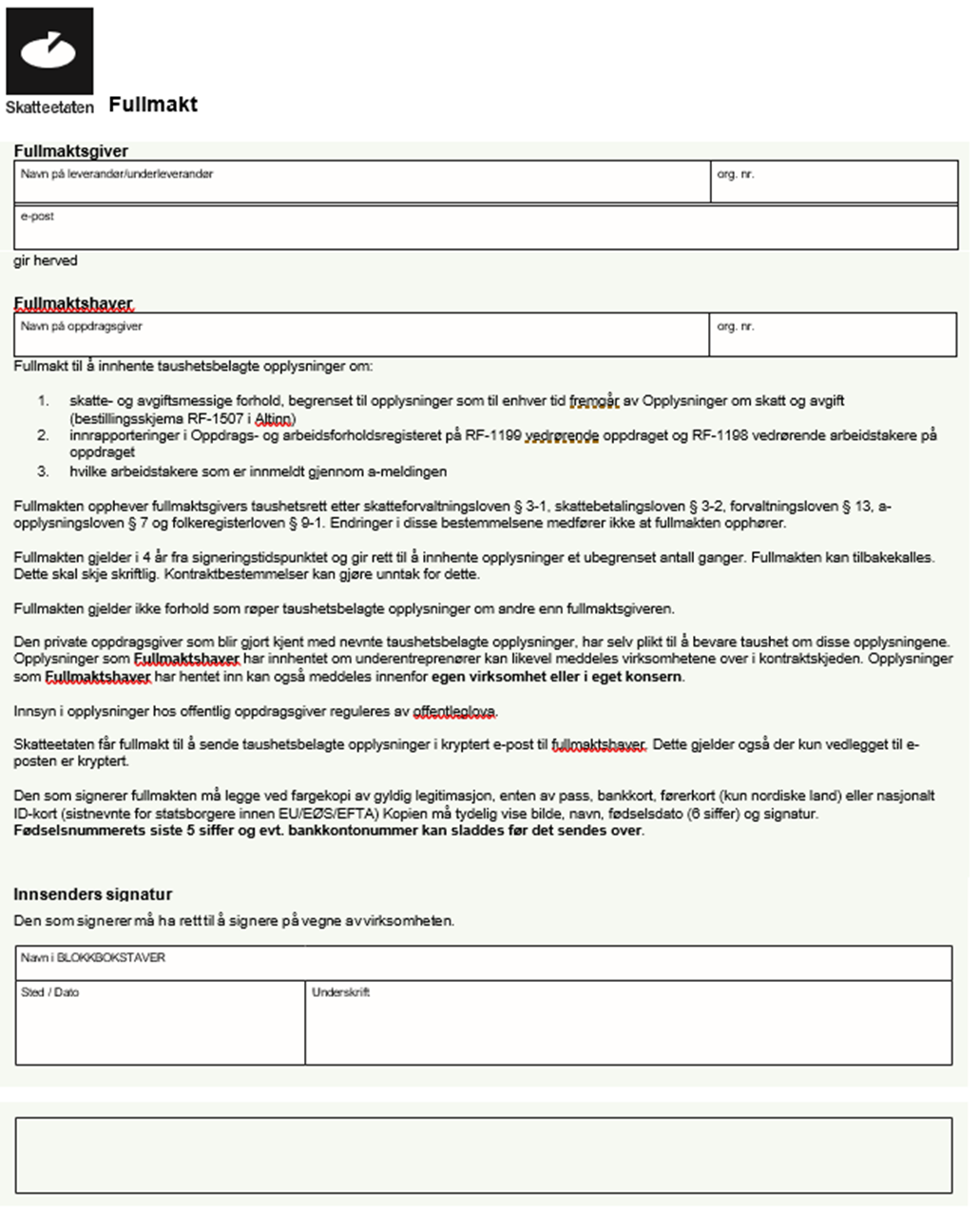 Mottaker av skjema:Opplysninger om den forespurte virksomhetenRegistrert i følgende registre:Leverte skattemeldinger merverdiavgift. Tre siste terminer – beløp:Tre siste terminer:Levert A-melding. Tre siste terminer – grunnlag arbeidsgiveravgift:Forfalt, ikke betalt:Sentralskattekontoret for utenlandssaker:Ovenstående opplysninger attesteres:Vedlegg 3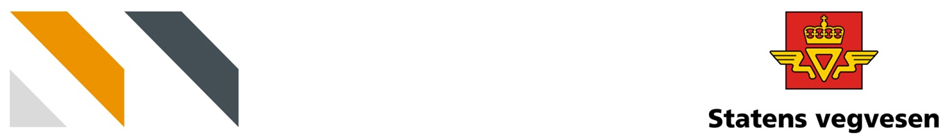 Egenerklæring om forholdet til gjeldende sanksjonslovgivningUndertegnede bekrefter på vegne av det firma som angis nederst i denne erklæring (heretter «leverandøren») å ha satt meg inn i sanksjonsloven av 16. april 2021 nr. 18 med tilhørende forskrifter («sanksjonslovgivningen»). Med henvisning til Forskrift om restriktive tiltak vedrørende handlinger som undergraver eller truer Ukrainas territorielle integritet, suverenitet, uavhengighet og stabilitet («sanksjonsforskrift Ukraina»), bekrefter jeg på vegne av leverandøren at hverken det firma jeg representerer, eller noen av deltakerne i det arbeidsfellesskap jeg representerer:  er en russisk statsborger eller fysiske eller juridiske personer etablert i Russland, direkte eller indirekte er mer enn 50% eid av russiske statsborgere, fysiske eller juridiske personer etablert i Russland,opptrer på vegne av en enhet som nevnt i bokstav a) eller b) ovenfor,  Videre bekreftes det at vår forespørsel om deltakelse ikke forutsetter at mer enn 10% av kontraktsverdien skal utføres av underleverandører, leverandører, eller enheter som omfattes av bokstav a), b) eller c) ovenfor. Jeg er også kjent med at byggherre forbeholder seg retten til å etterspørre ytterligere dokumentasjon om hvem som er reelle rettighetshavere i leverandøren, selskaper i leverandørens konsern eller selskaper som leverandøren har kontrollerende eierskap eller myndighet i, kontraktmedhjelpere og enhver annen i leverandørkjeden, samt informasjon om daglig leder, styreleder og andre ledende ansatte hos leverandøren. Det bekreftes med dette at leverandøren har slik dokumentasjon, og at dokumentasjonen kan fremlegges på forespørsel.Jeg er videre kjent med at overtredelse og omgåelse av sanksjonslovgivningen er straffesanksjonert, jfr. sanksjonsforskrift Ukraina § 22 og sanksjonsloven § 4, og bekrefter at jeg ikke er kjent med at vår forespørsel om deltakelse skulle medføre overtredelse eller omgåelse av sanksjonsforskrift Ukraina. Svardokumenter for leverandørens tilbud1.	Beskrivelse med utfylte priser	12.	Prisskjema: Timepriser for mannskap og maskiner	22.1. Timepriser mannskap	22.2. Overtidstillegg	22.3. Timepriser maskiner	32.4. Timepriser samhandlingsfase	32.5. Sum mannskap og maskiner	43.	Tildelingskriterium K1 – Tilbudsskjema	54.	Tildelingskriterium K2 – Organisering og tilbudt nøkkelpersonell	65.	Tildelingskriterium K3 – Gjennomføring av oppdraget	76.	Tildelingskriterium K4 – Ivaretakelse av ytre miljø og reduksjon av klimagassutslipp i prosjektet.	8Beskrivelse med utfylte priserHer prises kapittel D1 i konkurransegrunnlaget. Byggherren aksepterer prisingen i form av enten beskrivelse med utfylte priser, eller som utskrift iht NS 3459-format. Der oppdragsgiver har levert ut konkurransegrunnlaget som en *.xml-fil iht. NS 3459 utg. 3, bør leverandøren levere tilsvarende priset mengdefortegnelse som NS 3459 utg. 3 fil.Prisskjema: Timepriser for mannskap og maskinerTimepriser for mannskap og maskiner skal være i henhold til krav i kap. C2 pkt. 28 Regningsarbeider.I kap. C2 er angitt om og eventuelt hvordan regulering vil finne sted.Tabellene fylles ut ved innsending av tilbud.Timepriser mannskapOvertidstilleggTimepriser maskinerTimepriser samhandlingsfaseSum mannskap og maskinerTildelingskriterium K1 – TilbudsskjemaTilbyder bekrefter at kostnader forbundet med alle nødvendige sikkerhetstiltak er tatt med i dette tilbudet.Tilbyder bekrefter at det er iverksatt systematiske tiltak for å oppfylle kravene i helse-, miljø- og sikkerhetslovgivningen, og aksepterer at oppdragsgiver etter anmodning vil bli gitt rett til å gjennomgå og verifisere virksomhetens system for ivaretakelse av helse, miljø og sikkerhetTildelingskriterium K2 – Organisering og tilbudt nøkkelpersonell Dette skjemaet benyttes av leverandøren for å dokumentere besvarelsen av dokumentasjonskravene for tildelingskriterium K2.Tildelingskriterium K3 – Gjennomføring av oppdragetDette skjemaet benyttes av leverandøren for å dokumentere besvarelsen av dokumentasjonskravene for tildelingskriterium K3.Tildelingskriterium K4 – Ivaretakelse av ytre miljø og reduksjon av klimagassutslipp i prosjektet. Dette skjemaet benyttes av leverandøren for å dokumentere besvarelsen av dokumentasjonskravene for tildelingskriterium K4.EndringsloggEndringsloggEndringsloggEndringsloggVersjonDatoEndring utført avDOKUMENTDOKUMENTDATO1Konkurransegrunnlag – Kap A-EESPD-skjemadd-mm-åååå2Datafiler med mengder fra kap D1dd-mm-åååå3Prosesskoden:Håndbok R761 – Prosesskode 1Håndbok R762 – Prosesskode 2201820184N200 Vegbygging (Digitale vegnormaler)20215N301 Arbeid på og ved veg (Digitale vegnormaler)20216V770 Modellgrunnlag: krava til grunnlagsdata og modeller20157R700 Tegningsgrunnlag20078N101 Trafikksikkerhet sideterreng og vegsikringsutstyr (Digitale vegnormaler)20219Statens vegvesen rapport 800 – Dokumentasjon og kontroll av asfalt (Brage)202110Veileder for levering av avdragsnota på elektronisk format200511Konteringsbilag for entreprenørfaktura - utførelsesentreprise202212Fastsatte skjema som skal brukes:R15 – Avfallsrapportering (ELRAPP)R18 - Melding om uønsket hendelse/forhold i entreprisevirksomheten (ELRAPP)R19 - HMS-månedsrapport (ELRAPP)Utslippsrapport utbygging (vedlegg til R19 - HMS-månedsrapport)MålebrevAvviksmeldingKrav om endringsordreEndringsordreSkjema for Inntakskontroll AvklaringProtokoll for overtakelsePrisforespørselKontrollørmeldingForenklet klimagassbudsjett utførelsesentreprise, entreprenørURL 13Norske og internasjonale standarder som det er vist til i tilbudsdokumentene14Utlysingsannonsen som gjengitt i DOFFIN / TED databasen15Brukerveiledning ELRAPP (tilpasset versjon),lastes ned fra http://www.vegvesen.no/elrapp16Tunnelbyggetid 2021 (Versjon XX)dd-mm-åååå17Objektkodeliste prosjekt XXXXdd-mm-ååååXxxxxxType anskaffelse:Bygg-/anleggsarbeiderOver terskel:Iht anskaffelsesforskriften §5-3Anskaffelsesprosedyre:Konkurranse med forhandling, iht. anskaffelsesforskriften. § 13-1 jf. § 13-2Tilbudskonferanse vil finne sted dd-mm-åååå med møtested Xxxxxxkl tt.mmPlanlagte milepælerTentative datoerTilbudskonferanse for interesserte leverandørerFrist for innlevering av forespørsel om deltakelse i konkurransenMeddelelse om kvalifisering og invitasjon til utvalgte kvalifiserte leverandører om å inngi tilbudSeparate avklaringsmøter med inviterte leverandørerPeriode: <dato>-<dato>Frist for innlevering av første tilbudSeparate forhandlingsmøter med leverandører som har inngitt tilbudPeriode: <dato>-<dato>Frist for innlevering av andre tilbudSeparate forhandlingsmøter med leverandører som har inngitt tilbudPeriode: <dato>-<dato>Frist for innlevering av endelig tilbudMeddelelse om tildeling av kontraktKontraktsigneringNøkkelpersonellKompetansekrav: ProsjektlederMinst X års relevant erfaring innen bygg og anlegg, hvorav minst X år som leder i prosjekter av tilsvarende art, omfang og vanskelighetsgrad.AnleggslederMinst X års relevant erfaring innen bygg og anlegg, hvorav minst X år som leder i prosjekter av tilsvarende art, omfang og vanskelighetsgrad.BIM-koordinator Minst X års relevant erfaring fra prosjekter av tilsvarende art, omfang og vanskelighetsgrad.Fagansvarlig geoteknikkMinst X års erfaring fra kartlegging og oppfølging av utførelse av anlegg med tilsvarende kompleksitet og funksjonalitet.Fagansvarlig geologiMinst X års erfaring fra kartlegging og oppfølging av utførelse av anlegg med tilsvarende kompleksitet og funksjonalitetYM-rådgiverMinst X års relevant erfaring fra prosjekter av tilsvarende art, omfang og vanskelighetsgrad.HMS-rådgiver Minst X års relevant erfaring fra prosjekter av tilsvarende art, omfang og vanskelighetsgrad.KvalitetslederMinst X års relevant erfaring fra prosjekter av tilsvarende art, omfang og vanskelighetsgrad.Annet relevant nøkkelpersonell (f.eks. sentrale fagområder innen prosjektering eller utførelse)Minst X års relevant erfaring fra prosjekter av tilsvarende art, omfang og vanskelighetsgrad.AKTIVITETMengde/timeKontrakts-mengde tunnel del 1Kontrakts-mengde, tunnel del 2Arbeider ved stuffManuell driftsrensk1 time /timeSikringsbolter med lengde til og med 4,0 m15 stk. /timeSikringsbolter med lengde over 4,0 m7,5 stk. /timeBånd25 m /timeNett10 m2 /timeSikring med sprøytebetong 8,0 m3 /timeTillegg for sikringsbuer av sprøytebetong 4,0 m /timeSikringsstøp, 1 og 2 støp0,1 m /timeSikringsstøp, 3 støp og videre0,3 m /timeEkstra betong i sikringsstøp utover gjennomsnittlig tykkelse 0,4 m10 m3 /timeSprengning av tunnel med halv salvelengde25 m3/ timeSprengning av tunnel med delt tverrsnitt25 m3/ timeSprengning av tunnel med halv salvelenge og delt tverrsnitt15 m3/ timeArbeider foran stuffBoring av sonderhull, injeksjonshull og kontrollhull ved sporadisk injeksjon60 m / timeBoring av kontrollhull ved systematisk injeksjon60 m / timeBoring av injeksjonshull og ev sonderhull ved systematisk injeksjon90 m / timeInjeksjonsarbeid1 time / timeOpp- og nedrigging for injeksjon inklusive herdetid1 time / stk.SumT (uker)=U – K (timer)T (uker)=a x S (timer/uke«Trappetrinn»Hva gjøresVarsel om krav eller krav om endringsordre (KOE)Frister:Fra denne dato (varsel eller KOE) teller tiden i konfliktløsningstrappa (3 mnd).Entreprenøren varsler i henhold til kontrakt. BH håndterer/svarer ut med endringsordre (EO), eller bestrider hele eller deler av kravet.Kravoversikt oppdateres Uomtvistet faktureres Omtvistet beløp forsøkes løst gjennom byggemøter/særmøter og dokumentasjon (maks 3 mnd).Skriftlig oppfordring om å betale omtvistet beløp. Senest 3 mnd etter varsel/KOEFristerFra denne dato + 30 dager løper forsinkelsesrenter Fra denne dato løper foreldelsesfristBH tar så snart som mulig stilling til oppfordring om å betale.  BH gir en skriftlig tilbakemelding på om hele eller deler av kravet er omtvistet.Kravoversikt oppdateres Uomtvistet faktureres Omtvistet sak sendes samarbeidsmøtet omgående for videre prosess. Uenighet (oppfordring til å betale) løftes til samarbeidsmøtetSamarbeidsmøtet kanEnes om at kravet er umodent og avtale videre prosess Sende saken tilbake til byggemøtetLøse sakenBe om hjelp fra prosessleder samhandlingSamarbeidsmøtet kan be om ekspertråd Ikke enighet – «midlertidig betaling» Kravoversikt oppdateres.Uomtvistet beløp faktureres Omtvistet beløp behandles videre i årlig gjennomgangÅrlig gjennomgang av kravoversiktEn gang per år: Samarbeidsmøtet gjennomgår kravoversikten. Det vurderes om omtvistede krav kan løses.Mulighet for forlengelse av foreldelsesfrist.Om ønskelig kan samarbeidsmøtet enes om "fornyelse" av eksisterende krav."Fornying" innebærer at dato for årlig gjennomgang defineres som «oppstart» for foreldelsesfristen. SluttoppgjørVed kontraktens slutt sendes en siste skriftlig oppfordring om betaling. Den inneholder en sluttoppstilling av kravoversikten og behandles i prinsippet som en «vanlig» skriftlig oppfordring til å betale. Byggherren har på dette tidspunktet ikke utbetalt mer enn opprinnelig kontraktssum inkludert godkjente endringer (midlertidige utbetalinger tilbakeholdes).Frist for innmelding av siste skriftlige oppfordring om betaling er to måneder jf. 8405 pkt. 33.1.HvaRapporteresNår rapporteresTil hvemRapportform til byggherrenAlvorlige ulykker i forbindelse med arbeid (konsekvens¬klasse K5 og K4)Når det skjerPolitiArbeidstilsynet ByggelederDSB ved sprengningsulykker og elektrisitetsulykker Brannvesenet ved brann og forurensningsulykkerVerneombudPårørende (politiet varsler ved dødsulykke)Muntlig i første omgang, deretter skriftlig 3)Øvrige ulykker (konsekvens¬klasse K3, K2 og K1)Senest innen 48 timerByggelederDSB i tillegg til Arbeidstilsynet ved sprengningsulykker og elektrisitetsulykker VerneombudSkriftlig 3)NestenulykkerSenest innen 14 dagerByggelederSkriftlig 3)Alvorlige nestenulykker (konsekvens¬klasse K5 og K4)Når det skjerByggeledeMuntlig i første omgang, deretter skriftlig 3)Yrkessykdom eller yrkesskadeNår det blir konstatert 1)ArbeidstilsynetByggeleder2)SkriftligØvre siktstørrelse (mm)Sikt hvor avviket skal registreres (mm)Sikt hvor avviket skal registreres (mm)Sikt hvor avviket skal registreres (mm)Sikt hvor avviket skal registreres (mm)Øvre siktstørrelse (mm)Øvrige masserSkaMaAg8,04,0 og 2,04,0 og 2,04,0 og 2,04,0 og 2,011,28,0 og 4,08,0 og 2,08,0 og 4,08,0 og 2,016,011,2 og 8,011,2 og 2,011,2 og 4,011,2 og 2,022,416,0 og 11,216,0 og 2,0Avvik utover toleransegrensen for enkeltverdi *)  (%-poeng)Trekk(%)0,1 - 3,05%3,1 - 6,010%6,1 – 10,030%Overskridelse utover toleransegrensene for enkeltverdi *)  (%-poeng)Trekk(%)0,1 - 1,05%1,1 - 2,010%2,1 - 4,030%4,1 – 5,550%Underskridelse utovertoleransegrensene for enkeltverdi *)  (%-poeng)Trekk(%)0,5 – 1,010%> 130%Underskridelse utovertoleransegrensen for enkeltverdi *)  (%-poeng)Trekk(%)0,10 – 0,345%0,35 – 0,5410%0,55 – 0,7420%0,75 – 0,9030%Mellom Statens vegvesensom byggherreforetaksnr. 971 032 081og Xxxxxxsom entreprenørforetaksnr. Xxxxxxer inngått følgende avtaleKontraktssum (eks. mva, og eks. E2 pkt. 2.1, 2.2 og 2.3)(tilbud av åååå-mm-dd korrigert etter kontrollregning)krxxxxxxFastmerker (grunnlagsnett/byggeplassnett)Fastmerker (grunnlagsnett/byggeplassnett)Fastmerker (grunnlagsnett/byggeplassnett) TypeReferanse V770Inngår i konkurranse-grunnlaget Koordinatfilkap. 5☐Oversiktskartkap. 5☐Høydegrunnlag for terrengoverflatemodellHøydegrunnlag for terrengoverflatemodellHøydegrunnlag for terrengoverflatemodell TypeReferanse V770Inngår i konkurranse-grunnlaget Data fra landmålingkap. 6☐Data fra skanningkap. 6☐Installasjoner i grunnenInstallasjoner i grunnenInstallasjoner i grunnen TypeReferanse V770Inngår i konkurranse-grunnlaget Ledningskart VAkap. 7☐Ledningskart EL-Telekap. 7☐Konstruksjonerkap.7☐Kummerkap. 7☐Tematiske geodataTematiske geodataTematiske geodataTypeReferanse  V770Inngår i konkurranse-grunnlaget KartdataNasjonale kartdata N50-N5000kap. 8☐N5kap. 8☐N20kap. 8☐N20 Bygningkap. 8☐SamferdselsdataFKB-Vegkap. 8☐FKB-Vegnettkap. 8☐FKB-Banekap. 8☐FKB-Lufthavnkap. 8☐Terrengform: FKB-Laserkap. 8☐DTM (Digital terrengmodell)kap. 8☐FKB-Høydekurvekap. 8☐Bygg og anleggFKB-Bygningkap. 8☐FKB-Bygningsmessige tiltakkap. 8☐FKB-PblTiltakkap. 8☐FKB-Adressekap. 8☐FKB-LedningVAkap. 8☐FKB-LedningElTelekap. 8☐FKB-Arealbrukkap. 8☐FKB-Naturinfokap. 8☐FKB-Fastmerkekap. 8☐Kyst, innsjø og vassdragFKB-Vannkap. 8☐MarkslagFKB-AR5kap. 8☐EiendomskartFKB-Eiendomskartkap. 8☐FKB-Servituttkap. 8☐RestriksjonsdataKulturminnekap. 8☐Verneområdekap. 8☐PresentasjonsdataTekst 1000kap. 8☐Tekst 5000kap. 8☐Ortofoto (flybilder)Ortofotokap. 8☐Vertikalbildekap. 8☐Administrative grenserNorges maritime grenserkap. 8☐Administrative enheterkap. 8☐Statistiske enheterkap. 8☐Skog og landskapJordsmonn fullstendigkap. 8☐Jordsmonn enkelkap. 8☐Jordsmonn forenkletkap. 8☐Jordsmonn datasettkap. 8☐Norges geologiske undersøkelserIndustrimineralkap. 8☐Løsmasserkap. 8☐Malmkap. 8☐Natursteinkap. 8☐Berggrunnkap. 8☐Grus og pukkkap. 8☐Lag i grunnenLag i grunnenLag i grunnen TypeReferanseInngår i konkurranse-grunnlaget GrunnboringsdataV220 og V770 kap. 9☐Geologiske rapporterV220 ☐Geotekniske rapporterV220 ☐Grunnlagsdata for tunnelerGrunnlagsdata for tunnelerGrunnlagsdata for tunneler TypeReferanse V770Inngår i konkurranse-grunnlaget Data fra landmålingkap. 10☐Data fra skanningkap. 10☐Andre datakap. 10☐Dokumentasjon fra tidligere prosjektfaserDokumentasjon fra tidligere prosjektfaserDokumentasjon fra tidligere prosjektfaser TypeReferanse V770Inngår i konkurranse-grunnlaget Utredningerkap. 11☐Oversiktsplaner kap. 11☐Reguleringsplankap. 11☐Planer fra andre tiltakshaverePlaner fra andre tiltakshaverePlaner fra andre tiltakshavere TypeReferanse V770Inngår i konkurranse-grunnlaget Utredningerkap. 12☐Oversiktsplaner kap. 12☐Spesielle utredninger/analyserkap. 12☐Reguleringsplankap. 12☐Tegninger og modeller fra konkurransegrunnlagkap. 12☐Objektkodeliste Objektkodeliste Objektkodeliste  TypeReferanse V770Inngår i konkurranse-grunnlagetObjektkodeliste tilpasset prosjektetkap. 3☐Grunnlagsmodeller beskriver eksisterende situasjonGrunnlagsmodeller beskriver eksisterende situasjonGrunnlagsmodeller beskriver eksisterende situasjonTypeReferanse V770Inngår i konkurranse-grunnlaget Terrengoverflatemodellkap. 14.3☐Grunnforholdsmodellkap. 14.4☐Eksisterende objekterkap. 14.5☐Administrative forholdkap. 14.6☐Fagmodeller beskriver planlagt situasjonFagmodeller beskriver planlagt situasjonFagmodeller beskriver planlagt situasjonTypeReferanse V770Inngår i konkurranse-grunnlaget Vegkap. 15.3☐Bru og konstruksjonerkap. 15.4☐Tunnelkap. 15.5☐Tekniske installasjonerkap. 15.6☐Byggetekniske detaljerkap. 15.7☐Vann og avløp (VA)kap. 15.8☐Drenering og vannbehandlingkap. 15.9☐Skiltkap. 15.10☐Vegoppmerkingkap. 15.11☐Belysningsanleggkap. 15.12☐Signalanleggkap. 15.13☐Kabelføringsanleggkap. 15.14☐Landskapstiltakkap. 15.15☐Geoteknikk og geologikap. 15.16☐Reguleringsflaterkap. 15.17☐Grunnervervkap. 15.18☐Ytre miljøkap. 15.19☐Terrengarbeiderkap. 15.20☐Tverrfaglige modeller, beskriver fremtidig situasjonTverrfaglige modeller, beskriver fremtidig situasjonTverrfaglige modeller, beskriver fremtidig situasjonTypeReferanse V770Inngår i konkurranse-grunnlaget Tverrfaglig modellkap. 16☐PresentasjonsmodellerPresentasjonsmodellerPresentasjonsmodell, beskriver mer virkelighetsnær fremtidig situasjonPresentasjonsmodell, beskriver mer virkelighetsnær fremtidig situasjonPresentasjonsmodell, beskriver mer virkelighetsnær fremtidig situasjonType Referanse V770Inngår i konkurranse-grunnlaget Presentasjonsmodellkap. 17☐DelleveranseReferanseLeveres av oppdragsgiverLeveres av utførendeL1 - FKB vegnettsobjekterFKB/NVDB Objektliste☐☐L1 - FKB kartobjekterFKB/NVDB Objektliste☐☐L1 - NVDB vegobjekterFKB/NVDB Objektliste☐☐L2 - FKB vegnettsobjekterFKB/NVDB Objektliste☐☐L2 - FKB kartobjekterFKB/NVDB Objektliste☐☐L2 - NVDB vegobjekterFKB/NVDB Objektliste☐☐TegningerTegningerTegninger TypeReferanse R700Inngår i konkurranse-grunnlaget A Forside og tegningsliste kap. 2.1☐B Oversikt - plan og profil kap. 2.2☐C Primærveg - plan og profil kap. 2.3☐D Sekundærveg - plan og profil kap. 2.4☐E Vegkryss og avkjørsler kap. 2.5☐F Normalprofiler og overbygning kap. 2.6☐G Drenering og vannbehandling kap. 2.7☐H VA-ledninger kap. 2.8☐I Kabler og linjer kap. 2.9☐J Byggetekniske detaljer kap. 2.10☐K Konstruksjoner kap. 2.11☐L Skilt- og oppmerking kap. 2.12☐M Signalanlegg kap. 2.13☐N Belysning kap. 2.14☐O Formgiving og vegetasjon kap. 2.15☐P Mengder kap. 2.16☐Q Konflikttema kap. 2.17☐R Til disposisjon (For andre etater) kap. 2.18☐S Til disposisjon (For andre etater) kap. 2.19☐T Visuell presentasjon kap. 2.20☐U Tverrprofiler kap. 2.21☐V Geoteknikk og geologi kap. 2.22☐W Grunnerverv kap. 2.23☐X Ytre miljø og naturressurser kap. 2.24☐Y Faseplaner kap. 2.25☐Z Risikofylte arbeider kap. 2.26☐Prosjektert tegningsgrunnlagProsjektert tegningsgrunnlagProsjektert tegningsgrunnlag TypeReferanse V770Inngår i konkurranse-grunnlaget Temafilerkap. 18.5☐Presentasjonsfilerkap. 18.5☐Manipulerte bilderManipulerte bilderManipulerte bilder TypeReferanse V770Inngår i konkurranse-grunnlaget Rendrede bilder fra modellkap. 18.6☐Manipulerte bilderkap. 18.6☐Interaktive prosjektpresentasjonerInteraktive prosjektpresentasjonerInteraktive prosjektpresentasjoner TypeReferanse V770Inngår i konkurranse-grunnlaget Statiske presentasjoner i 2Dkap. 18.7☐Interaktive presentasjoner i 2Dkap. 18.7☐Interaktive presentasjoner i 3Dkap. 18.8☐Film og animasjoner basert på 3D-modellerFilm og animasjoner basert på 3D-modellerFilm og animasjoner basert på 3D-modeller TypeReferanse V770Inngår i konkurranse-grunnlaget Film og animasjoner basert på 3D-modellerkap. 18.8☐Foto og videoFoto og videoFoto og video TypeReferanse V770Inngår i konkurranse-grunnlaget Fotokap. 18.10☐Videokap. 18.10☐NavnAdresseTelefonTelefaksE-postEnkeltstående firmaKonsortium:Joint Venture:Annet:FirmanavnNasjonalitetAdresse, organisasjonsnummerRolle (arbeidsoppgaver og fagområde) hos i arbeidsfellesskapetEgenkapitalÅr:ÅrTilbyders totale omsetningEgenkapitalandelÅrOppdragOppdragOppdragOppdragOppdragOppdragets navnStedOppdragsgiverReferanseperson (navn, stilling/tittel i referanseprosjektet, telefon og e-post)Tid for utførelse (fra-til) ååmmVerdi i mill. kr. inkl. mvaTotalt antall årsverkHerav egne arbeidstakereHerav i underentrepriseH1-verdi inkl. underentreprenørerKort beskrivelse av oppdraget inkl. hvilke arbeider som ble utført av leverandøren selv og hvilke arbeider som ble utført av underleverandørerÅrH2-verdiDato: ForSignaturDETTE VEDLEGGET VISER HVA SLAGS INFORMASJON SOM GIS FRA SKATTEETATEN. SKAL IKKE FYLLES UT AV VIRKSOMHETENINFORMASJON OM SKATASJON OM SKATTE- OG AVGIFTSFORHOLD (Utvidet skatteattest)NavnOrg. nr.:AdresseAdressePostnr.:Poststed:Foretakets navn:Foretakets navn:Adresse:Adresse:Postnr.:Poststed:Org. nr.:SelskapsformInnehaver:Innehaver:Styreleder:Styreleder:Daglig leder:Daglig leder:Hovednæring:Hovednæring:Antall ansatte innmeldt:Antall ansatte innmeldt:RegisterJa/NeiReg.datoEnhetsregisteretForetaksregisteretMVA-registeretOppgavehyppighetGjeldende første termin for MVA oppgaveplikt:Slettet MVA termin:TerminSamlet omsetning innlevert oppgaveSamlet omsetning skjønnsberegnet oppgaveUtgående merverdiavgift, høy sats innlevert oppgaveUtgående merverdiavgift skjønnsberegnet oppgaveInngående avgift innlevert oppgaveInngående avgift skjønnsberegnet oppgaveTerminSum grunnlag arbeidsgiveravgiftForskuddsskatt, forskuddspliktigForskuddsskatt, etterskuddspliktigRestskattForskuddstrekk pr dags dato:Arbeidsgiveravgift pr dags datoAnnet:Merverdiavgift pr dags datoAntall registrerte arbeidsforhold siste 6 mndAntall registrerte aktive arbeidstakere pr datoAntall registrerte oppdrag som oppdragsgiver siste 6 mndMyndighetDatoUnderskriftNavn på firmaOrganisasjonsnummerSignatur fra vedkommende med fullmakt til å signere for firmaDatoSpesifikasjonTimeprisKr/timeTimerSum prisMannskap(unntak er spesifisert nedenfor)Stikningslag med komplett utstyrDykkerlag med utstyr(dykker, standbydykker og signalmann)Sum overtidstillegg, eksklusiv overtidstillegg(overføres til Sum mannskap og maskiner)Sum overtidstillegg, eksklusiv overtidstillegg(overføres til Sum mannskap og maskiner)Sum overtidstillegg, eksklusiv overtidstillegg(overføres til Sum mannskap og maskiner)OvertidstilleggI forhold til ordinær timesats for mannskap og i forhold til ordinær timesats for maskiner inklusiv førerTimeprisKr/timeTimerSum prisa) for vanlig overtidsarbeidb) hverdager kl 21.00 – 06.00c) søn- og helligdager (hele døgnet)Sum overtidstillegg:(overføres til Sum mannskap og maskiner)Sum overtidstillegg:(overføres til Sum mannskap og maskiner)Sum overtidstillegg:(overføres til Sum mannskap og maskiner)Maskintype(byggherrens behov)VektLøfte-kapasitetmvTimeprisKr/timeTimerSum prisMaskiner inklusiv fører:Maskiner inklusiv fører:Maskiner inklusiv fører:Maskiner inklusiv fører:Maskiner inklusiv fører:Maskiner eksklusiv fører:Maskiner eksklusiv fører:Maskiner eksklusiv fører:Maskiner eksklusiv fører:Maskiner eksklusiv fører:Sum maskiner: (overføres til Sum mannskap og maskiner)Sum maskiner: (overføres til Sum mannskap og maskiner)Sum maskiner: (overføres til Sum mannskap og maskiner)Sum maskiner: (overføres til Sum mannskap og maskiner)Timepriser knyttet til samhandlings- og utviklingsfasenTimeprisKr/timeTimerSum prisProsjektleder (entreprenør)AnleggslederØvrige deltakereSum samhandlingsfase:(overføres til Sum mannskap og maskiner)Sum samhandlingsfase:(overføres til Sum mannskap og maskiner)Sum mannskap, eksklusiv overtidstilleggSum overtidstilleggSum samhandlingsfaseSum maskinerSum mannskap og maskinerOverføres til kap. E2 punkt 3 TilbudsskjemaHovedprosess 1Forberedende tiltak og generelle kostnaderkrHovedprosess 2Sprengning og masseflyttingkrHovedprosess 3TunnelerkrHovedprosess 4Grøfter, kummer og rørkrHovedprosess 5VegfundamentkrHovedprosess 6VegdekkekrHovedprosess 7Vegutstyr og miljøtiltakkrHovedprosess 8Bruer og kaierkrSum i henhold til kap. E2 punkt 1Sum i henhold til kap. E2 punkt 1krSum mannskap og maskiner i henhold til kap. E2 punkt 2Sum mannskap og maskiner i henhold til kap. E2 punkt 2krTotal tilbudssum uten merverdiavgiftTotal tilbudssum uten merverdiavgiftkr, denstempel, underskriftstempel, underskriftstempel, underskriftOrganisasjonsnummer:Fullstendig firmanavn:Fullstendig adressePostnummer og –sted:Telefonnummer og kontaktperson: